السيرة الذاتية للأستاذة الدكتورة / فاطمة محمد عبد الوهاب الخليفةمحكم اللجنة العلمية لترقية السادة أعضاء هيئة التدريس بالجامعات المصرية لدرجة الأساتذة والأساتذة المساعدين.  محكم اللجان العلمية لترقية السادة أعضاء هيئة التدريس ببعض الجامعات العربية ومنها جامعة مؤته، جامعة الحسين ابن طلال.محكم في العديد من المجلات العلمية المتخصصة في التربية ومنها:  مجلة كلية التربية جامعة بنها والصادرة عن كلية التربية منذ 2013 وحتى تاريخه.مجلة التربية العلمية والصادرة عن الجمعية المصرية للتربية العلمية.مجلة المناهج وطرق التدريس والصادرة عن الجمعية المصرية للمناهج وطرق التدريس. مجلة التربية الخاصة والتأهيل الصادرة عن مؤسسة مؤسسة التربية الخاصة والتأهيل منذ العام 2013 وحتى تاريخه وأيضا عضو في الهيئة الاستشارية للمجلة. مجلة كلية التربية النوعية جامعة القاهرة.المجلة العربية للعلوم التربوية والنفسية الصادرة عن المؤسسة العربية للتربية والعلوم والآداب.أستاذ بقسم المناهج وطرق التدريس وتكنولوجيا التعليم ، كلية التربية –جامعة بنها عام 2012.مراجع داخلي لبرنامج اعداد معلم العلوم تعليم اساسي – وحدة ضمان الجودة – كلية التربية – جامعة بنها.أستاذ مساعد بقسم المناهج وطرق التدريس ، كلية التربية -  جامعة بنها عام 2006   0الحصول علي شهادة الرخصة الدولية لقيادة الكمبيوتر المعرفة باسم ICDL في عام 2004.دكتوراه الفلسفة في التربية تخصص مناهج وطرق التدريس العلوم –كلية التربية ببنها بعنوان "منهج مقترح في العلوم للطلاب المعاقين سمعيا بالمرحلة الثانوية المهنية في ضوء احتياجاتهم الثقافية والمهنية " عام 2000 بتقدير منح الدرجة مع الوصية بالطبع علي نفقة الجامعة وتداولها بين الجامعات والمراكز البحثية 0الماجستير في التربية تخصص مناهج وطرق تدريس العلوم – كلية التربية ببنها بعنوان "تنمية بعض عناصر التنور العلمي لدي تلاميذ الإعدادية المهنية " عام 1996 بتقدير "ممتاز"بكالوريوس العلوم والتربية – كلية التربية ببنها – جامعة الزقازيق سنة 1990 بتقدير عام جيد جدا مع مرتبة الشرف 0مدير التخطيط الاستراتيجي في جامعة بنها. منسق البرامج المميزة المفعلة في كلية التربية جامعة بنها وعددها اربع برامج.المدير التنفيذي لوحدة التخطيط الاستراتيجي ، كلية التربية / جامعة بنها مايو 2017 وحتى تاريخه.رئيس لجنة التدريب بالوحدة المركزية للتخطيط الاستراتيجي لجامعة بنها ، مايو 2017. نائب المدير التنفيذي لوحدة ضمان الجودة بكلية التربية منذ عام 2013 وحتى تاريخه.عضو فريق إعداد الخطة الاستراتيجية 2017/2022 لجامعة بنها.عضو فريق إعداد الخطة الاستراتيجية 2017/2022 لكلية التربية/ جامعة بنها.عضو مراجع للخطط الاستراتيجية لجامعة بنها وكلياتها 2017- 2022.عضو الوحدة المركزية للتخطيط الاستراتيجي بجامعة بنها، 2016/ 2018.نائب رئيس فريق متابعة تنفيذ الخطة الاستراتيجية لكلية التربية الرياضية ببنها 2017/ 2022.نائب رئيس فريق متابعة تنفيذ الخطة الاستراتيجية لكلية الحقوق 2017/ 2022.عضو فريق متابعة تنفيذ الخطة الاستراتيجية لهندسة شبرا 2017 -2022. نائب مدير مشروع دعم وتطوير الفاعلية التعليمية  ونائب مشروع تطوير نظم القياس والتقويم بكلية التربية جامعة بنها من وحدة إدارة مشروعات تطوير التعليم العالي، برنامج التطوير المستمر والتأهيل للإعتماد، والذي فازت به كلية التربية، جامعة بنها ، والممول من قبل وزارة التعليم العالي، جمهورية مصر العربية. رئيس فريق المشاركة المجتمعية بالكلية.قائم بأعمال رئيس قسم الدراسات التربوية بكلية العلوم التطبيقية بالرستاق في الفترة من 29/ 11/ 2011 إلى 15/ 4/ 2012أستاذ مشارك بكلية العلوم التطبيقية  بالرستاق – سلطنة عمان 0، من سبتمبر 2005 وحتى يوليو 2012.  أستاذ مساعد بقسم المناهج وطرق التدريس تخصص مناهج وطرق تدريس العلوم كلية التربية – جامعة بنها  منذ العام 2006 مدرس المناهج وطرق التدريس (علوم ) – كلية التربية ببنها – جامعة الزقازيق من 2000 إلي العام 2005 0 مدرس مساعد بقسم المناهج وطرق التدريس – بكلية التربية ببنها- في الفترة من 1997 – 2000م. معيد بقسم المناهج وطرق التدريس - بكلية التربية ببنها – في الفترة من 1991- 1996 م  0مدرس العلوم بالمرحلة الاعدادية في الفترة من شهر اكتوبر عام 1990 إلي شهر ابريل سنة 1991  عضو بالجمعية المصرية للمناهج وطرق التدريس .عضو بالجمعية المصرية للتربية العلمية عضو بالجمعية المصرية للتربية الحديثة عضو بالاتحاد العربي للهيئات العامة في رعاية المعاقين بالقاهرة .عضو في اللجنة العلمية لتحكيم الانتاج العلمي للمتقدمين إلى الترقية للدرجة الأعلى ببعض الجامعات العربية عام 2013 وحتى تاريخه.عضو جمعية " الجمعية العربية للقياس والتقويم " منذ العام 2014 وحتى تاريخه. عضو فريق المحاكاة لزيارة الجودة لكلية الآداب جامعة بنها في الفترة من 22/ 11/ 2016- 24/ 11/ 2016.عضو فريق إعداد الخطة الاستراتيجية 2017/2022 لجامعة بنها.عضو فريق إعداد الخطة الاستراتيجية 2017/2022 لكلية التربية/ جامعة بنها.عضو لجنة مراجعة صياغة الخطة الاستراتيجية 2017/2022 لجامعة بنها.عضو لجنة ترجمة الخطة الاستراتيجية 2017/2022 لجامعة بنها.عضو الوحدة المركزية للتخطيط الاستراتيجي بجامعة بنها، 2016/ 2017.نائب رئيس فريق متابعة تنفيذ الخطة الاستراتيجية لكلية الآداب ببنها 2017/ 2022.نائب رئيس فريق متابعة تنفيذ الخطة الاستراتيجية لكلية الهندسة بشبرا 2017/ 2022.نائب رئيس لجنة التخطيط الدراسات الاستراتيجية بالوحدة المركزية للتخطيط الاستراتيجي بجامعة بنها 2016/ 2017.عضو مجلس كلية التربية جامعة بنها العام 2015/ 2016.عضو لجنة شؤون الطلاب كلية التربية للعام 2017/ 2018 .عضو لجنة خدمة المجتمع وتنمية البيئة كلية التربية للعام 2015/ 2016/ 2017.عضو لجنة العلاقات الثقافية والبعثات كلية التربية للعام 2014/ 2015 .عضو تطوير لائحة الدراسات العليا بكلية التربية جامعة بنها.عضو تطوير لائحة المرحلة الجامعية الآولى بكلية التربية جامعة بنها.رئيس فريق إعداد لائحة كلية التربية الرياضية جامعة بنها. ورشة عمل بعنوان" مصفوفات البرامج" والمنعقدة بتاريخ  11/10/2016 كلية التربية جامعة بنها ( مدرب).عضو الفريق المركزي للتخطيط الاستراتيجي المكلف بوضع الخطة الاستراتيجية لجامعة بنها (2016 – 2022)مدرب في دورات اعداد المعلم الجامعي والتي تقيمها كلية التربية بشكل دوري منذ عام 2012 وحتى تاريخه .عضو في لجنة إعداد الخطة الاستراتيجية لكلية التربية جامعة بنها ( 2016- 2022)عضو في إعداد أدوات الدراسة الذاتية والتي اشتملت على ( 21استبيان لكل معيار+ مقابلات+ جمع وثائق + بطاقات ملاحظة.....) وتنفيذها بكلية التربية جامعة بنها في الفترة من ديسمبر 2013 وحتى يوليو 2015.عضو في لجنة التحليل البيئي لكلية التربية والمخطط تنفيذها في الفترة من 2013 وحتى يوليو 2015.رئيس فريق المشاركة المجتمعية بوحدة ضمان الجودة بالكلية 2015 وحتى تاريخه.مقرر المؤتمر العلمي الأول للجمعية العربية للقياس والتقويم والمنعقد تحت عنوان" شبكات التواصل الاجتماعي والأسرة والمجتمع" الواقع والتحديات. والمنعقد في نادي العلوم بمدينة العاشر من رمضان يو السبت 19 / 12/ 2015.عضو في هيئة تحرير مجلة التربية الخاصة والتأهيل الصادرة عن مؤسسة التربية الخاصة والتأهيل منذ عام 2015 وحتى تاريخه.المشاركه فى معايير لبرامج إعداد  الدراسات العليا بكلية التربية جامعة بنها  ( دبلوم عام – دبلوم مهنى – دبلوم خاص – ماجستير - دكتوراه) فى كافة البرامج لقسم المناهج.رئيس لجنة تحديث بيانات قسم المناهج وطرق التدريس بكلية التربية جامعة بنها منذ عام 2015 وحتى تاريخه.عضو في هيئة تحرير مجلة كلية التربية جامعة بنها .المشاركه فى وضع معايير وتوصيفات لبرامج الدراسات العليا بقسم المناهج وطرق التدريس وتكنولوجيا التعليم بكلية التربية جامعة بنها  ( دبلوم عام – دبلوم مهنى – دبلوم خاص ) فى كافة التخصصات.رئيس لجنة تحديث بيانات قسم المناهج وطرق التدريس بكلية التربية جامعة بنها منذ عام 2015 وحتى تاريخه.عضو في لجنة التيسير المكلفة بإعداد وتطبيق أدوات الدراسة الذاتية لكلية التربية جامعة بنها، 2014.منسق برنامج " إعداد معلم التعليم الابتدائي شعبة العلوم" المرحلة الجامعية الأولى.مراجع برنامج " إعداد معلم التعليم الابتدائي شعبة الرياضيات" المرحلة الجامعية الأولى.عضو في لجنة التيسير المكلفة بإعداد الدراسة الذاتية لكلية التربية جامعة بنها، 2014.عضو في لجنة " شؤون التعليم والطلاب " كلية التربية جامعة بنها بداية من العام الأكاديمي 2013/2014 وحتى تاريخه.عضو في لجنة " العلاقات الثقافية" كلية التربية جامعة بنها في العام الأكاديمي 2014/ 2015 .عضو مجلس قسم المناهج وطرق التدريس  وتكنولوجيا التعليم بكلية التربية ببنها .عضو لجنة المكتبات بكلية التربية ببنها في الفترة من 2002/ 2005. عضو اللجنة الفرعية للاعتماد الأكاديمي وضمان الجودة / كلية العلوم التطبيقية  بالرستاق .سلطنة عمان.عضو لجنة البحث العلمي بكلية العلوم التطبيقية بالرستاق ،سلطنة عمان.عضو لجنة الإعداد والتحضير للندوة العلمية عن "يوم المرأة العمانية " والتي عقدت يوم الأحد الموافق 17 / 10 / 2010. بمناسبة يوم المرأة العمانية بسلطنة عمان .عضو لجنة "دعم الأنشطة الطلابية  والإبداعية" كلية العلوم التطبيقية بالرستاق للعام الدراسي في الفترة من 2009 إلى 2012.عضو لجنة إعداد التقرير الذاتي للجودة بكلية العلوم التطبيقية بالرستاق للعام الأكاديمي 2010/2011.عضو لجنة إعداد مركز تعليم اللغة العربية للناطقين بغيرهابكلية العلوم التطبيقية بالرستاق ،  2009/2010.عضو اللجنة التحضيرية لندوة " السلامة المرورية بين أهمية المعرفة وضرورة التطبيق " للعام 2010.عضو في مجلس قسم المناهج وطرق التدريس بالكلية من العام الأكاديمي 2012/ وحتى تاريخه.عضو في اللجنة العلمية وتحكيم البحوث لمجلة " كلية التربية جامعة بنها" منذ العام 2013 وحتى تاريخه.عضو لجنة الأساتذة بقسم المناهج وطرق التدريس والمسؤولة عن تقييم أنشطة الأساتذة المساعدين والمدرسين المتقدمين للترقية للدرجات الأكاديمية الأعلى منذ عام 2012 وحتى تاريخه.وهم الآتي أسماؤهم:ماهر شعبان استاذ مساعد المناهج وطرق تدريس اللغة العربية للترقية لدرجة استاذ.أكتوبر 2018ميساء حمزة مدرس المناهج وطرق تدريس الفلسفة للترقية لدرجة استاذ مساعد.سبتمبر 2018سحر يوسف عز الدين مدرس المناهج وطرق تدريس العلوم للترقية لدرجة استاذ مساعد يوليو 2018.ايمان العزب  مدرس المناهج وطرق تدريس العلوم للترقية لدرجة استاذ مساعد يوليو 2018.حسناء صبري مدرس مناهج وطرق تدريس اللغة الانجليزية للترقية من درجة مدرس الى درجة أستاذ مساعد فبراير 2018.هالة الشحات مدرس مناهج وطرق تدريس الدراسات الاجتماعية للترقية من درجة مدرس الى درجة أستاذ مساعد 2017.أ.م.د / علي سعد جاب الله أستاذ مساعد المناهج وطرق تدريس اللغة العربية من درجة أستاذ مساعد إلى درجة أستاذ.أ.م.د/ سيد محمد سنجي أستاذ مساعد المناهج وطرق تدريس اللغة العربية  للترقية من درجة أستاذ مساعد إلى درجة أستاذ.أ.م.د/ وحيد حافظ أستاذ مساعد المناهج وطرق تدريس اللغة العربية  للترقية من درجة أستاذ مساعد إلى درجة أستاذ.أ. م . د/ سعيد حامد محمد يحي أستاذ مساعد المناهج وطرق تدريس العلوم للترقية من درجة أستاذ مساعد لدرجة أستاذ.أ.م .د/ رجاء عبد الجليل أستاذ مساعد المناهج وطرق تدريس الدراسات الاجتماعية للترقية من درجة أستاذ مساعد لدرجة أستاذ.أ. م . د/ رضا توفيق أستاذ مساعد المناهج وطرق تدريس الدراسات الاجتماعية للترقية من درجة أستاذ مساعد لدرجة أستاذ.د/ سامية حسانين مدرس المناهج وطرق التدريس الرياضيات للترقية لدرجة أستاذ مساعد .أ.م.د/ إبراهيم عبد العزيز البعلي : أستاذ المناهج وطرق تدريس العلوم المساعد (للترقية لدرجة أستاذ).أ.م.د/منى سالم زعزع : أستاذ المناهج وطرق تدريس اللغة الإنجليزية المساعد (للترقية لدرجة أستاذ).أ.م.د/ رضا هندي جمعة : أستاذ المناهج وطرق تدريس الدراسات الاجتماعية المساعد (للترقية لدرجة أستاذ). 	أ.م.د/ عبد القادر محمد عبد القادر عاصي : أستاذ المناهج وطرق تدريس الرياضيات المساعد (للترقية لدرجة أستاذ).د/ ماهر شعبان عبد الباري: مدرس المناهج وطرق تدريس اللغة العربية  (للترقية لدرجة أستاذ مساعد)د/ راشد محمد راشد: أستاذ المناهج وطرق تدريس العلوم المساعد (للترقية لدرجة أستاذ).المؤتمر الدولي لجامعة بنها " تطوير التعليم العالي في ضوء المتغيرات والمعايير الدولية، جامعة بنها في الفترة من الثلاثاء والأربعاء  22-23 / 1/ 2019. والمشاركة ببحثين: البحث الأول ( فردي) بعنوان " دور مؤسسات التعليم العالي في تنمية العمل التطوعي والمسؤولية الاجتماعية لدى الشباب"  والبحث الثاني ( مشترك) دراسة " تقويمية لأثر ومردود التدريب في مجال التخطيط الاستراتيجي" المؤتمر الدولي لأكاديمية طيبة بعنوان" الحوار المصري الروسي" تطوير التعليم العالي للتنمية المستدامة" السبت والأحد 20- 21 اكتوبر 2018 ، جامعة القاهرة ، والمشاركة بورقة بحثية بعنوان" العمل التطوعي من وجهة نظر طلاب الجامعات ( تحديات الواقع ورؤية للمستقبل)المؤتمر العلمي الثامن ( الدولي الرابع) لكلية التربية جامعة المنوفية والمعنون" تربية الفئات المهمشة في المجتمعات العربية لتحقيق أهداف التنمية المستدامة " الفرص والتحديات" والمنعقد يومي الثلاثاء والأربعاء الموافق _ 11- 12 / 9/ 2018 .المؤتمر العلمي الخامس والدولي الثاني للجمعية العربية للقياس والتقويم بالتعاون مع أكاديمية طيبة في المعادي والمعنون " التقويم مدخل لجودة التعليم" أكاديمية طيبة بالمعادي ، يوم السبت الموافق 4/ 8/ 2018المؤتمر العلمي الدولي الثاني لمركز تنمية قدرات اعضاء هيئة التدريس "التدريب الإبداعي رؤية واقعية وطموحات مستقبلية" مركز تنمية قدرات أعضاء هيئة التدريس جامعة بنها يوم الخميس الموافق 15 / 3 / 2018 ، قاعة الاحتفالات الكبري ، مجمع الكليات.الملتقى العلمي السادس للجامعة العربية المفتوحة" الانتاج الفكري والانفتاح التقني في عمان" والمشاركة ببحث بعنوان" التقنيات الحديثة والتربية الوجدانية في المنظومة التعليمية العربية" في الفترة من الثلاثاء  27الى الأربعاء 28 فبراير 2018. الجامعة العربية المفتوحة، مسقط، سلطنة عمان.المؤتمر العلمي الدولي الثاني الإدارة المجتمعية ومكافحة الإرهاب" والتي أقامتها لجنة علوم الإدارة بالمجلس الأعلى للثقافة" وزارة الثقافة ، دار الأوبرا المصرية . في يوم السبت الموافق 24 / 2 / 2018 .الندوة العلمية عن " تحكيم وثيقة المبادرة الوطنية لتنمية الاخلاق والمواطنة " الأهداف وخطة الأنشطة والمقدمة من المجلس العربي للأخلاق والمواطنة ، وزارة الثقافة والمنعقدة يوم السبت الموافق 5/ 8/ 2017، مدارس طيبة الدولية المتكاملة – العبور القاهرة.المؤتمر العلمي التاسع " التربية العلمية والتنمية المستدامة"  والتي عقدتها الجمعية المصرية للتربية العلمية في الفترة من 23- 24 يوليو 2017، دار الضيافة جامعة عين شمس.                                                                                                                             الندوة العلمية الأولى في كلية التربية عن " التربية المدنية وبناء الإنسان المعاصر"  والتي أقامها مركز المعلومات والخدمات التربوية والنفسية والبيئية في الكلية يوم الأحد الموافق 2/ 7/ 2017. والمشاركة بورقة عمل بعنوان " تصور مقترح لإنهاض المواطنة الرقمية في مؤسسات التعليم قبل الجامعي.الملتقي الدولي  الأول لكلية التربية جامعة بنها بعنوان" تطبيقات التكنولوجيا في التربية" كلية التربية جامعة بنها 2017 ، قاعة الاحتفالات الكبري لجامعة بنها.المؤتمر الدولي للجنة علوم الإدارة بالمجلس الأعلى للثقافة بعنوان" إدارة الثقافة وثقافة الإدارة " يوم السبت والأحد 28-29 يناير 2017 بدار الأوبرا المصرية بالقاهرة. الندوة العلمية الأولي للجمعية العربية للقياس والتقويم بالتعاون مع كلية التربية جامعة عين شمس " برامج التنمية المهنية في الميزان "  وذلك يوم السبت الموافق السابع عشر من ديسمبر 2016 في رحاب كلية التربية جامعة عين شمس.المؤتمر التربوي الدولي الأول لكلية التربية جامعة الملك خالد بعنوان" المعلم وعصر المعرفة: الفرص والتحديات تحت شعار" معلم متجدد لعالم متغير، والمشاركة ببحث بعنوان " برنامج مقترح قائم على التعلم المستند إلى الدماغ  لتنمية بعض عادات العقل لدى معلمي التربية الخاصة"،  كلية التربية ، جامعة الملك خالد، في الفترة من 29 / 2 / 1438هـ الى 30/ 2/ 1438هـ الموافق الثلاثاء 29/ 11/ 2016 الى الأربعاء 30/ 11/ 2016م .المؤتمر العلمي الدولي الثالث عشر لكلية التربية جامعة الفيوم  بعنوان" العنف في مؤسسات التعليم (المظاهر- الأسباب- سبل المواجهة) ،"كلية التربية جامعة الفيوم في الفترة من السبت 15- الى الإثنين 17 / 10 / 2016.المؤتمر العلمي الثالث للجمعية العربية للقياس والتقويم بالتعاون مع المجلس العربي للأخلاق والمواطنة " التربية الأخلاقية وبناء الأمة في عالم متغير" مدارس طيبة المتكاملة الدولية، بمدينة العبور، يوم السبت الموافق 1/ 10/ 2016.المؤتمر الدولي الرابع ( الجامس والعشرون ) للجمعية المصرية للمناهج وطرق التدريس" نحو تغيير جذري في رؤي واستراتيجيات تطوير مناهج التعليم" 3- 4 أغسطس 2016.المؤتمر العلمي الثامن عشر للجمعية المصرية للتربية العلمية  مناهج العلوم بين المصرية والعالمية" 24-25 يوليو 2016.المؤتمر الدولي الثاني لكلية التربية جامعة الزقازيق" القياس والتقويم بالمؤسسات التعليمية الواقع والرؤي المستقبلية" مركز القياس والتقويم جامعة الزقازيق في الفترة من 30-31 يوليو 2016.المؤتمر العلي الثاني للجمعية العربية للقياس والتقويم بالتعاون مع مدارس طيبة الدولية " " تطوير التعليم قبل الجامعي... رؤية مستقبلية" ببحث بعنوان " صعوبة تعلم الرياضيات لدى تلاميذ المرحلة الابتدائية،  رؤية للتشخيص والعلاج ، يوم السبت الموافق 16 / 4 / 2016 ، مدارس طيبة الدولية مدينة العبور.المؤتمر الدولي الرابع لجامعة نزوى   " المعلم ..... الإعداد والتعلم مدى الحياة في عالم متغير" في الفترة من 1- 3 / مارس 2016 جامعة نزوى، سلطنة عمان ببحث بعنوان " كفايات المعلم الرقمي في مجتمع المعرفة من وجهة نظر أعضاء هيئة التدريس بكليات التربية.المؤتمر العلمي المقام بالمدينة المنورة بعنوان " قياس الأداء وتطبيق نظام المؤشرات الرئيسية لتعزيز الجودة الشاملة في جامعات العالم الإسلامي ، وكانت المشاركة ببحث بعنوان " رؤية مستقبلية لتطوير نظم تقويم طلبة الجامعات في ضوء معايير ومؤشرات ضمان الجودة الشاملة، الجامعة الإسلامية ، جامعة طيبة ، بالتعاون مع اتحاد الجامعات العربية ، المدينة المنورة، (25-26 / 1 / 1436 هـ الموافق 3 – 4 / 3 / 2015م).المؤتمر العلمي السابع عشر للجمعية المصرية للتربية العلمية بعنوان " التربية العلمية وتحديات الثورة التكنولوجية"  دار الضيافة، جامعة عين شمس، في الفترة من 10- 11 أغسطس 2015.المؤتمر الدولى السنوى الثامن للمركز العربي للتعليم والتنمية بالمشاركة مع جامعة عين شمس، الاتجاهات الحديثة لجودة واعتماد مؤسسات التعليم الجامعى والعالى ( المعاير والأليات ) وكانت المشاركة ببحث بعنوان" "مداخل التخطيط الاستراتيجى لمؤسسات التعليم الجامعي فى ضوء معايير الجودة والاعتماد  (جامعة بنها نموذجاً)"  فى الفترة من 5 إلى 7 ديسمبر 2015.                  مقرر المؤتمر العلمي الأول للجمعية العربية للقياس والتقويم بالتعاون مع مدارس المصرية المتكاملة بالعاشر من رمضان بعنوان "شبكات التواصل الاجتماعي والأسرة والمجتمع( الواقع والتحديات)"  وكانت المشاركة بورقة عمل بعنوان " شبكات التواصل الاجتماعي والأسرة اليتيمة ،  السبت 19/ ديسمبر 2015.المؤتمر العلمي السادس عشر للجمعية المصرية للتربية العلمية بعنوان "التربية العلمية : موجهات للتميز. دار الضيافة ، جامعة عين شمس، في الفترة من 9 – 10 أغسطس 2014 .المؤتمر العلمي الثالث والعشرون ( الدولي الثالث) "تطوير المناهج : رؤى وتوجهات" والمنعقد بدار الضيافة جامعة عين شمس في الفترة من 13- 14 أغسطس 2014 .المؤتمر الدولي الثاني لقسم التربية والدراسات الإنسانية ، "الاستراتيجيات الحديثة لتربية وتعليم الطفل" المشاركة بورقة عمل بعنوان "المفاهيم العلمية والتكنولوجية لطفل الروضة من وجهة نظر معلمات رياض الأطفال واستراتيجيات تعليمها" والمقام في جامعة نزوى كلية الدراسات الإنسانية ، في الفترة من 28 يناير 2013 إلى 30 فبراير 2013.المؤتمر العلمي العربي السادس لكلية التربية ، جامعة بنها، بالتعاون مع الجمعية المصرية لأصول التربية " التعليم وآفاق ما بعد ثورات الربيع العربي " والمقام في كلية التربية ، جامعة بنها، في الفترة من 1-2 يوليو 2013.المؤتمر العلمي الرابع "التنشئة الصالحة للأجيال... رسالة الأسرة والوطن" المؤتمر العلمي الطلابي الرابع لجامعة نزوى، سلطنة عمان، 19-21فبراير وقد تم الاشتراك ببحث بعنوان " رسالة الأسرة نحو تنمية القراءة الإبداعية كمتطلب للتنشئة الصالحة للأبناء من وجهة نظر طلبة كليات العلوم التطبيقية"جامعة نزوى، 2012.الندوة العلمية بمناسبة اليوم العالمي للمياه 2012 والمقامة يوم الأربعاء الموافق 28 / 3/ 2012 بمنتجع فندق شاطئ السوادي، وزارة البلديات الإقليمية وموارد المياه، المديرية العامة للبلديات الإقليمية وموارد المياه لمحافظة جنوب الباطنة،  بسلطنة عمان. المشاركة بورقة عمل في الندوة العلمية المعنونة " الشراكة المجتمعية" والمقامة بمناسبة الأسبوع الخليجي للعمل الاجتماعي بعنوان "العمل الأهلي جودة وريادة" وقد تم تقديم ورقة عمل بعنوان( العمل التطوعي من وجهة نظر طلاب كليات العلوم التطبيقية تحديات الواقع ورؤية للمستقبل) وزارة التنمية الإجتماعية ، المديرية العامة للتنمية الاجتماعية ، والمقامة يوم الأحد الموافق 8 / 4 / 2012 بمركز صحار بلازا ، ولاية صحار.المشاركة بورقة عمل في الملتقى الأول للأخصائيين الاجتماعيين المقام بكلية العلوم التطبيقية بالرستاق ، وقد تم تقدير ورقة عمل بعنوان" رؤية مقترحة للتواصل الفعال بين الأخصائي الاجتماعي والطلاب من وجهة نظر طلبة كليات العلوم التطبيقية " في الفترة من 20 – 22 / 5 / 2012، المديرية العامة للتنمية الاجتماعية بولاية صحار ، ودائرة التنمية الاجتماعية بالرستاق.المؤتمر الدولي الأول ( المؤتمر العلمي الثاني والعشرون للجمعية المصرية للمناهج وطرق التدريس " مناهج التعليم في مجتمع المعرفة" الجمعية المصرية للمناهج وطرق التدريس بالتعاون مع كلية التربية ، جامعة قناة السويس ، المقام في العين السخنة في الفترة من 5 – 6 / 9 / 2012. المؤتمر العلمي الثالث " تعزيز قيم المواطنة " المؤتمر العلمي الطلابي الثالث لجامعة نزوى ، جامعة نزوى ، سلطنة عمان ،20 -22 فبراير 2011.وقد تم الاشتراك فيه ببحث بعنوان "بعض سلوكيات تعزيز القيم العلمية للمواطنة وواقع ممارستها لدى طلاب كليات العلوم التطبيقية بسلطنة عمان".المؤتمر السنوي الأول لقسم التربية والدراسات الإنسانية "تعليم وتأهيل ذوي الإعاقة مسؤولية متكاملة ، للفترة من 3-4 مايو 2011 ، جامعة نزوى ، سلطنة عمان.وقد تم الاشتراك فيه بورقة عمل بعنوان" مجالات العمل المهني ... خط الدفاع الأول لدعم استقلال المعاقين سمعيا".ندوة أخلاقيات المهنة بين الواقع والمأمول في الفترة من 3- 4 مايو 2011 ،كلية العلوم التطبيقية بنزوى ، سلطنة عمانالمؤتمر العلمي الخامس عشر" التربية العلمية :فكر جديد لواقع جديد. الجمعية المصرية للتربية العلمية ، في الفترة من 6- 7 سبتمر 2011 ، بالمركز الكشفي بمدينة نصر .ندوة السلامة المرورية  لشرطة عمان السلطانية بمحافظة جنوب الباطنة بالتعاون مع كلية العلوم التطبيقية بالرستاق. " السلامة على الطريق" الثلاثاء ، 29/ 11/ 2011. كلية العلوم التطبيقية بالرستاق. الاشتراك ببحث في المؤتمر العلمي الثاني  تحت عنوان " عادات العقل ... مواد ( خامات أولية ) لصناعة الإبداع" وكان عنوان المؤتمر  " الإبداع الطلابي في الجامعات " جامعة نزوي ، سلطنة عمان والمنعقد في الفترة من 22- 24 / 2 / 2010الاشتراك ببحث في الندوة العلمية المشتركة لكليات العلوم التطبيقية في السلطنة تحت عنوان " التنور التكنولوجي لدي طلاب كلية العلوم التطبيقية بالرستاق (دراسة تشخيصية ) وكان عنوان المؤتمر  "التطور التكنولوجي : التحديات والآفاق " والمقامة بكلية العلوم التطبيقية بصحار في الفترة من 13-14أبريل2010  . Technological Development :Challenges and Perspectives ,First joint Scientific Symposium of the Colleges of Applied Sciences in the Sultanate of Oman 12-13 April 2.1. – College of Applied Sciences – Sohar .المؤتمر العلمي الأول تحت عنوان " التربية في مجتمع ما بعد الحداثة  " جامعة بنها ، كلية التربية ، والمنعقد في 21 / 7 / 2010.المؤتمر العلمي لكلية التربية  بالتعاون مع مديرية التربية والتعليم بالقليوبية " اكتشاف ورعاية  الموهوبين بين الواقع والمأمول ، جامعة بنها ، كلية التربية ، والمنعقد في الفترة من 14- 15 / يوليو / 2010.المؤتمر العلمي  الرابع عشر " التربية العلمية والمعايير " ..الفكرة والتطبيق ، فندق المرجان ،الإسماعيلية . الجمعية المصرية للتربية العلمية في الفترة من  1 - 3 / 8 / 2010. الاشتراك ببحث المعنون " دراسة تحليلية لمناهج علوم الحلقة الثانية من التعليم الأساسي بسلطنة عمان في ضوء مهارات التفكير". في الندوة العلمية المقامة تحت عنوان "المناهج الدراسية : رؤى مستقبلية ، كلية التربية ،  جامعة السلطان قابوس ، 16 – 18 مارس  2009. الاشتراك بورقة عمل بعنوان" التواصل الفعال"  في الملتقي الثالث للأخصائيين الاجتماعين نفكر ...نبدع ... لنرتقي علي مستوي منطقة الباطنة بسلطنة عمان والمنعقد في 19/ 5 – 20 / 5 /2009 بالمديرية العامة للتربية والتعليم بالرستاق . المؤتمر العلمي الثالث عشر " التربية العلمية : المعلم والمنهج والكتاب ،دعوة للمراجعة . الجمعية المصرية للتربية العلمية ، الإسماعيلية ، فايد ،2-4 أغسطس ، 2009المؤتمر العلمي الحادي والعشرون " تطوير المناهج الدراسية بين الأصالة والمعاصرة " للجمعية المصرية للمناهج وطرق التدريس ، دار الضيافة ، جامعة عين شمس ،28-29 يوليو 2009.ندوة العلوم التطبيقية والبيئة وآفاق المستقبل  . كلية التربية بالرستاق ، سلطنة عمان في الفترة من 13 – 14 / مايو 2008 م الاشتراك بورقة عمل في الملتقى التربوي المشترك الأول”التربية العملية :جودة – كفاءة –إتقان ”بين كلية التربية بالرستاق والمديرية العامة للتربية والتعليم بمنطقة الباطنة . قسم الدراسات التربوية ، 1/ 6 /2008 . الاشتراك في لجنة تقييم مسابقة المعلمين والتربويين العمانيين ، وزارة التربية والتعليم ، سلطنة عمان للعام 2006 والعام 2007  ، والعام 2008. المؤتمر العلمي المؤتمر العلمي العشرون ، المناهج والتغيرات المجتمعية .  الجمعية المصرية للمناهج وطرق التدريس ، دار الضيافة – جامعة عين شمس .يوليو 2008 .المؤتمر العلمي الثاني عشر ، الجمعية المصرية للتربية العلمية عام 2008  الإسماعيلية يوليو وأغسطس.المؤتمر العلمي المؤتمر العلمي التاسع عشر ، ، تطوير مناهج التعليم في ضوء معايير الجودة ، الجمعية المصرية للمناهج وطرق التدريس ، دار الضيافة – جامعة عين شمس .يوليو 2007 .ندوة التلوث البيئي ...أسبابه وسبل علاجه ، كلية التربية بعبري ، سلطنة عمان في الفترة من 2/4 أبريل 2007.- الندوة المشتركة بين كلية التربية بالرستاق وكلية التربية بصحار تحت عنوان  كليات التربية : التكنولوجيا وإعداد المعلم وتدريبه ، في الفترة من 12 – 13 /5 / 2007 .والمقامة في كلية التربية بالرستاق ، سلطنة عمان . المؤتمر العلمي الحادي عشر ، الجمعية المصرية للتربية العلمية عام 2007  الإسماعيلية يوليو  .الندوة المشتركة بين كلية التربية بالرستاق وكلية التربية بصحار ، تحت عنوان  " التعليم العالي العماني في القرن الحادي والعشرين  والتي أقيمت في كلية التربية بصحار ، سلطنة عمان  في الفترة من 9- 1/5  / 2006.المؤتمر العلمي العاشر "التربية العلمية تحديات الحاضر– ورؤي المستقبل ، الجمعية المصرية للتربية العلمية أغسطس عام 2006 . الملتقي العلمي السادس للجمعية الخليجية للإعاقة بالاشتراك مع الجمعية العمانية للمعوقين " نحو مشاركة فاعلة علي قدم المساواة . والذي أقيم في مسقط بسلطنة عمان في الفترة من 27- 31   / 3 / 2006المؤتمر العلمي المؤتمر العلمي الثامن عشر ، الجمعية المصرية للمناهج وطرق التدريس ، دار الضيافة – جامعة عين شمس .يوليو 2006 .المؤتمر السنوي السابع عشر " مناهج التعليم والمستويات المعيارية " الجمعية المصرية للمناهج وطرق التدريس في الفترة من 26- 7 – 2005 .المؤتمر السنوي للجمعية المصرية لتربويات الرياضيات " التغيرات العالمية والتربوية وتعليم الرياضيات " نادي أعضاء هيئة التدريس ببنها في الفترة من 2. – 21- 2005 . المؤتمر العلمي الثامن "الابعاد الغائبة في مناهج العلوم بالوطن العربي " الجمعية المصرية للتربية العلمية عام 2004.المؤتمر العلمي السادس عشر " تكوين المعلم " الجمعية المصرية للمناهج وطرق التدريس عام 2004 . المؤتمر العلمي السنوي لتربويات الرياضيات " رياضيات التعليم العام في مجتمع المعرفة " الجمعية المصرية اتربويات الرياضيات عام 2004. المؤتمر الدولي الثالث للتعليم بالانترنت " نحو مجتمع المعرفة " جمعية التنمية التكنولوجية والبشرية عام 2004.المؤتمر العلمي الخامس عشر " مناهج التعليم والاعداد للحياة المعاصرة " الجمعية المصرية للمناهج وطرق التدريس عام 2003. ورشة العمل الخاصة بالتدريب علي استخدام " كتاب لكل المعلمين " والذي نظمته جامعة جو رجيا بالاشتراك مع هيئة الفولبرايت عام 2003 . المؤتمر العلمي السابع " نحو تربية علمية افضل " الجمعية المصرية للتربية العلمية عام 2003. المؤتمر العلمي الرابع عشر " مناهج التعليم في ضوء مفهوم الاداء " الجمعية المصرية للمناهج وطرق التدريس سنة 2002. الندوة العلمية السابعة للاتحاد العربي للهيئات العامة في رعاية الصم والمقام في الدوحة، قطر في الفترة من 28- 3. ابريل  سنة 2002 بعنوان " حقوق الاصم في القرن 21 " تحت رعاية المجلس الاعلي لشئون الاسرة اللجنة الوطنية لذوي الاحتياجات الخاصة . المؤتمر العلمي السادس " التربية الخاصة في القرن الحادي والعشرون تحديات الوقع وافاق المستقبل " ( جامعة المنيا -  كلية التربية ) سنة 2002. المؤتمر العلمي " معا علي طريق الدمج " الاتحاد المصري للهيئات العاملة في رعاية المعاقين القاهرة اتحاد طلاب المدارس في الفترة من 21 – 24 اكتوبر سنة 2002. مؤتمر التربية العلمية الخامس " التربية العلمية للمواطنة رؤية مستقبلية " والذي نظمته الجمعية المصرية للتربية العلمية سنة 2001. مؤتمر التربية العلمية السادس " التربية العلمية وثقافة المجتمع رؤية مستقبلية " والذي نظمته الجمعية المصرية للتربية العلمية سنة 2001 . المؤتمر العلمي الثالث عشر " مناهج التعليم والثورة المعرفية والتكنولوجية المعاصرة " الجمعية المصرية للمناهج وطرق التدريس " سنة 2001 . مؤتمر التربية العلمية الثالث "مناهج العلوم للقرن الحادي والعشرين رؤية مستقبلية " والذي نظمته الجمعية المصرية للتربية العلمية سنة 1999 . مؤتمر "برامج كليات التربية في الوطن العربي بين الواقع والمامول " الجمعية المصرية للمناهج وطرق التدريس بالمركز الكشفي بالقاهرة 1998 . مؤتمر التربية العلمية الثاني " اعداد معلم العلوم للقرن الحادي والعشرين " الذي نظمه الجمعية المصرية للتربية العلمية 1998 . مؤتمر التربية العلمية الاول " التربية العلمية للقرن الحادي والعشرين "الجمعية المصرية للتربية العلمية 1997 . مؤتمر " كفاءة المؤسسة التعليمية " الجمعية المصرية للمناهج وطرق التدريس بكلية التربية جامعة عين شمس سنة 1995 . مؤتمر " الآداء الجامعي ( الكفاءة والفاعلية والمستقبل ) بمركز تطوير التعليم الجامعي بدار الضيافة جامعة عين شمس 1995 . مؤتمر" نحو تعليم أفضل" الجمعية المصرية للمناهج وطرق التدريس بالجامعة العمالية بالقاهرة سنة 1994 .دورة تدريبية عن " الدراسة الذاتية للبرامج الجديدة " وزارة التعليم العالي ، وحدة ادارة المشروعات، الاثنين الموافق 4/ 2/ 2019. " مدرب".تدريب أعضاء هيئة التدريس على  "معامل التطوير بين التقييم والتنفيذ " كلية التمريض، مدرب ، الاربعاء الموافق 26/ 12/ 2018.تدريب أعضاء هيئة التدريس على  "معامل التطوير بين التقييم والتنفيذ،  كلية التربية النوعية ، مدرب ، الأربعاء 28/11/2018م .تدريب أعضاء هيئة التدريس على  "معامل التطوير بين التقييم والتنفيذ " الوحدة المركزية للتخطيط الاستراتيجي ، مدرب ، الخميس الموافق 25/ 10/ 2018 .دورة " التقويم الذاتي لمؤسسات ومعاهد التعليم العالي" الهيئة القومية لضمان جودة التعليم والإعتماد في يومي 11-12/ 2/ 2014.دورة " المراجعة الخارجية لكليات ومعاهد التعليم العالي" 30/ 1 الى 1/ 2/ 2018، الهيئة القومية لضمان جودة التعليم والاعتماد /دورة " التخطيط الاستراتيجي" لمؤسسات ومعاهد التعليم العالي 11-12/ 11: 2018 الهيئة القومية لضمان جودة التعليم والاعتماد .دورة " توصيف البرامج والمقررات وخرائط المنهج" 6-7 / 1 / 2014 ، الهيئة القومية لضمان جودة التعليم والاعتماد .ورشة عمل بعنوان" معايير اعتماد كليات ومعاهد التعليم العالي" الإصدار الثالث- يوليو 2015 ، المنعقدة بتاريخ 29/ 5 / 2016 ، فندق كونراد القاهرة بقاعة النيل، القاهرة( متدرب) ، الهيئة القومية لضمان جودة التعليم والاعتماد .المشاركة في التدريب لتأهيل المعلمين غير التربويين، الأكاديمية المهنية للمعلم ببنها، 2017/2018.المشاركة في تدريب المعلمين المتقدمين للترقي، الأكاديمية المهنية للمعلم ببنها، 2017 و 2018.المشاركة في التدريب ببرنامج بحوث الفعل بالأكاديمية المعنية للمعلم ببنها، 2018.تدريب أعضاء هيئة التدريس على "إجراء الدراسة الذاتية"، بمركز تنمية قدرات أعضاء هيئة التدريس، جامعة بنها، (متكرر).تدريب أعضاء هيئة التدريس على "المراجعة الخارجية"، بمركز تنمية قدرات أعضاء هيئة التدريس، جامعة بنها، (متكرر).تدريب أعضاء هيئة التدريس على "التخطيط الاستراتيجي"، بمركز تنمية قدرات أعضاء هيئة التدريس، جامعة بنها، (متكرر).المشاركة في "اعتماد الحقائب التدريبية " بالأكاديمية المهنية للمعلمين أكتوبر " متكرر"المشاركة في اعتماد المدربين بالأكاديمية المهنية للمعلمين اكتوبر "متكرر"دورة تدريبية بعنوان " القيادة والحوكمة كأحد معايير اعتماد الكليات ومعاهد التعليم العالي الاصدار الثالث يوليو 2015" الاثنين الموافق 24/ 9/  2018 بقاعة بنك مصر في الجامعة والتي اقامها مرك ضمان الجودة في الجامعة.تدريب القيادات الأكاديمية والإدارية وأعضاء هيئة التدريس في كليات جامعة بنها في البرنامج التدريبي الخامس للجنة التدريب بالوحدة المركزية للتخطيط الاستراتيجي بالجامعة بعنوان" آليات تحسين نسب انجاز أنشطة الخطة الاستراتيجية لجامعة بنها وكلياتها" ( 3) دورات أقيمت في جامعة بنها وكلية التمريض وكلية الحاسبات والمعلومات في يوم 4/ 4/ 2018 الموافق 18/ 4 / 2018.الندوة العلمية بعنوان " الاستخدام الخاطئ للأدوية " يوم الأربعاء 19 / 9 / 2018، في كلية الطب جامعة بنها.دورة تدريبية بعنوان" مهارات اعداد تقارير البرامج والمقررات الدراسية وخطط التحسين" يومي الاربعاء و الخميس 12- 13 / 9/ 2018 مركز ضمان الجودة في الجامعة ، قاعة بنك مصر.دورة تدريبية عن استراتيجيات التدريس والتعلم في ضوء معايير اعتماد مؤسسات التعليم العالي الاصدار الثالث يوليو2015 يوم الاثنين الموافق 10 / 9/ 2018 بقاعة بنك مصر والتي أقامها مركز ضمان الجودة في الجامعة.. ورشة عمل عن "معايير إعداد الورقة الامتحانية" والتي أقامتها وحدة القياس والتقويم بكلية التربية الرياضية جامعة بنها يوم الأربعاء الموافق 16 نوفمبر 2016 الساعة 12 صباحا بقاعة المؤتمرات ( مدرب).ورشة عمل عن "معايير إعداد الورقة الامتحانية" والتي أقامها مركز القياس والتقويم بكلية الأداب جامعة بنها يوم الأربعاء الموافق 9 نوفمبر 2016 الساعة 11 صباحا بقاعة المؤتمرات ( مدرب).ورشة عمل ( تدريبية) عن "معايير جودة الورقة الامتحانية من حيث المضمون والامتحانات الشفوية" والتي أقامتها وحدة القياس والتقويم بكلية التربية الرياضية جامعة بنها يوم الأربعاء الموافق 13/ ديسمبر / 2017 الساعة 12 صباحا بقاعة المناقشات  في الكلية ( مدرب).دورات تدريبية عن أستيفاء معايير أعتماد كليات ومعاهد التعليم العالى وفقاً للأصدار الثالث الجديد، يوليو 2015 والصادر عن الهيئة القومية لضمان جودة التعليم والاعتماد ، والتي أقامها مركز ضمان الجودة في كليات الجامعة، وقد شاركت في التدريب في كلية التربية الرياضية في أيام 18- 19 يوليو 2017 ، وكلية التجارة في أيام 25- 26 يوليو 2017، وكلية الآداب في أيام 31 يوليو – 1/ أغسطس 2017. ( مدرب).ورشة عمل عن "معايير إعداد الورقة الامتحانية ومواصفات الاختبار" والتي أقامتها وحدة القياس والتقويم بكلية التمريض جامعة بنها يوم الأربعاء الموافق 21 ديسمبر / 2016 الساعة 10 صباحا بوحدة ضمان الجودة بالكلية ( مدرب).عضو فريق المحاكاة لكلية الآداب جامعة بنها في الفترة من 22/ 11/ 2016- 24/ 11/ 2016.حضور دورة "المراجعة الخارجية لكليات ومعاهد التعليم العالي" في الفترة من 30 يناير حتي 1 فبراير 2018، الهيئة القومية لضمان جودة التعليم والاعتماد.تدريب القيادات الأكاديمية في كليات جامعة بنها في البرنامج التدريبي الثالث للجنة التدريب بالوحدة المركزية للتخطيط الاستراتيجي بالجامعة بعنوان" أهداف وأهمية التخطيط الاستراتيجي في تطوير مؤسسات التعليم العالي ونظم المتابعة" والمقامة بقاعة المؤتمرات "1"  في كلية التربية ببنها في يوم الأحد الموافق 17/ 12 / 2017.ورشة عمل ( تدريبية) عن "معايير جودة الورقة الامتحانية من حيث المضمون والامتحانات الشفوية" والتي أقامتها وحدة القياس والتقويم بكلية التربية الرياضية جامعة بنها يوم الأربعاء الموافق 13/ ديسمبر / 2017 الساعة 12 صباحا بقاعة المناقشات  في الكلية ( مدرب).تدريب مديري الإدارات ومديري الكليات  بجامعة بنها في البرنامج التدريبي الثاني للجنة التدريب بالوحدة المركزية للتخطيط الاستراتيجي بالجامعة بعنوان" أهداف وأهمية التخطيط الاستراتيجي في تطوير مؤسسات التعليم العالي" والمقامة بمجمع بنك مصر في جامعة بنها في يوم الأربعاء الموافق 18/ 10 / 2017.تدريب أعضاء هيئة التدريس وأعضاء الوحدة المركزية للتخطيط الاستراتيجي بجامعة بنها في البرنامج التدريبي الأول للجنة التدريب بالوحدة المركزية للتخطيط الاستراتيجي بالجامعة بعنوان" أهداف وأهمية التخطيط الاستراتيجي في تطوير مؤسسات التعليم العالي" والمقامة بكلية الطب جامعة بنها في يوم الأربعاء الموافق 4/ 10 / 2017.تدريب أعضاء هيئة التدريس والهيئة المعاونة في كليات الجامعة على المعايير أستيفاء معايير أعتماد كليات ومعاهد التعليم العالى وفقاً للأصدار الثالث الجديد، يوليو 2015 والصادر عن الهيئة القومية لضمان جودة التعليم والاعتماد، وذلك في كليات الجامعة ( كلية التجارة- كلية الآداب- كلية الحقوق – التربية الرياضية) في الفترة من 10/ 7/ 2017 الى 17/ 8/ 2017.( مدرب)ورشة عمل عن "معايير إعداد الورقة الامتحانية" والتي أقامتها وحدة القياس والتقويم بكلية التربية الرياضية جامعة بنها يوم الأربعاء الموافق 16 نوفمبر الساعة 12 صباحا بقاعة المؤتمرات ( مدرب).ورشة عمل عن "معايير إعداد الورقة الامتحانية" والتي أقامها مركز القياس والتقويم بكلية الأداب جامعة بنها يوم الأربعاء الموافق 9 نوفمبر الساعة 11 صباحا بقاعة المؤتمرات ( مدرب).الدورة التدريبية " تدريب المدربين TOT" والتي أقامتها كلية التربية بالتعاون مع مركز تنمية قدرات أعضاء هيئة التدريس بجامعة بنها بواقع (50) ساعة، في الفترة من الأحد 16/ 10 / 2016 الى الخميس 27/ 10/ 2016 .برنامج تدريب معلمي صعوبات التعلم " صعوبات التعلم من أين ؟؟؟ وإلى أين؟؟؟؟ المؤسسة العربية الإفريقية للأبحاث  والتنمية المستدامة، فرع المؤسسة بمدينة أسيوط في الفترة من 20- 22/ 9 / 2016.البرنامج التدريبي " استراتيجيات تدريس العلوم الحديثة" لمعلمي العلوم بمدارس الشبان بمدينة بنها في الفترة من 18- 19 / 9/ 2016.البرنامج التدريبي " مهارات التدريس والإدارة الصفية" تدريب المعلمين بالأكاديمية المهنية للمعلمين المنعقدة في الفترة من 7/ 8 / 2016- 14/ 9/ 2016.المشاركة في الأسبوع الإقليمي لجامعة بنها والمنفذ من يوم الثلاثاء 3/ 5 / 2016 إلى يوم الخميس 5/ 5 / 2016 بقرى محافظة القليوبية بعروض تثقيفية وتوعوية حول " تلوث الماء " و" تلوث الغذاء" وطرق المحافظة على الماء والغذاء من التلوث.دورة تدريبية لأعضاء هيئة التدريس بكلية التربية بعنوان " المعايير القومية الأكاديمية المرجعية لقطاع كليات التربية وتوصيف البرامج والمقررات وإعداد مصفوفات وخرائط المنهج في الفترة من 23- 24 مارس 2016. كلية التربية جامعة بنها ( مدرب). دورة تدريبية لأعضاء هيئة التدريس بكلية التربية بعنوان " المعايير القومية الأكاديمية المرجعية لقطاع كليات التربية وتوصيف البرامج والمقررات وإعداد مصفوفات وخرائط المنهج في الفترة من 27 - 28 مارس 2016. كلية التربية جامعة بنها ( مدرب). المشاركة في إعداد دراسة "احتياجات سوق العمل " والتي أشرف على إعدادها مركز المعلومات بالجامعة أغسطس 2015.دورة "المراجعة الخارجية" الهيئة القوممية لضمان جودة التعليم والاعتماد، بالاشتراك مع وحدة إدارة التطوير ، ووحدة ضمان الجودة بكلية التربية ببنها في الاثنين والثلاثاء 10- 11/ مارس 2014 .  (متدرب).دورة إعداد المعلم الجامعي الاشتراك كمدرب بمحاضرة بعنوان" استراتيجيات التدريس ومهاراته" في الدورات التي تم إعدادها عام 2013/ 2014 كلية التربية جامعة بنها( مدرب)عضو في مشروع" تطوير نظم التقويم والامتحانات " من وحدة إدارة مشروعات تطوير التعليم العالي، برنامج التطوير المستمر والتأهيل للإعتماد، والذي فازت به كلية التربية، جامعة بنها ، والممول من قبل وزارة التعليم العالي، جمهورية مصر العربية عام 2014.دورة تدريبية لمعلمي العلوم حول " استراتيجيات حديثة في تدريس العلوم " الإدارة الأزهرية ببنها، الأحد والاثنين 20 / 3 – 21 / 3 / 2016.( مدرب)دورة تدريبية لمعلمي العلوم حول" استراتيجيات حديثة في تدريس العلوم" مدارس الشبان المسلمين، بنها ، وذلك يوم الثلاثاء الموافق 9/ 2 / 2016 . ( مدرب) موقع على شبكة الانترنت  من إعداد وتصميم الباحثة :يسمى "مناهج وطرق تدريس العلوم والتربية العلمية" وعنوانه الالكتروني هو: ويحتوي هذا الموقع على العديد من   الدراسات والبحوث ( في صورة ملخصات أو نصوص كاملة ) للباحثة وغيرها من الباحثين كما يحتوي على عروض توضيحية ومحاضرات ومقالات علمية وتربوية.الدورة التدريبية التي أقامها مركز التقويم والامتحانات بعنوان " إعداد بنوك الأسئلة  للجامعات" ، وحدة ادارة المشروعات ، وزارة التعليم العالي والتي نفذت يوم الأربعاء الموافق 11/ 4 / 2015. ( متدرب).ورشة عمل حول " اختبارات التيمزTIMSS  وإعداد أدلة للمعلمين لتدريس العلوم والرياضيات" المركز القومي للإمتحانات والتقويم التربوي بالتعاون مع الجمعية العربية للقياس والتقويم ، وزارة التربية والتعليم  والتي نفذت يوم الثلاثاء الموافق 17/ 3 / 2015.الدورة التدريبية حول" استخدام السبورة التفاعلية في العملية التعليمية " كلية التربية جامعة بنها، 23 / 3/ 2015. ( متدرب).ورشة عمل حول "تدريب شباب الباحثين والمعلمين على إعداد البحث العلمي والورقة البحثية " الجمعية العربية للقياس والتقويم ، جامعة الزقازيق والمنفذة في يوم السبت الموافق 3 / 10 / 2015(مدرب).ورشة عمل لكلية التربية جامعة بنها بعنوان" التعليم من أجل التميز Education for excellency  مجال العلوم نموذجا. وذلك يوم الثلاثاء الموافق 17/ 2 / 2015.الدورة التي أقامتها جامعة بنها بعنوان "التخطيط الاستراتيجي" والمقامة في مجمع الكليات بجامعة بنها في الدورة التي تم تنفيذها في 31 / 12 / 2014 إلى 1/ 1 / 2015 ( متدرب).الدورة التي أقامتها جامعة بنها بعنوان "التقويم الذاتي" والمقامة في مجمع الكليات بجامعة بنها في الدورة التي تم تنفيذها في 4/ 2/2015  إلى 5/ 1  / 2015 ( متدرب).الدورة التي أقامتها جامعة بنها بعنوان "المراجعة الخارجية" والمقامة في مجمع الكليات بجامعة بنها في الدورة التي تم تنفيذها في 7 / 2 / 2015 إلى 8/ 2 / 2015 ( متدرب)الدورة التي أقامتها جامعة بنها بعنوان "توصيف البرامج وخرائط المنهج ( تعليم عالي)" والمقامة في مجمع الكليات بجامعة بنها في الدورة التي تم تنفيذها في 11 /2 / 2015 إلى 12/ 2/  2015 . ( متدرب).دورة " توصيف البرامج وخرائط المنهج"  الهيئة القومية لضمان جودة التعليم والإعتماد بالإشتراك مع وحدة إدارة التطوير بجامعة بنها، ووحدة ضمان الجودة بكلية التربية ببنها، في يومي الإثنين والثلاثاء الموافق  6 – 7 يناير ، 2014، كلية التربية جامعة بنها. ( متدرب).دورة " التقويم الذاتي لمؤسسات ومعاهد التعليم العالي" الهيئة القومية لضمان جودة التعليم والإعتماد في يومي 11-12/ 2/ 2014.دورة " المراجعة الخارجية لكليات ومعاهد التعليم العالي" 30/ 1 الى 1/ 2/ 2018، الهيئة القومية لضمان جودة التعليم والاعتماد /دورة " التخطيط الاستراتيجي" لمؤسسات ومعاهد التعليم العالي 11-12/ 11: 2018 الهيئة القومية لضمان جودة التعليم والاعتماد /دورة " التقويم الذاتي لمؤسسات التعليم العالي"  الهيئة القومية لضمان جودة التعليم والإعتماد بالإشتراك مع وحدة إدارة التطوير، ووحدة ضمان الجودة بكلية التربية ببنها، جامعة بنها، في يومي الثلاثاء والأربعاء الموافق  11- 12/2/   2014. ( متدرب).دورة إعداد المعلم الجامعي الاشتراك كمدرب بمحاضرة بعنوان" استراتيجيات التدريس ومهاراته" في الدورات التي تم إعدادها عام 2013/ 2014 كلية التربية جامعة بنها (مدرب)الدورة التي أقامها مركز التقويم والقياس بعنوان "دورة تطوير نظم التقويم وتوصيف البرامج والمقررات" والتي أقامها مركز التقويم والقياس بكلية التربية جامعة بنها في الدورات التي تم تنفيذها في 15- 18 / 11/ 2014 وفي الفترة من 22- 25/ 11/ 2014(مدرب)دورة " نظام الساعات المعتمدة" مركز تنمية قدرات أعضاء هيئة التدريس والقيادات ، جامعة بنها في الفترة من 14/ 8 / 2012 إلى 16/ 8/2012 ( متدرب).دورة " إدارة الفريق البحثي" مركز تنمية قدرات أعضاء هيئة التدريس والقيادات ، جامعة بنها في الفترة من 28/ 8 / 2012 إلى 30/ 8/2012 . ( متدرب).دورة " جودة المؤسسات الجامعية " مركز تنمية قدرات أعضاء هيئة التدريس والقيادات ، جامعة بنها في الفترة من 28 / 8 / 2012 إلى 30/ 8/2012 ( متدرب).دورة " التقييم الذاتي والمراجعة الخارجية"  مركز تنمية قدرات أعضاء هيئة التدريس والقيادات ، جامعة بنها في الفترة من 23/ 10 2012 إلى 25 / 10 /2012 ( متدرب).دورة " الورد " 2012، مشروع التدريب على تكنولوجيا المعلومات والاتصالات، جامعة بنها( متدرب).دورة " الورد المتقدم " 2012 مشروع التدريب على تكنولوجيا المعلومات والاتصالات، جامعة بنها( متدرب).دورة " البوربوينت " 2012 مشروع التدريب على تكنولوجيا المعلومات والاتصالات، جامعة بنها( متدرب).دورة " الانترنت"  2012 مشروع التدريب على تكنولوجيا المعلومات والاتصالات، جامعة بنها( متدرب).الاشتراك كمتدرب في ورشة عمل " الأرشفة الرقمية "أو الأرشفة الالكترونية " والتي نظمتها كلية العلوم التطبيقية بالرستاق يوم الاثنين 1 / 3 / 2010 ونفذتها الأستاذة / رحمة الخروصي المدرس المساعد بقسم الدراسات التربوية.الإشراف العام علي مجلة " الرأي التربوي " والتي يصدرها قسم الدراسات التربوية بكلية العلوم التطبيقية بالرستاق من بداية العام 2009 / 2010 ، والعام الحالي 2010 / 2011.الاشتراك في تحكيم وتطبيق " نظام مسح وتقويم الخريجين " والذي أعدته المديرية العامة لكليات العلوم التطبيقية بوزارة التعليم العالي بسلطنة عمان في الفترة من مارس 2011 وحتى أكتوبر 2011.الاشتراك في لجنة إعداد وتنظيم وكتابة "التقرير الذاتي لكلية العلوم التطبيقية بالرستاق، وزارة التعليم العالي ، سلطنة عمان ، 2010 إلى 2012.مشغل تدريبي بعنوان " نظرية التعلم المستند للدماغ واستراتيجيات التدريس/ التعلم المنبثقة منه" لمعلمات العلوم أثناء الخدمة بمدرسة أسماء بنت يزيد في ولاية الرستاق بمحافظة جنوب الباطنة في يوم الأحد 11/ 12/ 2011.مشغل تدريبي بعنوان استرايتيجات التدريس/ التعلم وفقا لنظرية التعلم المستند إلى الدماغ " للمعلمين والمقامة بكلية العلوم التطبيقية بالرستاق يوم الاثنين الموافق 26 / 3 / 2012  وبالاتفاق مع لجنة خدمة المجتمع بالكلية.الاشتراك في تحكيم وتقويم  بعض المسابقات داخل وخارج الكلية مثل مسابقة " الإلقاء" ومسابقة " أجمل صوت لقراءة القرآن الكريم " في أعوام 2009، 2010، 2011، 2012.الاشتراك في البرنامج التدريبي " تصميم صفحات الويب ونشرها " والذي أعدته وحدة التنمية المهنية بالكلية كمتدربة في الفترة من 6 / 1 /2009 – 10 / 1 / 2009 .المشاركة في تفعيل أنشطة الطلاب بالكلية بالتعاون مع قسم شئون الطلاب للعام الدراسي 2007/2008 والعام الدراسي 2008/2009 .الاشتراك بورقة عمل كمدرب في ورشة عمل " التنمية المهنية لأعضاء الهيئة الأكاديمية بكلية العلوم  التطبيقية بالرستاق " والمنعقدة يوم الأربعاء الموافق 27/5/2009 م بالكلية .الاشتراك كمتدرب في ورشة عمل " الأرشفة الرقمية "أو الأرشفة الالكترونية " والتي نظمتها كلية العلوم التطبيقية بالرستاق يوم الأربعاء الموافق 14 /10 /2009 ونفذها سليمان بن حمود الناصري مجلس عمان للاحتياجات الطبية. الاشتراك في ورشة عمل عن  " مستجدات التقويم التربوي الحديثة " والتي نظمتها وحدة المناهج بقسم الدراسات التربوية ، كلية التربية بالرستاق ، سلطنة عمان في يوم 3/ 5 / 2008الاشتراك بورقة عمل في الملتقى التربوي المشترك الأول”التربية العملية :جودة – كفاءة –إتقان ”بين كلية التربية بالرستاق والمديرية العامة للتربية والتعليم بمنطقة الباطنة . قسم الدراسات التربوية ، 1/ 6 / 2008 . الاشتراك في البرنامج الإذاعي " تواصل "  كضيف رئيسي  في البرنامج وكان بعنوان مفهوم الذات الأهمية وطرق التنمية وخصائص الشخصية المتكاملة " والمقدم بمدرسة " عزاء بنت قيس البوسعيدية للتعليم الأساسي من ( 5 – 10 ) الرستاق ، بتاريخ 29 / 10 / 2008 .إعداد وإلقاء محاضرة عن " الاستعداد للامتحان " وذلك بمدرسة " عزاء بنت قيس للتعليم الأساسي ( 5 – 10 ) بولاية الرستاق ، سلطنة عمان في يوم الأربعاء 17/ 12 / 2008.الاشتراك في البرنامج التدريبي "Blackboard " والذي أعدته لجنة التعزيز الالكتروني بالكلية كمتدربة في الفترة من 27/ 12 / 2008 إلي 29/12/2008 . الاشتراك في البرنامج التدريبي " استخدام التقنيات الحديثة في التدريس والتقويم  " والذي نظمته وحدة التربية المهنية بكلية التربية بالرستاق في الفترة من 19 -20 يناير 2008 .إعداد وإلقاء محاضرة عن " أهمية القراءة وممارسة الهوايات للطالبات " وذلك بمدرسة عزاء بنت قيس للمرحلة الثانية من التعليم الأساسي ( 5 – 10 ) بولاية الرستاق ، سلطنة عمان في يوم الأربعاء الموافق  27 / 2 / 2008 .إعداد وإلقاء محاضرة عن " استثمار الوقت لطالبات الصف التاسع  " وذلك بمدرسة عزاء بنت قيس للمرحلة الثانية من التعليم الأساسي  (5- 10 ) بولاية الرستاق ، سلطنة عمان .في يوم الأحد  الموافق  6/  4 / 2008 . إعداد وإلقاء محاضرة عن " مهارات المذاكرة للطالبات بالمرحلة الثانوية  " وذلك بمدرسة سلمي بنت قيس بالعوابي (5- 12 ) بولاية العوابي  ، سلطنة عمان .في يوم الأحد  الموافق 2/3 / 2007 إعداد وإلقاء محاضرة عن " مهارات المذاكرة واستثمار الوقت لطالبات الصف الثاني عشر " وذلك بمدرسة أروي بنت الحارث للبنات (11- 12 ) بولاية الرستاق ، سلطنة عمان .في يوم الأربعاء الموافق 3/ 10 / 2007 .الاشتراك في دورة تحليل البيانات باستخدام الحقيبة الإحصائية SPSS للفترة من 21 – 1 – 2006 إلي 25 – 1-  2006  كلية التربية بالرستاق ، سلطنة عمان الاشتراك في الملتقي السادس للجمعية الخليجية للإعاقة  بالاشتراك مع الجمعية العمانية للمعوقين ، نحو مشاركة فاعلة علي قدم المساواة ، مسقط ، سلطنة عمان في الفنرة من 27 – 2 إلي 1- 3 – 2006 ، الاشتراك في البرنامج التدريبي " تصميم الاختبارات الاليكترونية Hot Potatoes Ver .6 والذي نظمته وحدة التنمية المهنية بكلية التربية بالرستاق في الفترة من 27 / 11 إلي 4 / 12 / 2006.الاشتراك في المحاضرات وورش العمل لبرامج تدريب المعلمون المرشحون للترقية للوظائفالأعلى في الفترة من شهر أكتوبر 2004 إلي فبراير 2005 0 الاشتراك في ورش عمل عن التدريس المتمركز حول التلميذ والتكامل بين المواد الدراسية في المرحلة الابتدائية " والمقامة بمدينة الفيوم والذي نظمه مركز التطوير التربوي بالاشتراك مع وزارة التربية والتعليم وكلية التربية بالفيوم وبني سويف ضمن أنشطة برامج المدرسة الجديدة ، في الفترة من 29 يناير إلي  3 فبراير 2005 0  الاشتراك في كافة البرامج الثقافية والفكرية " محاضرات / تحكيم مسابقات  في مجال البيئة " والذي تنظمه مديرية الشباب والرياضة بمحافظة القليوبية في الفترة من 1/  7 / 2002 إلي 1 /  9/ 2005 0 الاشتراك في مراجعةمقررات التعليم المفتوح وإعداد السيناريو التعليمي لبعض المقررات,وأساليب تقويمه لتقديمه للطلاب من خلال التعليم المرئي  بجامعة عين شمس 0 الاشتراك في لجنة " إعدادمناهج الصم والإعاقة السمعية " بمركز تطوير المناهج 2004-2005 ، القاهرة  الإشراف علي التدريب الميداني للطلاب بالسنة الثالثة والرابعة لشعبة طبيعة وكيمياء وبيولوجي بكلية التربية ببنها من عام 1992  إلي عام 2016  0 المشاركة في برنامج تدريب معلم التربية الخاصة والذي ينظمه " برنامج تحسين التعليم وإشراف الاتحاد الأوروبي والذي أقيم في الفيوم في شهر أغسطس وسبتمبر سنة 2002 وذلك لخمس دورات متتالية بعنوان ( طرق التدريس – مهارات تدريس – إدارة بيئة الفصل ) 0 الاشتراك في لجان تقويم معلمي العلوم بمحافظة القليوبية في عام 2000 – 2001-2002 – 2003 تحت إشراف المركز القومي للامتحانات والتقويم التربوي الاشتراك في برنامج أعداد المعلم الجامعي– كلية التربية ببنها في الأعوام 2000 / 2002 0 الاشتراك في البرنامج التدريبي " مناهج البحث في العلوم الاجتماعية " والذي نظمه مركز بحوث الشرق الأوسط ، جامعة القاهرة عام 2003 0 الاشتراك في تدريب معلمي العلوم أثناء الخدمة المعروف اختصارا باسم " التيمس " TIMSS 0 الإشراف علي التدريب  الميداني للطلاب الدبلوم العام في التربية– كلية التربية ببنها – من عام 1997 إلي عام 2016 0 تدريب وتقويم معلمي العلوم أثناء الخدمة وفقا للبرنامج الذي تنظمه وزارة التربية والتعليم بجمهورية مصر العربية 0تدريب وتقويم معلمي العلوم قبل الخدمة وفقا للبرنامج التدريبي الذي تنظمه كلية التربية  جامعة بنها والزقازيق  0 المشاركة في برنامج إعداد معلم التربية الخاصة ( صم وضعاف سمع ) البعثة الداخلية بوزارة التربية والتعليم في الأعوام 2000 / إلي 2005 0 دور مؤسسات التعليم العالي في تنمية العمل التطوعي والمسئولية الاجتماعية لدى الشباب " مفرد" دراسة مقدمة للمؤتمر الدولي لجامعة بنها "تطوير التعليم العالي فى ضوء المتغيرات والمعايير العالمية"  في الفترة من 22-23 يناير 2019. دراسة تقويمية لأثر ومردود التدريب في مجال التخطيط الاستراتيجي "مشترك" للمؤتمر الدولي لجامعة بنها "تطوير التعليم العالي فى ضوء المتغيرات والمعايير العالمية"  في الفترة من 22-23 يناير 2019.العمل التطوعي من وجهة نظر طلاب الجامعات " تحديات الواقع ورؤية للمستقبل" المؤتمر الدولي الثالث لأكاديمية طيبة بعنوان " الحوار المصري الروسي تطوير التعليم العالي للتنمية المستدامة ، جامعة القاهرة في الفترة من 25 – 26 اكتوبر 2018.التقنيات الحديثة والتربية الوجدانية في المنظومة التعليمية العربية. الجامعة العربية المفتوحة دراسة مقدمة للملتقى العلمي السادس للجامعة العربية المفتوحة بسلطنة عُمان (الإنتاج الفكري والانفتاح التقني في عُمان)  والمقرر عقده يومي الثلاثاء والأربعاء الموافق 27-28 فبراير 2018فاعلية الشق الإلكترونى القائم على التعلم الذاتى فى الفصل المعكوس فى تنمية مهارات إنتاج برمجيات الوسائط المتعددة لدى طلاب تكنولوجيا التعليم ، مجلة كلية التربية جامعة بنها بحث مقبول النشر ، ديسمبر 2017.دراسة تحليلة لاحتياجات سوق العمل ورضا الأطراف المجتمعية من خريجي كليات التربية" مجلة كلية التربية جامعة بنها ، المجلد (28)،  العدد (110) ابريل جزء ثاني 2017. رئيس الفريق البحثي ورئيس فريق المشاركة المجتمعية في الكلية.تصور مقترح لإنهاض المواطنة الرقمية في مؤسسات التعليم قبل الجامعي . الندوة العلمية الأولى  في كلية التربية عن " التربية المدنية وبناء الإنسان المعاصر"  والتي أقامها مركز المعلومات والخدمات التربوية والنفسية والبيئية في الكلية يوم الأحد الموافق 2/ 7/ 2017. برنامج مقترح قائم على التعلم المستند إلى الدماغ  لتنمية بعض عادات العقل لدى معلمي التربية الخاصة". المؤتمر التربوي الدولي الأول لكلية التربية جامعة الملك خالد بعنوان" المعلم وعصر المعرفة: الفرص والتحديات تحت شعار" معلم متجدد لعالم متغير، كلية التربية ، جامعة الملك خالد، في الفترة من 29 / 2 / 1438هـ الى 30/ 2/ 1438هـ الموافق الثلاثاء 29/ 11/ 2016 الى الأربعاء 30/ 11/ 2016م .صعوبة تعلم الرياضيات لدى تلاميذ المرحلة الابتدائية، رؤية للتشخيص والعلاج، المؤتمر العلمي الثاني للجمعية العربية للقياس والتقويم بالتعاون مع مدارس طيبة الدولية، السبت 16/ أبريل  / 2016استخدام نظرية تريز TRIZفي تنمية مهارات الحل الإبداعي للمشكلات في الكيمياء لدى طلاب الشعب العلمية بكليات التربية. " بحث مشترك" مجلة كلية التربية ، جامعة بنها، الجزء الثاني أبريل 2016."كفايات المعلم الرقمي في مجتمع المعرفة من وجهة نظر أعضاء هيئة التدريس بكليات التربية" بحث مقدم للمؤتمر الدولي الرابع لقسم التربية والدراسات الإنسانية ، " المعلم ..... الإعداد والتعلم مدى الحياة في عالم متغير" في الفترة من 1- 3 / مارس 2016 ، جامعة نزوى. " مداخل التخطيط الاستراتيجى لمؤسسات التعليم الجامعي فى ضوء معايير الجودة والاعتماد  (جامعة بنها نموذجاً)                    المؤتمر الدولى السنوى الثامن بالمشاركة مع جامعة عين شمس، الاتجاهات الحديثة لجودة واعتماد مؤسسات التعليم الجامعى والعالى ( المعاير والأليات ) فى الفترة من 5 إلى 7 ديسمبر 2015. "شبكات التواصل الاجتماعي والأسرة والمجتمع( الواقع والتحديات)" شبكات التواصل الاجتماعي والأسرة اليتيمة " المؤتمر العلمي الأول للجمعية العربية للقياس والتقويم بالتعاون مع مدارس المصرية المتكاملة بالعاشر من رمضان " والمقام في نادي العلوم يوم   السبت 19/ 12/  2015." رؤية مستقبلية لتطوير نظم تقويم طلبة الجامعات في ضوء معايير ومؤشرات ضمان الجودة الشاملة" مؤتمر" قياس الأداء وتطبيق نظام المؤشرات الرئيسية لتعزيز الجودة الشاملة في جامعات العالم الإسلامي 
الجامعة الإسلامية ، جامعة طيبة ، بالتعاون مع اتحاد الجامعات العربية ، المدينة المنورة، (25-26 / 1 / 1436 هـ الموافق 3 – 4 / 3 / 2015م)." فاعلية نظرية تريز TRIZفي تنمية استراتيجيات الحل الإبداعي للمشكلات في الكيمياء لدى طلاب الشعب العلمية بكليات التربية " بحث مشترك ، مقبول النشر بمجلة كلية التربية ، جامعة بنها ، يونيو 2015."المفاهيم العلمية والتكنولوجية لطفل الروضة من وجهة نظر معلمات رياض الأطفال واستراتيجيات تعليمها" المؤتمر الدولي الثاني لقسم التربية والدراسات الإنسانية ، "الاستراتيجيات الحديثة لتربية وتعليم الطفل" والمقام في جامعة نزوى كلية الدراسات الإنسانية ، في الفترة من 28 يناير 2013 إلى 30 فبراير 2013." رسالة الأسرة نحو تنمية القراءة الإبداعية كمتطلب للتنشئة الصالحة للأبناء من وجهة نظر طلبة كليات العلوم التطبيقية. بحث مقدم للمؤتمر العلمي الطلابي الرابع لجامعة نزوى والذي أقيم تحت عنوان" التَّنشئة الصَّالحةُ للأجيال.. رسالةُ الأسرة والوطن" في الفترة من 19 إلى 21 فبراير 2012م."فعالية برنامج تدريبي قائم على نظرية التعلم المستند إلى الدماغ في تنمية الممارسة الصفية المتناغمة مع الدماغ لدى معلمات العلوم أثناء الخدمة وأثره على التنظيم الذاتي لتعلم تلميذاتهن.بحث مقبول النشر بالمجلة التربوية ، مجلس النشر العلمي ، جامعة الكويت ، 7/ 5/ 2012. "بعض سلوكيات تعزيز القيم العلمية للمواطنة وواقع ممارستها لدى طلاب كليات العلوم التطبيقية بسلطنة عمان"بحث مقدم للمؤتمر العلمي الطلابي الثالث لجامعة  نزوى والذي أقيم تحت عنوان" تعزيز قيم المواطنة" في الفترة من 20-22 فبراير 2011. "برنامج مقترح للنفايات الالكترونية باستخدام الوسائط الفائقة التفاعلية لتنمية المعرفة بها  واتخاذ القرار حيالها والدافعية الذاتية للتعلم لدي طلاب الصف الأول الثانوي". مجلة التربية العلمية ، مارس 2011. Effectiveness of a suggested  program that uses  interactive hyper media  in developing the knowledge about electronic waste, making decisions about it and enhancing Self- motivation learning of first year secondary school students مجلة التربية العلمية. عدد مارس 2011. دراسة تحليلية لمناهج علوم الحلقة الثانية من التعليم الأساسي بسلطنة عمان في ضوء مهارات التفكير .Analytical Study of Science Curriculums of Second Cycle in a  Basic Education in the Sultanate of Oman in the Light of Thinking Skillsمجلة التربية العلمية،  المجلد:الثالث عشر  العدد: الأول  السنة: 2010   ص ص35- 88"عادات العقل ... مواد ( خامات أولية ) لصناعة الإبداع" المؤتمر الطلابي الثاني "الإبداع الطلابي في الجامعات المقام في جامعة نزوي ، في الفترة من 22-24 /2010 "التنور التكنولوجي لدي طلاب كلية العلوم التطبيقية بالرستاق (دراسة تشخيصية )" ورقة عمل مقدمة للندوة العلمية المشتركة لكليات العلوم التطبيقية في السلطنة "التطور التكنولوجي : التحديات والآفاق "  والمقامة بكلية العلوم التطبيقية بصحار في الفترة من 13-14أبريل 2010  مهارات التفكير بمناهج علوم الحلقة الثانية من التعليم الأساسي بسلطنة عمان       " دراسة تحليلية" Analytical Study of Science Curriculums of Second Cycle in a  Basic Education in the Sultanate of Oman in the Light of Thinking Skills، الندوة العلمية ، المناهج الدراسية : رؤى مستقبلية ، كلية التربية ، جامعة السلطان قابوس في الفترة من 16-18 مارس 2009 . بحث مشترك . " رؤية مستقبلية للتربية العملية الميدانية في ضوء دراسة الواقع وتطلعات المستقبل . الملتقى التربوي المشترك الأول”التربية العملية :جودة – كفاءة –إتقان ”بين كلية التربية بالرستاق والمديرية العامة للتربية والتعليم بمنطقة الباطنة . قسم الدراسات التربوية ، 1/ 6 / 2008 . أبعاد الثقافة البيئية كما يدركها  الطلاب المعلمون بكلية التربية بالرستاق ، ندوة التلوث البيئي 000 أسبابه وسبل علاجه ، كلية التربية بعبري ، 2-4 أبريل ، 2007 0 فعالية برنامج مقترح في تنمية الكفاءة الذاتية والأداء التدريسي المنمي للتفكير لدي معلمات العلوم قبل الخدمة بسلطنة عمان . The effectiveness of proposed program to develop self-efficiency and thought developing teaching performance in Omani pre –service science teachers .مجلة التربية العلمية ،  المجلد العاشر ،العدد الرابع ديسمبر 2007 فعالية  استخدام خرائط التفكير في تحصيل الكيمياء وتنمية بعض مهارات التفكير وعادات العقل لدي طالبات الصف الحادي عشر بسلطنة عمان ".The effectiveness  of using Thinking Maps in Chemistry achievement and developing Thinking skills and Habits of Minds in Omani students in grade 11 سلسلة بحوث ودراسات عربية في التربية وعلم النفس . يناير 2007 .برنامج مقترح لتنمية بعض المهارات الحياتية لدي التلاميذ المعاقين عقليا في المرحلة الابتدائية قائم علي التكامل بين الأسرة والمدرسة " الملتقي السادس للجمعية الخليجية للإعاقة " نحو مشاركة فاعلة علي قدم المساواة  ، والذي أقيم في مسقط، سلطنة عمان ، في الفترة من 27 – 2 إلي 1- 3 –  2006 0 فعالية استخدام بعض استراتيجيات ماوراء المعرفة في تحصيل الفيزياء وتنمية التفكير التأملي والاتجاه نحو استخدامها  لدي طلاب الصف الثاني الثانوي الأزهري 0 مجلة التربية العلمية   ، ديسمبر 2005 0 الاشتراك في تأليف كتاب للتربية الخاصة  " برامج التربية الخاصة ومناهجها بين الفكر والتطبيق والتطوير  " تأليف مشترك " صدر عن عالم الكتب  ، القاهرة ،2005. فعالية استخدام بعض استراتيجيات التعلم النشط في تحصيل العلوم وتنمية بعض مهارات التعلم مدي الحياة والميول العلمية لدي تلاميذ الصف الخامس الابتدائي ،THE EFFECTIVENESS OF USING SOME ACTIVE LEARNING STRATEGIES IN SCIENCE ACHIEVEMENT AND IN DEVELOPING SOME LIFELONG LEARNING SKILLS AND SCIENTIFIC INTERESTS AMONG THE FIFTH YEAR PRIMARY SCHOOL PUPILS، مجلة التربية العلمية ، العدد ،    2005 0"اثر استخدام الرسوم البيانية في تدريس العلوم و الجغرافيا على التحصيل و بقاء أثر التعلم و الاتجاه نحو استخدامها لدى تلاميذ الصف الأول الإعدادي "(بحث مشترك )،مجلة المناهج وطرق التدريس ،يونيو،2003م ."مهارات معلمات رياض الأطفال المعاقين سمعيا في ضوء بعض التجارب و البرامج العالمية للدمج"    الندوة العلمية السابعة للاتحاد العربي للهيئات العاملة في رعاية الصم –قطر –الدوحة/من 28-30إبريل 2002"تصور مقترح لمقرر التربية  الصحية للطلاب المعلمين تعليم ابتدائي شعبة تربية خاصة 0 مؤتمر التربية الخاصة في القرن الحادي و العشرون تحديات الواقع و آفاق المستقبل –كلية التربية جامعة المنيا مايو 2002 0 "وحدة مقترحة في التربية الجنسية للتلميذات الصم بالصف الثاني الإعدادي المهني "/بحث مشترك/،مجلة كلية التربية ببنها ،2002. رسالة الدكتوراه بعنوان "منهج مقترح في العلوم للطلاب المعاقين سمعيا بالمرحلة الثانوية المهنية في ضوء احتياجاتهم الثقافية و المهنية " عام 2000رسالة ماجستير بعنوان"تنمية بعض عناصر التنور العلمي لدى تلاميذ الإعدادية المهنية"عام 1996 0أسماء عبد الفتاح عبد الباري (2015):فاعلية نمطين لتقديم الشق الالكتروني في الفصل المعكوس في بيئات التعلم الالكترونية على نواتج التعلم وبقاء أثره لدى طلاب تكنولوجيا التعليم " ماجستير كلية التربية النوعية جامعة بنها نوقشت يناير 2018.أثر استخدام نظرية تريز TRIZ على تنمية الحل الإبداعي للمشكلات في الكيمياء لدى طلاب الشعب العلمية بكليات التربية  للباحثة " دعاء سعيد محمود اسماعيل المسجلة للرسالة عام ( 2013) ونوقشت الرسالة بتاريخ 29 / 7 / 2015 ،دكتوراه الفلسفة في التربية ، كلية التربية ، جامعة بنها. السيطرة الدماغية لدي معلمي الكيمياء وعلاقتها بالممارسة الصفية لديهم. ) إعداد الباحث / أحمد البلوشي  /  جامعة مؤته بالأردن بالاشتراك مع جامعة صحار  بسلطنة عمان، 2012رسالة ماجستير بعنوان " فاعلية استخدام بعض استراتيجيات ما وراء المعرفة في التحصيل الدراسي للعلوم وتنمية مهارات التفكير الابتكاري لدي طالبات الصف الثامن من التعليم الأساسي بسلطنة عمان. إعداد الباحثة / أمل الهنائي / جامعة مؤته بالأردن بالاشتراك مع جامعة صحار  بسلطنة عمان، 2012.فاعلية قبعات التفكيرالست في التحصيل الدراسي في الأحياء وتنمية مهارات التفكير الناقد لدى طالبات الصف الحادي عشر بسلطنة عمان.بدرية بنت راشد بن راشد الفلاسي ، جامعة مؤته بالأردن بالاشتراك مع جامعة صحار  بسلطنة عمان، 2011.رسالة ماجستير بعنوان " فعالية إستراتيجية مقترحة في تنمية المهارات الحياتية لدى التلاميذ المعاقين سمعيا بالمرحلة الإعدادية المهنية " أسماء ابراهيم محمد نصر ، كلية التربية / جامعة بنها.رسالة ماجستير بعنوان " وحدة مقترحة في تنمية الوعي الصحي في ضوء بعض القضايا و المشكلات المرتبطة به لدى معلي العلوم قبل الخدمة ". كلية التربية / جامعة بنها –مصر. اعداد الباحثة/ ايمان صابر العزب.رسالة ماجستير بعنوان " فعالية القصة و الرسوم الكاريكاتورية في تعديل السلوكيات الصحية الخاطئة لدى التلاميذ المعاقين سمعيا بالمرحلة الابتدائية. كلية التربية / جامعة بنها –مصر .اعداد الباحثة/ منى عبد المقصود، 2006.فاعلية مدخل ستيم (STEM) في تدريس العلوم لتنمية مهارات التفكير المستقبلي والاتجاه نحو التكامل لدى تلاميذ المرحلة الإعدادية. رسالة ماجستير غير منشورة كلية التربية جامعة الزقازيق . 5/ 9/ 2018سبتمر 2018 للباحثة ايمان محمود حامد محمود.مناقشة رسالة الماجستير  المعنونة" استراتيجية مقترحة قائمة على مراكز التعلم لتنمية التحصيل ومهارات التفكير عالي الرتبة في العلوم لدى تلاميذ المرحلة الاعدادية "  كلية الدراسات العليا للتربية  يونيو 2018 للباحثة ولاء محمد أحمد ابراهيم مناقشة رسالة الدكتوراه بعنوان"  أثر اختلاف نمط المحاكاة عبر الويب على تنمية مهارات صيانة أجهزة العرض وكفاءة التعلم لدى طلاب تكنولوجيا التعليم" كلية التربية النوعية، جامعة بنها، سبتمر 2016للباحثة/ دينا محمد طلعت.مناقشة رسالة الدكتوراه بعنوان " تطوير محتوى مناهج العلوم بالمرحلة الابتدائية للمعاقين سمعيا في ضوء معايير جودة التعليم" كلية التربية ، جامعة المنصورة الأربعاء 18/ 5/ 2016، للباحثة إيمان أحمد عوض الله محمد.مناقشة رسالة الدكتوراه بعنوان : فاعلية برنامج مقترح  للتنمية المهنية قائم على التعلم الذاتي لتحسين مهارات التدريس لدى معلمي العلوم بمرحلة التعليم الأساسي في غزة واتجاهاتهم نحو المهنة، كلية الدراسات العليا للتربية ، جامعة القاهرة،للباحث عماد جميل حمدان كشكو،  الثلاثاء 25 / 8 / 2015 .مناقشة رسالة الماجستير بعنوان" فاعلية استخدام التعلم المنظم ذاتيا في تنمية التفكير المنظومي والتحصيل في الكيمياء لدى طلبة الصف الأول الثانوي " كلية التربية ، جامعة الزقازيق للباحثة نسمة السيد محمد السيد ، الاثنين 17 / 8 / 2015 .مناقشة رسالة الماجستير بعنوان  "فاعلية استراتيجية (A thru E) في تنمية مهارات حل المسألة الفيزيائية والذكاء المنطقي الرياضي لدى طلاب الثانوية الأزهرية، كلية التربية ، جامعة الأزهر للباحث ، شادي محمد الدسوقي الفار ، يناير 2015.مناقشة رسالة الماجستير بعنوان" فاعلية  استخدام التعليم المدمج والأسلوب المعرفي في تنمية مهارات انتاج مشاريع الفيجوال بيسك دوت نت Visual basic.net لدى طلاب المرحلة الثانوية . كلية التربية النوعية، جامعة بنها.أعدها الباحث عبد الجواد محمد عبد الجواد متولي طه. يونيو ، 2014. مناقشة رسالة بعنوان" فعالية استخدام الصراع المعرفي في تدريس مادة الفيزياء في تنمية التفكير الابتكاري والتحصيل لدى طلاب الفرقة الأولى من المعاهد الفنية الصناعية . ماجستير ، كلية التربية جامعة الزقازيق ، للباحثة رشا احمد عيد السيد أبو هاشم، مارس 2014. مناقشة رسالة برنامج مقترح قائم على الاستقصاء في العلوم لتنمية بعض عادات العقل لدى طلاب الشعب العلمية بكليات التربية، دكتوراه كلية التربية جامعة بنها، أكتوبر 2012.للباحثة / إيمان صابر العزب .مناقشة رسالة الماجستير المعنونة" أثر استخدام المدخل المنظومي في تحصيل الكيمياء العضوية وبقاء أثر التعلم لدى طالبات الصف الحادي عشر" رسالة ماجستير ، كلية التربية، جامعة السلطان قابوس، يونيه 23/ 6/ 2012 للباحثة مياء بنت سالم بن سرور السالمي .مناقشة رسالة الماجستير المعنونة "أثر اكتساب طريقة المتشابهات في اكتساب المفاهيم العلمية والاحتفاظ بها لدى طالبات الصف التاسع الأساسي". رسالة ماجستير ، كلية التربية ، جامعة السلطان قابوس، يونيو، 14 / 6/2011 للباحثة  ميمونة بنت حمد بن سعيد الهنائي.مناقشة رسالة الماجستير المعنونة " مدى توافر معايير التصميم الفني في الأشكال التوضيحية المتضمنة في كتب العلوم للصفوف (8-10) وتقويم معايير الوظائف التربوية لهذه الأشكال من وجهة نظر المعلمين" The Design of criteria in Illustrations that are embedded in science books of grades (8-10) and evaluating their instructional functions from science teacher’s point of view. كلية التربية ، جامعة السلطان قابوس ، يناير ،1/ 1/ 2011، للباحثة / سلوى بنت سعيد بن عبد الله الحوسني.مناقشة رسالة الماجستير المعنونة " فعالية استراتيجيه مقترحة قائمة علي الخرائط المعرفية في تعديل التصورات البديلة لبعض المفاهيم العلمية لدي تلاميذ المرحلة الابتدائية . كلية التربية ، جامعة بنها ، سبتمبر ، 14 / 9 / 2010 ، أعدتها : رباب حامد جلال .مناقشة رسالة الماجستير المعنونة " فعالية وحدة مقترحة في العلوم لتلاميذ الصف العاشر الأساسي بسلطنة عمان في تنمية فهمهم واتجاهاتهم للوقاية من مرض السكري" جامعة مؤته بالاشتراك مع جامعة صحار ، مارس، 2010 أعدها الباحث: محمد بن خلفان بن علي الجهوريمناقشة رسالة الماجستير المعنونة "معتقدات معلمات العلوم في مدارس الحلقة الثانية من التعليم الأساسي  نحو الاستراتيجيات المتناغمة مع مبادئ التعلم المستند إلي الدماغ وعلاقتها بالممارسة الصفية Beliefs of female science teachers in cycle two basic education schools regarding the strategies associated with principles of Brain –based learning and their relationship with classroom practices  . كلية التربية ، جامعة السلطان قابوس ، يناير ،2010 أعدتها / مريم بنت درويش بن عيسي الفارسي  . كلية التربية ، جامعة السلطان قابوس .تحكيم رسالة الماجستير المعنونة  " أثر استخدام أسلوب  حل المشكلات وفقا لنموذج Giland Martinez – Torregrosa في مادة الكيمياء في إكتساب طلاب الصف الحادي عشر لمهارات حل المشكلة وفهم طبيعة العلم .كلية التربية ،   جامعة السلطان قابوس ، سبتمبر 2008 . أعدها / محمد بن خليفة بن سحلوف السناني .حازم جاسم سحيب (2018) : برنامج تدريبي لمدرسي الكيمياء بالمرحلة الاعدادية بالعراق في ضوء المعايير العالمية والاحتياجات المهنية. دكتوراه ، كلية التربية جامعة بنها.اية حجاج ( 2017): تطوير برنامج اعداد معلمي الكيمياء بكليات التربية في ضوء مبادئ الكيمياء الخضراء وتطبيقاتها . دكتوراه. كلية التربية جامعة بنها.منى حمدي سالم ( 2015). فاعلية استخدام مراكز التعلم في تدريس العلوم لتنمية بعض مهارات عمليات العلم الأساسية والاتجاه نحو المادة لدى تلاميذ المرحلة الابتدائية. ماجستير، كلية التربية جامعة بنها.عضو لتقييم الانتاج العلمي للترقية للدرجة الأعلى لبعض الجامعات العربية في سلطنة عمان والمملكة الأردنية الهاشمية، من ابريل، 2013 وحتى تاريخه.عضو تحكيم الانتاج العلمي للترقي للدرجة الأعلى في المجلس الأعلى للجامعات المصرية منذ 2016 وحتى تاريخه.عضو تحكيم البحوث المقدمة الى مجلة كلية التربية جامعة بنها.عضو تحكيم البحوث المقدمة الى مجلة التربية الخاصة والتأهيل الصادرة عن مؤسسة التربية الخاصة والتأهيل ، بنها.عضو تحكيم البحوث المقدمة الى مجلة التربية الصادرة عن المؤسسة العربية للتربية والأداب والعلوم ، بنها.عضو تحكيم البحوث العلمية المقدمة الى كافة المؤتمرات التي تعقدة الجمعية العربية للقياس والتقويم وعدد ست مؤتمرات حتى تاريخ اكتوبر 2018.فاعلية المحاكاة ثلاثية الأبعاد عبر الويب في تنمية مهارات صيانة أجهزة العرض لدي طلاب تكنولوجيا التعليم. دينا محمد طلعت عبد العظيم ، كلية التربية النوعية، مجلة كلية التربية، جامعة بنها، أكتوبر 2016.أثر استخدام المعامل الافتراضية على تنمية مهارات التعلم الاستقصائي بالدروس العملية لمادة الكيمياء لدى طلاب الصف الحادي عشر بسلطنة عمان. أحمد بن حميد البادري،  مجلة كلية التربية جامعة بنها. أبريل 2016." أثر استخدام استيراتيجية " لنتعلم معا" في تنمية المفاهيم العلمية وبعض مهارات التغذية لدي طالبات المرحلة الثانوية" شيرين سمير محمد مرسي.  مجلة كلية التربية جامعة بنها. أبريل 2016أثر استخدام استراتيجية المجموعات المركبة Jigsaw في تدريس وحدة مهارات التعلم على التحصيل المعرفي والاتجاه نحو استخدام تدريس الأقران في التدريس. مجلة كلية التربية، جامعة بنها، اكتوبر 2015."فعالية استخدام استراتيجية الجيجسو (Jigsaw) في تدريس الاقتصاد المنزلي لتنمية المهارات العملية لدى طالبات الصف الأول الثانوي. سماح حلمي يس ابراهيم، مجلة كلية التربية ، جامعة بنها، يناير 2014."مستوى تضمين كتاب علوم الصف الثاني المطور في المملكة العربية السعودية لمتطلبات مشروع التوجهات الدولية لدراسة الرياضيات والعلوم( التيميز).  مجلة كلية التربية ، جامعة بنها مايو 2014."تقويم كتاب  اللغة العربية ( مهارات ونصوص"المقرر على طلبة كليات العلوم التطبيقية بسلطنة عمان في ضوء معايير الجودة. هند بنت عبد الله بن السيد الهاشمية ، مجلة كلية التربية، جامعة بنها ، نوفمبر 2014."درجة ممارسة مشرف التربية العملية لمهارتي الاتصال الشفوي من وجهة نظر طلاب كلية التربية النوعية جامعة المنوفية" إيمان حمدي محمد ، سماح حلمي ابراهيم ، مجلة كلية التربية، جامعة بنها،أكتوبر  2013.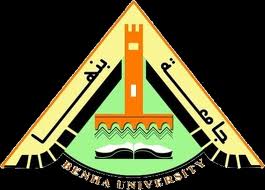 جامعة بنهاكلية التربيةقسم المناهج وطرق التدريس وتكنولوجيا التعليمملخص البحوث التي قامت بإعدادها الأستاذة الدكتورة / فاطمة محمد عبد الوهاب الخليفةأستاذ المناهج وطرق تدريس العلوم بالقسماكتوبر 2018دور مؤسسات التعليم العالي في تنمية العمل التطوعي والمسئولية الاجتماعية لدى الشباب" دراسة مقدمة للمؤتمر الدولي لجامعة بنها "تطوير التعليم العالي فى ضوء المتغيرات والمعايير العالمية"  في الفترة من 22-23 يناير 2019.إن لمؤسسات التعليم العالي دورا مهما ومكانة متميزة بين مختلف المراحل التعليمية وذلك لتعاظم دورها في حياة الأفراد والمجتمعات، لكونها تسهم في رفع مستوى الوعي  والثقافة لدى الطلاب نحو الأهتمام بمجتمعاتهم وتحمل مسؤولياتهم من خلال المشاركة الإيجابية في الأعمال التطوعية لدعم جهود المؤسسات المجتمعية.  وتشير أدبيات التنمية الحديثة إلى أن العمل التطوعي هو « رأس المال الاجتماعي» أي الروابط  القائمة على القيم والإخاء والمعايير الاجتماعية ويشمل التعاون والتراحم والثقة والصدق والتكافل وغيرها.   ويساهم العمل التطوعي في اظهار صورة إيجابية عن المجتمع، ويوضح مدى ازدهاره، وانتشار الأخلاق الحميدة بين أفراده؛ كما يعد ظاهرة إيجابية، ونشاطا إنسانيا مهما، ومن أحد أهم المظاهر الاجتماعية السليمة.وعلى الرغم من أهمية العمل التطوعي والفوائد التي يحققها للفرد والمجتمع الا أنه يواجه بالعديد من المعوقات الإدارية والتنظيمية والاجتماعية والمؤسسية، وبالتالي ضرورة دراسة دور الجامعات في تنمية وتعزيز العمل التطوعي والمسئولية الاجتماعية  لدى طلاب الجامعة وسبل تعزيز وتعظيم هذا الدور. ومن هنا نبعت فكرة هذه الدراسة والتي تمركزت حول الأسئلة التالية:ما أسباب عزوف طلاب الجامعات عن العمل التطوعي وتحمل المسئولية الاجتماعية من وجهة نظرهم؟ ما أساليب تعزيز وتعظيم دور مؤسسات التعليم العالي في تنمية العمل التطوعي والمسئولية الاجتماعية لدى طلاب الجامعات من وجهة نظرهم؟وقد تم إعداد استبيان لتحديد أسباب عزوف الطلاب عن العمل التطوعي، وأساليب تعزيز وتعظيم دور مؤسسات التعليم العالي في تنميته من وجهة نظرهم، وتم تطبيقها على عدد (200) طالبا وطالبة من طلاب الفرقة الرابعة بكلية التربية جامعة بنها وتوصلت الى مجموعة من النتائج ومن ثم التوصيات والمقترحات.الكلمات المفتاحية: مؤسسات التعليم العالي- الجامعة- العمل التطوعي- المسئولية الاجتماعية- طلاب الجامعاتدراسة تقويمية لأثر ومردود التدريب في مجال التخطيط الاستراتيجي                                   الفريق البحثيا.د/ فاطمة محمد عبد الوهاب استاذ المناهج وطرق التدريس في كلية التربية ا.د/ جمال السيد عبد العزيز أستاذ الهندسة المدنية في كلية الهندسة بشبرا ا.م.د/ فاتن شفيق محمود استاذ تمريض الأطفال المساعد في كلية التمريضا.م.د/ هند عبد الله السيد استاذ تمريض النساء المساعد  في كلية التمريض د/ سلوى إبراهيم محمود خليل ، مدرس بقسم إدارة التمريض في  كلية التمريضد/ لمياء وجدى عبدالغفار مدرس الرسم والتصوير  في كلية التربيه النوعيهد/ محمد خيري السيد مرسى مدرس الصناعات الغذائية في كلية الزراعه. د/ مها مختار مدرس الطب الشرعي  في كلية الطب دراسة مقدمة من الوحدة المركزية للتخطيط الاستراتيجي في جامعة بنها الى المؤتمر الدولي الأول لتطوير التعليم العالي فى ضوء المتغيرات والمعايير العالمية                    في الفترة من 22-23 يناير 2019"ملخص البحث:      يلعب التخطيط الاستراتيجي دورا حيويا في التغلب على المعوقات والتحديات التي يفرضها علينا التطور المتسارع في المجالات المختلفة  والآليات الجديدة والتنظيمات المؤسسية المستحدثة ، مما يؤكد حاجتنا الماسة إلى الاعتماد على الدراسات الاستراتيجية التي تقود الى النهوض بالمجتمع الجامعى وتنميته وتطويره. ويعد التدريب في التخطيط الاستراتيجي من أهم  أدوات تطوير وتنشيط  الكوادر البشرية في الجامعة تحقيقا لرؤيتها ورسالتها وغاياتها وأهدافها، ويوفر الموارد المهمة لتحقيق الرسالة بأقصى قدر من الكفاءة والفاعلية، ويعد قياس أثر وردود التدريب  على التخطيط الأستراتيجى هوعملية تقدير العائد من تدريب المتدربين ومستوى أدائهم للعمل بعد اجتيازهم البرنامج التدريبي استنادًا إلى عناصر ومعدلات تتم على أساسها مقارنة أدائهم بها لتحديد إيجابيات البرنامج التدريبي ومستوى كفاءة المتدربين في العمل بعد اجتياز البرامج التدريبية. ومن هنا هدفت الدراسة الحالية الى : تقييم أثر البرامج التدريبية لوحدة التخطيط الأستراتيجى بجامعة بنها على أداء المتدرب في أبعاد محددة. وقد أعد فريق البحث استبيان علمي لتحقيق هذا الهدف في ثلاثة أجزاء: الجزء الأول : بيانات شخصية( 7عبارات)وبيانات عن الدورات التى تم حضورها من فبل المتدرب (3 عبارات) الجزء الثانى:  يهدف الى تقييم اثر تدريبات التخطيط الأستراتيجى على الأداء وتضمن  ثمانية وثلاثون عبارة مفسمة  إلى أربعة مجموعات هى(1) المهارات المكتسبة من التدريب مقارنة ما قبل التدريب (14 عبارة)(2) أثر التدريب على ممارسة الأداء  الأستراتيجى فى الكلية(9 عبارات)(3) أثر التدريب على ممارسة ادائك الوظيفي الأستراتيجى (15عبارة)(4)تقرير عن الإنجازات خلال المدة الزمنية اللاحقة للتدريب( مفتوح)الجزء الثالث: يهدف الى تقييم اثر تدريب التخطيط الأستراتيجى على مقترحات لتحسين العمل(2عبارة) ،وبالتالي فإن عدد عبارات الاستبيان (51) عبارة، وتم تطبيقه على عدد (165) من أعضاء هيئة التدريس و الهيئة المعاونة والإداريين بالجامعة والكليات ، وقد أظهرت النتائج فروق دالة احصائية قبل وبعد التدريب في مختلف الأجزاء، وكانت اكثر وضوحا في المهارات المكتسبة من التدريب، وقد أوصت الدراسة بضرورة الاهتمام بالتدريب وتطوير البرامج التدريبية وقياس أثرها على إدارة الجودة في الجامعة، وتحديد تأثير كافة البرامج التدريبية في تحسين الأداء الجامعي وزيادة القدرة التنافسية.الكلمات المفتاحية: قياس اثر التدريب- مردود التدريب- التخطيط الاستراتيجي.العمل التطوعي من وجهة نظر طلاب الجامعات (تحديات الواقع ورؤية للمستقبل)إعداد / ا.د/ فاطمة محمد عبد الوهاب الخليفة أستاذ المناهج وطرق التدريس كلية التربية جامعة بنها – مصر     المؤتمر الدولي لأكاديمية طيبة بعنوان" الحوار المصري الروسي" تطوير التعليم العالي للتنمية المستدامة" السبت والأحد 20- 21 اكتوبر 2018 ، جامعة القاهرة ، تشير أدبيات التنمية الحديثة إلى أن العمل التطوعي هو « رأس المال الاجتماعي» أي الروابط  القائمة على القيم والإخاء والمعايير الاجتماعية ويشمل التعاون والتراحم والثقة والصدق والتكافل وغيرها، ولرأس المال الاجتماعي دور مهم في مساندة « المجتمع المدني» وبناء التماسك الاجتماعي بين الأفراد ويعتمد على نشاط أفراد المجتمع، ومساهمة المواطن في التنظيمات الاجتماعية، وشبكة العلاقات الاجتماعية والشخصية.ولأن الإنسان بطبعه لا يستطيع العيش بمفرده؛ بل يحتاج إلى أن يكون ضمن مجتمع، ومع مجموعة من الأشخاص سواء في منزله، أو مكان دراسته، أو عمله؛ لأن الخصائص الاجتماعية هي من سمات الطبيعة الإنسانية، فالفطرة السليمة تدعو الإنسان دائما إلى تقديم الخير وتنحية الشر بشكل نهائي. وقد أصبح العمل التطوعي ضرورة من ضروريات الحياة لما له من رسالة اجتماعية هدفها المشاركة في البناء والتنمية وتقوية دعائم أي مجتمع. ويعد العمل التطوعي من أهم الوسائل المستخدمة للمشاركة في النهوض بمكانة المجتمع في العصر الحالي،  وهو كظاهرة موجودة في المجتمعات الإنسانية منذ خلقها الله ، ولكنه يختلف في حجمه وشكله واتجاهاته ودوافعه من مجتمع لآخر ومن فترة زمنية لأخرى ، وتبرز اهميته وتزداد الحاجة إليه كلما تعقدت المجتمعات وتعقدت العلاقات الاجتماعية ، ويظهر أكثر في وقت الأزمات وفي الأوقات الحرجة من حياة الشعوب.ويعد العمل التطوعي أحد المصادر المهمة للخير؛ لأنها تساهم في اظهار صورة إيجابية عن المجتمع، وتوضح مدى ازدهاره، وانتشار الأخلاق الحميدة بين أفراده؛ لذلك يعد العمل التطوعي ظاهرة إيجابية، ونشاطا إنسانيا مهما، ومن أحد أهم المظاهر الاجتماعية السليمة؛ فهو سلوك حضاري يساهم في تعزيز قيم التعاون والإخاء والوفاء والمحبة وعلى الرغم من أهمية العمل التطوعي والفوائد التي يحققها للفرد والمجتمع الا أنه يواجه بالعديد من المعوقات الإدارية والتنظيمية والاجتماعية والمؤسسية، وبالتالي ضرورة دراسة واقع العمل التطوعي لدى طلاب الجامعة ومن هنا نبعت فكرة هذه الدراسة والتي تمركزت حول الأسئلة التالية:ما مدى مشاركة طلاب الجامعات بالعمل التطوعي ؟ما نوع العمل التطوعي الذي يشترك به طلاب الجامعات؟ما معوقات الاشتراك في العمل التطوعي من وجهة نظر طلاب الجامعات؟ما مقترحات تفعيل العمل التطوعي ونشر ثقافة ممارسته لدى طلاب الجامعة؟وقد تم تطبيق الاستبانة على عدد (176) طالبا وطالبة من كلية التربية جامعة بنها وتوصلت الى مجموعة من النتائج ومن ثم التوصيات والمقترحات.التقنيات الحديثة والتربية الوجدانية في المنظومة التعليمية العربيةالجامعة العربية المفتوحة سلطنة عمان دراسة مقدمة للملتقى العلمي السادس للجامعة العربية المفتوحة بسلطنة عُمان (الإنتاج الفكري والانفتاح التقني في عُمان)والمقرر عقده يومي الثلاثاء والأربعاء الموافق 27-28 فبراير 2018في ظل التقدم المذهل والمتسارع للتكنولوجيا الحديثة للمعلومات والاتصالات وفي عصر السماوات المفتوحة الحاملة للمعلومات والمعارف، بات لزاماً على المنظومة التعليمية أن لا تهتم باكساب الطلاب مجموعة المعارف والمعلومات والقوانين والنظريات العلمية فقط وإنما يجب أن يتعدى ذلك إلى تعلم المهارات اليدوية والعقلية والعلمية وتنمية الجوانب الوجدانية كالمشاعر والميول والاتجاهات والوعي والتفسيرات الإنسانية الراقية التي تساعد على تكوين علاقات إنسانية إيجابية بين البشر ومع سائر المخلوقات الكونية.	وقد أشارت بعض الكتابات إلى أن التربية الوجدانية تعد أحد متطلبات الحياة المعاصر وأحد خطوط الدفاع المهمة إزاء تحديات القرن الحادي والعشرين، و تحتاج المنظومة التعليمية بما فيها من طاقات بشرية مميزة إلى الإشباع الوجداني والتربية الوجدانية والإحساس بالجمال، وحيث أن من أهداف التربية بناء الشخصية المتوازنة المتكاملة- أي توازن جانبي الإحساس أو الوجدان والإدراك - وكذلك التكامل الاجتماعي أي توافق الجوانب الوجدانية والإدراكية والحسية والفعلية فقد بات من الضروري تحقيق أهداف التربية الوجدانية بما يضمن هذا التوازن والتكامل.وعلى الرغم من أهمية الجوانب العاطفية والشعورية والانفعالية المميزة للإنسان عن سائر المخلوقات ظلت المنظومة التعليمية لسنوات عديدة تركز على تنمية الجوانب المعرفية على حساب التربية الوجدانية مما كان له آثار سلبية على سلوك الطلاب وتصرفاتهم ونرى نتائجها السلبية في كل مكان.وتحمل التربية الوجدانية مهارات معينة للذكاء الوجداني ومنها وعي الفرد بمشاعره، ومشاعر الآخرين، وتحكم الفرد في انفعالاته والتعاطف مع الآخرين واكتساب المعلومات عن المشاعر والانفعالات المختلفة في دفع الفرد لذاته، الصلابة النفسية والكفاية الذاتية – التفاؤل – القدرة على مواجهة الضغوط.وقد اتفقت بعض الدراسات على أن التربية الوجدانية تجمع بين الجانب الفعلي والانفعالي في كل متكامل بحيث يجعل التفكير أكثر نضجاً في الحالات الانفعالية وينظمها ويحصل الطالب أكثر قدرة على التكيف الفعلي في المواقف الاجتماعية وفي التعبير عن المشاعر وتحقيق الحب واحترام الآخر ومواجهة الصعوبات بثقة واستقلالية في الرأي وتحكم من الانفعالات.وتعيش الشخصية العربية حالة من التغير الوجداني بسبب عوامل متعددة منها الانغماس في وسائل التكنولوجيا الحديثة وما بعدها وما حملته من الترويج المادي لكل المنتجات التكنولوجية والتي استجابت لها الشعوب العربية بصورة مبالغ فيها من التقليد والتغريب هذا كله في ظل غياب الحصون الوجدانية الذاتية لهذه المجتمعات، وهو ما أدى إلى اختلافات واضحة في الشخصية العربية على مستويات متعددة أفقدها القدرة على تحقيق التوازن في بنائها التربوي والثقافي والاجتماعي والتعليمي.وعلى جانب آخر تطالعنا الصحف ووسائل الإعلام المختلفة وشبكات التواصل الاجتماعي بصورة عديدة من السلوكيات الغريبة على مجتمعاتنا العربية والإسلامية ومنها العنف غير المبرر والانفعالات الحادة من قبل البعض والتي تعكس ضعف القدرة على الانتباه والإدراك الجيد للانفعالات والمشاعر الذاتية وفهمها وصياغتها بوضوح وتنظيمها والقدرة على إدارة انفعالات الآخرين وتقبلها بشكل مناسب، وذلك وصولاً إلى حالة من الرقي الانفعالي والمهني والاجتماعي.إن فيض المعلومات التي تقدمها وسائل الإعلام المختلفة تعطل تطور القدرات التأملية والأخلاقية لدى المتعلم، وهذا ناتج عن االفترة الزمنية الطويلة التي يقضيها المتعلم أمام الأجهزة الإلكترونية حيث يصبح متلقياً سلبياً، وهذا يؤدي إلى تعطيل قدرته على التأمل والتحليل مما يقلل ملكة الفكر لديه.إضافة إلى أن الإنترنت والبرامج التليفزيونية والإعلانات تؤدي إلى تعطل القدرات العقلية واللغوية والفكرية لدى المتعلم، وتجميد طاقاته الإبداعية كالتفكير والتخيل وذلك لأن المتعلم الذي يشاهد البرامج التلفزيونية وخاصة الخيالية منها يميل إلى محاكاة ما يرونه على الشاشة من شخصيات ومواقف تحوز على رضاهم واستحسانهم فيحصرون أنفسهم في تلك الشخصيات.علاوة على أن نوعية الأفلام ونوعية الإعلانات التي تتخلل البرامج الإلكترونية المختلفة وهي كلها إعلانات عن سلع شديدة السطحية ليست لها علاقة حقيقية بالسلع المهمة التي من الممكن أن يحتاجها الفرد بل هي أشياء تجعله استهلاكياً.  ومن هنا يعيش المتعلم حالة من التغير الوجداني بسبب عوامل متعددة منها الانغماس في الوسائل التقنية الحديثة والترويج المادي لها والأمية الوجدانية وهو ما أدى الى اختلافات واضحة في الشخصية العربية على مستويات متعددة وقلل من قدرتها على تحقيق التوازن في بنائها التربوي والثقافي والاجتماعي والتعليمي. وعلى الجانب الأهم تتعدد المستحدثات التكنولوجية التي يمكن توظيفها في تطوير التعليم والمنظومة التعليمية ومنها الويب "1" والويب "2" والويب "3" ومن أهم أدواتهم التعلم بالموبايل وتطبيقاته والمنصات التعليمية وبيئات التعلم الافتراضية وتطبيقات التعلم عبر الهاتف النقال.ومن هنا بات لزاماً على المنظومة التعليمية توظيف المستحدثات التكنولوجية في إعادة بناء الجوانب الوجدانية للطالب العربي بما يضمن الشخصية المتوازنة المتكاملة القادرة على حل المشكلات واتخاذ القرارات والبناء الإيجابي.وبالتالي أصبح الهدف الكبير للتعلم هو تهيئة الطلاب للمساهمة في عالم العمل والحياة المدنية، أحد أهم التحديات في القرن الحادي والعشرين، ولا يمكن حل المشكلات الكبرى مثل ارتفاع حرارة الأرض ومعالجة الأمراض والقضاء على الفقر وغيرها دون نظام تعليمي قادر على إعداد كل مواطن فيه ليعلب دوراً جوهرياً في المساندة على حل المشكلات الجماعية (بيرني ترلينج، تشار لزفادل، 2013).ومن هنا تحاول الورقة البحثية الإجابة عن التساؤلات الآتية:ما واقع التقنيات الحديثة في تحقيق أهداف المنظومة التعليمية؟ما واقع التربية الوجدانية في المنظومة التعليمية؟ما دور التقنيات الحديثة في تحقيق أهداف التربية الوجدانية في المنظومة التعليمية؟أهداف الدراسة: سعت الدراسة الحالية الى استقصاء واقع التقنيات الحديثة في تحقيق أهداف المنظومة التعليمية ، واستقصاء واقع التربية الوجدانية في المنظومة التعليمية ، واستقصاء واقع استخدام التقنيات الحديثة في تحقيق أهداف التربية الوجدانية لدى الطلاب . أهمية الدراسة: يمكن أن تسهم هذه الدراسة في: القاء الضوء على واقع التقنيات الحديثة في تطوير المنظومة التعليمية من حيث المدخلات والعمليات والمخرجات.تطوير مناهج التعليم في ضوء توظيف التقنيات الحديثة في تحقيق اهدافه.تطوير المناهج الدراسية بما يساعد في تحقيق أهداف التربية الوجدانية.الاهتمام بتطوير الأداء الوجداني لدى الطلاب، ومحو الأمية الوجدانية.حدود الدراسة: التطبيق على عينة الدراسة وهم ( 100) معلم ومعلمة من معلمي التعليم العام من محافظة القليوبية بجمهورية مصر العربية.فاعلية الشق الإلكترونى القائم على التعلم الذاتى فى الفصل المعكوس على مهارات إنتاج برمجيات الوسائط المتعددة لدى طلاب تكنولوجيا التعليم. إعداد / أ.د/ محمد دسوقي البراهيم...أ.د/ فاطمة محمد عبد الوهاب.... ا. اسماء عبد الفتاحبحث مقبول النشر مجلة كلية التربية ، جامعة بنها ...ديسمبر 2017.هدف البحث: تنمية الجانب المعرفى والمهارى لإنتاج برمجيات الوسائط المتعددة بإستخدام برنامج Adobe Flash Professional CS6 لدي طلاب تكنولوجيا التعليم.ولتحقيق هذا الهدف تم إستخدام التصميم التجريبي ذى المجموعة الواحدة مع التطبيق القبلى لأدوات البحث ثم تطبيق الشق الإلكتروني القائم على التعلم الذاتي فى الفصل المعكوس حيث تم تحديد مجموعة من الفيديوهات التعليمية المرتبطة بمهارات إنتاج برمجيات الوسائط المتعددة من موقع Youtube، ونشرها Edmodo وفقاً لجدول زمنى محدد على المنصة التعليمية Edmodo، وإنتاج مجموعة من الأنشطة متمثلة فى (Quiz & assignment) على المنصة، وفى الشق التقليدى للفصل المعكوس تم إجراء المناقشات لحل المشكلات التى قابلت الطلاب، وإجراء مجموعة من الأنشطة التعاونية الإثرائية مع الطلاب،ثم التطبيق البعدى للأدوات. وقد تكونت عينة البحث من (50) طالب وطالبة من طلاب الفرقة الثالثة قسم تكنولوجيا التعليم كلية التربية النوعية، وقد ت تطبيق البحث خلال الفصل الدراسى الأول وإستمرت التجربة من يوم18/9/2017 إلى 18/10/2017 وتوصلت نتائج البحث إلى:- يوجد فرق دال إحصائيا بين متوسطى درجات التطبيق القبلى والبعدى في الاختبار التحصيلى للمجموعة التجريبية (الشق الإلكترونى القائم على التعلم الذاتى فى الفصل المعكوس) لصالح التطبيق البعدى.- يوجد فرق دال إحصائيا بين متوسطى درجات التطبيق القبلى والبعدى في بطاقة الملاحظة للمجموعة التجريبية (الشق الإلكترونى القائم على التعلم الذاتى فى الفصل المعكوس) لصالح التطبيق البعدى. الكلمات المفتاحية: الشق الإلكترونى القائم على التعلم الذاتى – الفصل المعكوس – مهارات إنتاج برمجيات الوسائط المتعددة.دراسة تحليلية لاحتياجات سوق العمل ورضا الأطراف المجتمعية عن خريجي كلية التربية ، بحث ميداني لفريق المشاركة المجتمعية بوحدة ضمان الجودة والاعتماد. رئيس الفريق ا.د/ فاطمة محمد عبد الوهاب ، مجلة كلية التربية، جامعة بنها ، أبريل 2017 الجزء الثاني.     تعد كليات التربية من أهم المؤسسات التعليمية ، إذ أن الكلية معطاة لها االثقة والمسئولية بتربية وإعداد الشباب مهنياً وأكاديميا وثقافيا لإدارة شئون الدولة والمجتمع الذي ينتمي إليه.  وتعد كليات التربية من المؤسسات التعليمية المهمة في تنمية القوي البشرية المنتجة وذلك من خلال تزويد طلابها بالقيم والاتجاهات والمعلومات والمعارف التي تمكنهم من الابتكار والمساهمة الإيجابية في صنع المستقبل، إذ تضطلع بإعداد وتخريج أعداد كبيرة من المعلمين سنوياً للعمل في مختلف مراحل التعليم قبل الجامعي.وتضطلع- أيضاً- كليات التربية بتكوين وإعداد الباحثين في برنامج الدراسات العليا التي تغطي مختلف التخصصات التي يحتاجها المجتمع . ويمكن لهؤلاء الباحثين بكفاياتهم البحثية والعلمية المكتسبة من برنامج الإعداد أن يقوموا بدور فعال في الوفاء باحتياجات القطاعات التربوية والتعليمية على المستويات التخطيطية والإشرافية والاستشارية والبحثية( أميرة خيري: 2015، ص284).وتمتلك كليات التربية من المراكز الخدمية والإمكانات البشرية العلمية ما يجعلها قادرة علي القيام بدور فاعل في مجالات التنمية المهنية والاستشارات التربوية للمؤسسات التعليمية والمدارس الحكومية والأهلية بمختلف مراحلها.وبذلك فإن كلية التربية من الكليات التي لها دور كبير وإيجابي وفعال في خدمة البيئة، فهي أداة من أدوات المجتمع الأساسية التي تعني بتطوير العلم والمعرفة من أجل النهوض بمجتمعها وحل مشاكله ومواجهة التحديات التي تواجهه مما يجعلها تنفتح على سوق العمل التربوي فتتحسس آماله، وتلبى احتياجاته.مشكلة الدراسةوفي ضوء ما سبق، يمكن صياغة مشكلة الدراسة في الأسئلة الآتية:ما احتياجات سوق العمل بمحافظة القليوبية من خدمات كلية التربية جامعة بنها؟ما مستوى رضا الأطراف المجتمعية حول الخدمات التربوية التي تقدمها كلية التربية؟ما الرؤية المقترحة لتحقيق التواصل الفعال بين كليات التربية والمستفدين من الخدمة؟تم اعداد استبيان لتحديد احتياجات سوق العمل بمحافظة القليوبية من خدمات كلية التربية بالمحافظة في محاور عديدة  منها اعداد المعلم والمهارات التي يجب توافرها فيه، وبرامج التنمية المهنية ، والتدريب وبرامج اعداد المعلم ، وتوظيف نتائج البحوث في حل مشكلات المجتمع ، واستبيان لتحديد رضا الأطراف المجتمعية عن الخدمات التي تقدمها الكلية للمستفيدين ، وقد تم تطبيق الاستبيان على عينة من مجتمع القليوبية من المعلمين والموجهين وأولياء الأمور، والمدراء العموم وممثلين عن المؤسسات ذات الصلة بكلية التربية،  وقد أسفرت الدراسة عن فتح (6) برامج جديدة في كلية التربية وهي:برنامج إعداد معلم الفيزياء باللغة الانجليزية، برنامج إعداد معلم الكيمياء باللغة الانجليزية، برنامج إعداد معلم الأحياء باللغة الانجليزية، برنامج إعداد معلم العلوم للتعليم الابتدائي باللغة الانجليزية، برنامج إعداد معلم الرياضيات باللغة الانجليزية، برنامج إعداد معلم الرياضيات للتعليم الابتدائي باللغة الانجليزية .  وتلخصت توصيات الدراسة في تحقيق التواصل الفعال بين الكلية والمؤسسات التربوية من وجهة نظر افراد العينة، كما يلى :فتح حوار مجتمعى للاستفادة من خبرات الكوادر بالكلية .عقد برامج لتنمية الوعى البيئى والمشاركة الفعالة فى خدمة البيئة .ان يكون البروتوكول بين الطرفين فعال ،علي ان تقوم الكلية بوضع قواعد للعمل علي ارض الواقع .وجود قسم داخل الكلية والمؤسسة يقوم بهذا الدور علي ان يكون الأعضاء من ذوى الخبرة في هذا المجال .وجود وفرة من الكتيبات والنشرات إلكترونيا وورقيا عن حماية البيئة .عمل زيارات ميدانية من قبل أساتذة الكلية لمعرفة المشاكل علي ارض الواقع .عقد ندوات فعالة بين الكلية والمؤسسة .مشاركة ممثل عن كلية التربية فى المجالس الرسمية التى تعقدها المؤسسات التعليمية .وجود مندوب دائم للتواصل بين الكلية والمؤسسة .المشاركة فى الانشطة التى تقوم بها المدرسة .متابعة المشرفين من داخل الكلية للتربية العملية بشكل اكثر فعالية .تبنى الكلية قضايا العصر ووضع هذا المفهوم ضمن اهتمامها وموادها ومقرراتها الدراسية .تحويل وتطوير الجانب النظرى الاكاديمى الي واقع عملي ملموس .تصور مقترح لإنهاض المواطنة الرقمية في مؤسسات التعليم قبل الجامعي ، الأستاذ الدكتور / فاطمة محمد عبد الوهاب ، أستاذ المناهج وطرق التدريسقسم المناهج وطرق التدريس وتكنولوجيا التعليم كلية التربية جامعة بنهاورقة عمل مقدمة لملتقي التربية المدنية يوم الأحد الموافق 2/ 7/ 2017 والمقام بكلية التربية جامعة بنها   انطلاقا من ثورة الاتصالات الرقمية وتكنولوجيا المعلومات وما أتاحته من سرعة الوصول الى مصادر المعلومات، وتسهيل عمليات التواصل وما يترتب على ذلك من أثار ايجابية وسلبية على الفرد والمجتمع؛  وأيضا مع تزايد استخدام التكنولوجيا واساءة استخدامها أحيانا ظهرت الحاجة الى وجود سياسة وقائية ضد أخطار التكنولوجيا والتحفيز بشتى السبل للاستفادة المثلى من ايجابياتها؛ ومن هنا ظهر مصطلح بات يكتسب زخما واهتماما كبيرا وهو مصطلح المواطنة الرقمية.      والمواطنة الرقمية ليست مجرد أداة  بل هي وسيلة لإعداد الطلاب للإنخراط التام في المجتمع الرقمي والمشاركة الفاعلة في خدمة مصالح الوطن.   وتهدف المواطنة الرقمية الى تحديد الطرق الصحيحة لتوجيه وحماية الفرد والمجتمع والحث على اتباع السلوكيات المرغوبة في التعاملات الرقمية من أجل اعداد مواطن رقمي آمن قادر على خدمة وقيادة مجتمعه وتعزيز المجالات الاقتصادية والاجتماعية والسياسية والتنموية . ويتحقق هذا الهدف ببناء برامج ومشروعات في المدارس والجامعات والمؤسسات الإعلامية والمدنية. وانطلاقا من الدور المهم والاستراتيجي للمؤسسات التعليمية في بناء المواطن المعاصر القادر على التفاعل مع مقتضيات العصر والتطور التكنولوجي المستمر تأتي أهمية هذه الورقة البحثية التي تتناول المحاور التالية:مفهوم المواطنة الرقمية.عناصر بناء المواطنة الرقمية.مواصفات المواطن الرقمي.المؤسسات التعليمية والمواطنة الرقمية.التصور المقترح لإنهاض المواطنة الرقمية في مؤسسات التعليم قبل الجامعي:        إن حياتنا اليومية تحولت الى حياة رقمية ، وأصبحنا نستخدم بكثافة تكنولوجيا المعلومات والاتصالات للمشاركة في الأنشطة العلمية والاجتماعية والثقافية والاقتصادية والسياسية؛ مما يفرض على المواطنين تعلم وممارسة الكثيير من الأساليب التكنولوجية المتقدمة لمواكبة التقدم التكنولوجي المعاصر؛ ومن ثم فإن الاستفادة الحقيقية من وفرة المعلومات وثورة الاتصالات لايمكن أن تتوافر الا من خلال وعي كافي لدى أبنائنا بحقوقهم وواجباتهم ومسؤولياتهم والتزامهم بقواعد وقوانين وآداب التعامل مع التكنولوجيا الرقمية وما توفره المؤسسات التعليمية من برامج وفاعليات تتعلق بالتربية الرقمية. ومن هنا فإن المعايير الواجب توافرها لنجاح التصور المقترح تتمثل في الآتي:ضرورة دعم الوصول الالكتروني لكل منسوبي المؤسسات التعليمية .التوظيف الفعال والموجه لوسائل التواصل الاجتماعي داخل المؤسسات التعليمية.التطوير المستمر للمناهج التعليمية بما يتيح اكتساب مقومات بناء المواطنة الرقمية من خلالها مع ابراز معايير استخدام التكنولوجيا والمسئولية الالكترونية وحدود الفرد في الفضاء الرقمي.التدريب المستمر للطلاب على القراءة والتعلم والكتابة والحوار والنقد والتأليف من خلال الوسائل التكنولوجية المتنوعة.التدريب المستمر للمعلمين للقيام بأدوارهم الجديدة ومنها متابعة الطلاب، وتوجيههم وارشادهم وتدريبهم على بناء المسئولية الرقمية؛ إضافة الى تطوير قدرات الطلاب على الاكتشاف والابتكار والابداع من خلال تواصلهم مع الاخرين متجازيين حدود الزمان والمكان.توفير الامكانات المادية والمالية والبرامج والآليات التي تحقق التواصل الدائم والفعال بين الطلاب والمعلمين والإدارة المدرسية والمؤسسات التعليمية من خلال المواقع الالكترونية العامة وبناء شبكات تعليمية لهذه المؤسسات.التطوير الإداري المستمر داخل المؤسسات التعليمية بما يتيح الإدارة الالكترونية لهذه المؤسسات ومشاركة الطلاب بفاعلية في هذه الإدارة وفق معايير محددة.تطوير برامج إعداد المعلم وتدريبه بما يتناسب ومتطلبات المواطنة الرقمية.الرؤية التي يقوم عليها التصور المقترح:نحو مواطنة رقمية فاعلة.المحاور التي بني عليها التصور المقترح: يوضح الشكل الآتي هذه المحاور:التصور المقترح لإنهاض المواطنة الرقمية في مؤسسات التعليم قبل الجامعي.تنفيذ التصور المقترح من خلال المؤسسات المعنية ومنها:وزارة التربية والتعليم بوصفها مسئولة عن توظيف المعلمين وتدريبهم وتنميتهم مهنيا، كما أنها تشرف وتتابع – فنيا وإداريا وعلميا وتكنولوجيا وبنية تحتية -  كل المؤسسات التعليمية قبل الجامعية وتنمي منسوبيها تنمية مهنية مستدامة. كليات التربية بوصفها مسئولة عن إعداد المعلم. برنامج مقترح قائم على التعلم المستند إلى الدماغ  لتنمية بعض عادات العقل لدى معلمي التربية الخاصة.  إعــداد/ الأستاذة الدكتورة / فاطمة محمد عبد الوهاب الخليفةأستاذ المناهج وطرق تدريس العلوم/ التربية الخاصة كلية التربية - جامعة بنها – مصربحث مقدم للمؤتمر التربوي الدولي الأول " المعلم وعصر المعرفة: الفرص والتحديات" تحت شعار معلم متجدد لعالم متغير كلية التربية بأبها ،  جامعة الملك خالد. المملكة العربية السعودية. في الفترة من 29/ 2- 1/ 3/  1438 الموافق 29/ 11- 30/ 11/ 2016     انبثق مجال التعلم المستند الى الدماغ من النظرة المشتركة لكل من علم الأعصاب وعلم النفس المعرفي وعلم الهندسة الوراثية والحاسوب ونتيجة للتطور التقني لألآت التصوير الطبقي للدماغ ، وتصوير الرنين المغناطيسي والتي مهدت الطريق لتحديد آلية عمل الدماغ وعمليات التفكير وتكوين العادات العقلية المفيدة، ويحتاج معلم التربية الخاصة إلى معرفة بالعقل البشري، وعلوم الأعصاب ليؤدي دوره؛ لأنها تزوده بالآليات والسلوكيات المناسبة التي تزيد من تعلم التلاميذ والممارسات الصفية الجيدة،  والتعرف على مشكلات التعلم.   وتساعد مبادئ نظرية التعلم المستند الى الدماغ على فهم العقل البشري للمتعلمين وادراك كيفية عمل الأعصاب أثناء التعلم، وتحديد إطار عمل لبيئة تعليمية جيدة، وتحديد أسإلىب التدريس والتعلم الأكثر مناسبة للتلاميذ، إضافة الي أن إلمام معلمي التربية الخاصة بهذه المبادئ يعد خطوة مهمة لتحقيق الأهداف التعليمية والتغلب على معوقات وتحديات التعلم.تبلور هدف هذه الدراسة وهو إعداد برنامج مقترح قائم على التعلم المستند الى الدماغ لتنمية عادات العقل لدي معلمي التربية الخاصة، ولتحقيق هذا الهدف تم طرح التساؤلات الآتية:ما عادات العقل المهمة والضرورية لمعلم التربية الخاصة والتي يجب تنميتها لديهم؟ما مبادئ التعلم المستند إلى الدماغ التي يمكن توظيفها لتنمية عادات العقل لدى معلمي التربية الخاصة؟ما البرنامج المقترح القائم على مبادئ التعلم المستند إلى الدماغ  لتنمية بعض عادات العقل لدى معلمي التربية الخاصة ؟تم اعداد وتحديد قائمة بعادات العقل المهمة والمناسبة لمعلم التربية الخاصة ، كما تم تحديد قائمة بمبادئ التعلم المستند الى الدماغ المهمة والمناسبة لمعلم التربية الخاصة ، كما تم إعداد البرنامج المقترح القائم على التعلم المستند إلى الدماغ  لتنمية بعض عادات العقل لدى معلمي التربية الخاصة: للإجابة عن السؤال الثالث من أسئلة الدراسة تم إعداد الإطار العام للبرنامج المقترح من خلال الخطوات الآتية:الهدف العام للبرنامج: استهدف البرنامج توظيف مبادئ التعلم المستند الى الدماغ في تنمية بعض عادات العقل لدى معلمي التربية الخاصة مما يساهم في توظيف استراتيجيات التدريس المتناغمة مع الدماغ والمناسبة للتدريس لتلاميذ الفئات الخاصة. وقد تم وضع أهداف إجرائية(معرفية–مهارية – وجدانية) لكل جلسة من جلسات البرنامج.تحديد محتوى البرنامج: تم تضمين المبادئ التي حصلت على قيمة تقديرية ( 2.9) فأكثر في مدى الأهمية ، والتي حصلت على قيمة تقديرية (2.9) فأكثر في مدى المناسبة، كما تم الاقتصار على عادات العقل التي حصلت على درجة أهمية ( 2.9 ) فأكثر، والتي حصلت على درجة مناسبة (2.9) فأكثر وبالتالي تم تضمين عدد(9) عادات عقلية في البرنامج المقترح، كما تم تحديد جلسات البرنامج ومحتوي كل جلسة وقد قسمت جلسات البرنامج إلى ( 7 ) جلسات وتتضمن كل جلسة عنوان الجلسة، والأهداف الإجرائية لكل جلسة في المجالات المعرفية والمهارية والوجدانية، وعادات العقل واستراتيجيات التدريس واستراتيجيات تنفيذ الجلسة ، وأدوات التقويم ، وأوراق العمل ، والمراجع. استخدام نظرية تريز TRIZفي تنمية مهارات الحل الإبداعي للمشكلات في الكيمياء لدى طلاب الشعب العلمية بكليات التربية. " بحث مشترك" مجلة كلية التربية ، جامعة بنها، الجزء الثاني أبريل 2016.ا.د/ أبو السعود محمد أحمد .... ا.د/ فاطمة محمد عبد الوهاب.... د/ دعاء سعيداستهدف هذا البحث التعرف على استخدام نظرية تريز في تنمية الحل الإبداعي للمشكلات لدى طلاب الشعب العلمية بكليات التربية وتضمنت مجموعة الدراسة عدد 41 طالبا وطالبة من طلاب الشعب الفرقة الثالثة ( الكيمياء – الفيزياء –العلوم البيولوجية والجيولوجية ) درست مجموعة من موضوعات الكيمياء وفقا لنظرية تريز .. وتمثل أدوات الدراسة في اختبار الحل الإبداعي للمشكلات لجونسون وتريفنجر ، واختبار مهام الحل الإبداعي للمشكلات في الكيمياء وتم تطبيق الاختبارين قبليا وبعديا على مجموعة الدراسة .وقد توصلت النتائج الى :وجود فروق دالة احصائيا عند مستوى ≤ .0.1 بين  متوسط درجات التطبيق القبلي ومتوسط درجات التطبيق البعدي لاختبار مهارات الحل الإبداعي للمشكلات الرئيسة والفرعية ، وكذلك الدرجة الكلية لاختبار الحل الإبداعي للمشكلات لجنسون وتريفنجر لصالح التطبيق البعدي.وجود فروق دالة احصائيا عند مستوى ≤ .0.1 بين  متوسط درجات التطبيق القبلي ومتوسط درجات التطبيق البعدي للمهارات الرئيسة والفرعية للحل الإبداعي للمشكلات وذلك لاختبار الحل الإبداعي للمشكلات في الكيمياء وكذلك الدرجة الكلية للاختبار لصالح التطبيق البعدي.كفايات المعلم الرقمي في مجتمع المعرفة من وجهة نظر أعضاء هيئة التدريس بكليات التربية ، بحث مقدم للمؤتمر الدولي الرابع لقسم التربية والدراسات الإنسانية ، " المعلم ..... الإعداد والتعلم مدى الحياة في عالم متغير" في الفترة من 1- 3 / مارس 2016 جامعة نزوى، إعـــــــــــــــــداد /الأستاذة الدكتورة / فاطمة محمد عبد الوهاب، أستاذ المناهج وطرق تدريس العلوم والتربية الخاصة كلية التربية جامعة بنها - مصر لا شك أن الثورة الرقمية – القادرة على تحويل كافة المعلومات والبيانات إلى معلومات رقمية يسهل التعامل معها بأوجه كثيرة مختلفة – قد سادت تأثيراتها كافة أوجه الحياة وأثرت بشكل كبير على النواحي الحياتية والاقتصادية والتعليمية.  وبالتالي أضحى من المهم التحول من نظام التعلم التقليدي والذي يعتبر المعلم والمحتوى هما محور العملية التعليمية إلى نظام التعلم الرقمي ويعد أحد المتطلبات الأساسية لمجتمع المعرفة وتطوير المجتمع.   ويتأسس نظام التعلم في مجتمع المعرفة على دعائم متعددة منها المعلم الرقمي والمعد إعدادا يتناسب مع الأدوار الحديثة لهذا النظام والذي يقوم على مبدأ مهم وهو الوصول للمتعلم بصرف النظر عن مكانه وفي أي وقت يناسبه ، ويتطلب هذا تحولا جذريا في أدوار المعلم المتعارف عليها وفي الكفايات التي يجب اكتسابها إلى أدوار ووظائف جديدة في ظل مجتمع المعرفة وفي ظل المجتمع الرقمي الذي نعيش فيه.لذا حاولت هذه الدراسة تحديد الكفايات اللازمة للمعلم الرقمي في مجتمع المعرفة من وجهة نظر أعضاء هيئة التدريس بكليات التربية.تحددت مشكلة الدراسة في ضرورة التعرف على الكفايات المهمة والمناسبة للمعلم الرقمي في مجتمع المعرفة من وجهة نظر أعضاء هيئة التدريس واقتراح برنامج لإعداد المعلم الرقمي في ضوئها، وللتوصل إلى حل لهذه المشكلة تمت صياغة الأسئلة الآتية :ما الكفايات المهمة  والمناسبة  للمعلم الرقمي  في مجتمع المعرفة من وجهة نظر أعضاء هيئة التدريس؟ما البرنامج المقترح لإعداد المعلم الرقمي في ضوء هذه الكفايات؟وقد تم إعداد استبانة حددت بعض الكفايات اللازمة للمعلم الرقم في مجتمع المعرفة وتم تطبيقها على عدد(60) عضو من أعضاء هيئة التدريس بكليات التربية.وتوصلت الدراسة إلى بعض النتائج ، وفي ضوء إجراءات الدراسة ونتائجها تم تحديد بعض التوصيات والمقترحات ومنها: إعداد وتنفيذ برامج تدريبية للمعلم أثناء الخدمة لتنمية قدرتة على استخدام التكنولوجيا الرقمية في التدريس والتعلم.تضمين الكفايات المهمة والمناسبة للمعلم الرقمي ضمن برامج إعداد المعلم بكليات التربية.الكلمات المفتاحية: المعلم- مجتمع المعرفة- المعلم الرقمي- التعلم الالكتروني- برامج إعداد المعلم- كفايات التدريس – كلية التربيةصعوبة تعلم الرياضيات لدى تلاميذ المرحلة الابتدائية  رؤية للتشخيص والعلاج . ورقة عمل مقدمة للمؤتمر العلمي الثاني،  للجمعية العربية للقياس والتقويم بالتعاون مع مدارس طيبة بالعبور" تطوير التعليم قبل الجامعي... رؤية مستقبلية" السبت 19/ 4/ 2016إعـــــــــداد/ أ.د/ فاطمة محمد عبد الوهاب الخليفةأستاذ المناهج وطرق التدريسكلية التربية – جامعة بنهاان تشخيص صعوبات تعلم الرياضيات التي يعاني منها بعض التلاميذ خاصة في المرحلة الابتدائية من الضرورات والمهام المستمرة لمعلم الرياضيات, فبعض الطلاب يعانون من مشكلات بسيطة يمكن التعامل معها وحلها باهتمام المعلم  بينما توجد صعوبات أخرى مستمرة تمثل عوائق خطيرة لتعلم الرياضيات, وبالتالي تقع على عاتق معلم الرياضيات مسؤولية تحديد صعوبات التعلم الخاصة التي قد يجدها التلميذ يبحث في الإجراءات التي قد تساعد في حل هذه المشكلات.ويعبر مصطلح صعوبات تعلم الرياضيات عن عوائق وعجز التلميذ عن استخدام واستيعاب المفاهيم والحقائق الرياضية، والفهم الحسابي والاستدلال العددي والرياضي، وإجراء ومعالجة العمليات الحسابية والرياضية.كما أنه يشير إلى عدم قدرة التلميذ على الوصول إلى مستوى النجاح بالنسبة لمادة الرياضيات، وذلك لكل مفهوم أو مهارة أساسية على حده من المفاهيم والمهارات التي يقيسها الاختبار التشخيصي المُعُّد لهذا الغرض.ومن خلال استقراء الباحثة لظاهرة شكوى تلاميذ المرحلة الابتدائية من صعوبات تعلم الرياضيات، اتضح ضعف الاهتمام الرسمي بهذه المشكلة وتداعياتها وآثارها على تقدم المجتمع وتسرب التلاميذ من التعليم وغيرها. وفي سبيل إلقاء الضوء على صعوبات تعلم الرياضيات ودور المعلم في التشخيص والعلاج تأتي هذه الورقة البحثية لتجيب عن الأسئلة التالية:على ضوء ما سبق تحاول الورقة البحثية الإجابة عن الأسئلة التالية:ما أنواع صعوبات تعلم الرياضيات لدى تلاميذ المرحلة الابتدائية؟ما أسباب صعوبات تعلم الرياضيات لدى تلاميذ المرحلة الابتدائية؟ما دور معلم الرياضيات في تشخيص صعوبات التعلم لدى التلاميذ؟ما إستراتيجيات علاج صعوبات تعلم الرياضيات لدى التلاميذ؟وفي النهاية خلصت الورقة البحثية الى بعض التوصيات المرتبطة بهذا الموضوع ومنها:إعداد بطاقات ملاحظة لتشخيص صعوبات تعلم الرياضيات لدي تلاميذ المرحلة الابتدائية.تفعيل دور كل من الأخصائي النفسي والاجتماعي ومعلم الرياضيات في تشخيص وعلاج صعوبات تعلم الرياضيات لدى تلاميذ المرحلة الابتدائية.توظيف الاستراتيجيات المقترحة في هذه الورقة البحثية في علاج صعوبات تعلم الرياضيات لدى التلاميذ.تفعيل دور الأسرة في تشخيص وعلاج صعوبات تعلم الرياضيات لدى تلاميذ المرحلة الابتدائية.شبكات التواصل الاجتماعي والأسرة اليتيمةإعداد / أ.د/ فاطمة محمد عبد الوهاب ، أستاذ المناهج وطرق التدريس كلية التربية/ جامعة بنها  مقدم إلى المؤتمر العلمي الأول، للجمعية العربية للقياس والتقويم بالتعاون مع المدارس المصرية المتكاملة،  بمدينة العاشر من رمضان بعنوان " شبكات التواصل الاجتماعي والأسرة والمجتمع( الواقع والتحديات) السبت 7 نوفمبر 2015    تعيش بعض الأسر اليوم في عالم افتراضي سيطر على أكثر اهتماماتهم وأخذ الكثير من أوقاتهم، ومن بين أبرز المجتمعات الافتراضية شبكات التواصل الاجتماعي التي توفرت للأسر عن طريق شبكات اجتماعية على الانترنت، وكان لهذا العالم الافتراضي أثره الكبير على الهوية الأسرية والاجتماعية والوطنية وعلى الترابط الاجتماعي داخل المجتمع الواحد، ويتضح هذا الأثر على جانبين الإيجابي والسلبي.     وبحكم أن الإنسان اجتماعي بطبعه فإغفال الجانب الايجابي لهذه الشبكات أمر لا يقره عاقل، ولا ينظمه واقع، فأصبح الإنسان اليوم يعد مجتمعه الافتراضي من ضمن اهتماماته وربما طغى على الجانب الاجتماعي الواقعي.    ويطلق مصطلح شبكات التواصل الاجتماعي على مجموعة من المواقع على شبكة الانترنت العالمية (World Wide Web)، تتيح التواصل بين الأفراد في عالم أو مجتمع افتراضي، يجمعهم الاهتمام أو الانتماء لبلد أو مدرسة أو مؤسسة أو فئة معينة، في نظام عالمي لنقل المعلومات.ونظرا لأهمية شبكات التواصل الاجتماعي وخطورتها على الأسرة والمجتمع حتى أضحت بعض الأسر يتيمة ؛ فسيتم تناول هذا الموضوع من خلال المحاور التالية:المحور الأول: ما هي أنواع شبكات التواصل الاجتماعي؟ المحور الثاني: ما هي خصائص شبكات التواصل الاجتماعي ؟ أولا: الجوانب الإيجابية  لشبكات التواصل الاجتماعي.ثانيا:  الاستخدامات السلبية لشبكات التواصل الاجتماعي.المحور الثالث: أين الدراسات السابقة من هذا الموضوع؟ المحور الرابع: أراء المختصون وبعض حالات مستخدمي شبكات التواصل الاجتماعيالمحور الخامس: كيف يمكن للأسرة تجنب مخاطر وسائل التواصل الاجتماعي؟وقد تم استعراض الأدبيات والدراسات السابقة ذات الصلة في ضوء هذه المحاور وفي نهاية الورقة البحثية تم تحديد التوصيات والمقترحات الآتية: الاستفادة القصوى من الشبكات التواصل الاجتماعية في التواصل مع الآخرين وتبادل الخبرات الجادة والمفيدة.نشر الوعي على مستوى الفرد والأسرة والمجتمع، في الاستخدام الايجابي لشبكات التواصل الاجتماعي.ضرورة إقامة دورات تدريبية، ولقاءات عامة للحد من أخطار شبكات التواصل الاجتماعي.سن قوانين على مستوى الدولة لاستخدام الشبكات الاجتماعية خاصة، تجرم الاستخدام السيئ وتسن العقوبات عليها.تفعيل شبكات الاجتماعي على مستوى التواصل الحكومي متمثلة بالدوائر الحكومية والخدمات الحكومية، لإنهاء معاملات المستفيدين.إجراء البحوث العلمية ودراسات الحالة حول الاستخدامات الايجابية لشبكات التواصل الاجتماعي في الأسرة، التعليم، والاقتصاد ، والإدارة، ...........وغيرها.إجراء البحوث العلمية ودراسات الحالة حول تأثير الاستخدامات السلبية لشبكات التواصل الاجتماعي على الأسرة التعليم، والاقتصاد ، والإدارة، ...........وغيرها.دراسة عن مدى وعي أولياء الأمور في المجتمع المصري باستخدامات شبكات التواصل الاجتماعي الايجابية منها والسلبية .رؤية مستقبلية لتطوير نظم تقويم طلبة الجامعات في ضوء معايير ومؤشرات ضمان الجودة الشاملة إعــداد أ.  د/ فاطمة محمد عبد الوهاب الخليفة أستاذ المناهج وطرق التدريس كلية التربية- جامعة بنها – مصر دراسة مقدمة لمؤتمر" قياس الأداء وتطبيق نظام المؤشرات الرئيسية لتعزيز الجودة الشاملة في جامعات العالم الإسلامي " المدينة المنورة، المملكة العربية السعودية  3- 4 / 3 / 2015).       تعد الجودة من أهم الوسائل والأساليب لتحسين نوعية التعليم والارتقاء بمستوى أدائه في العصر الحالي ( عصر الجودة) وهذا ما أكدته التوجهات الحديثة في التعليم خاصة التعليم الجامعي، وبالتالي فإن الجودة لا تعني فقط مجموعة من المعايير والقوالب والإجراءات التي يتم الإلتزام بها داخل أسوار المؤسسة التعليمية ؛ وإنما هي طريقة تفكير وأسلوب حياة وبالتالي تستدعي استنفار أفراد المجتمع ، كما انها تضمن تبادل الاعتراف بين المؤسسات التعليمية العربية – العربية و العربية – الإقليمية.      وبالتالي يشير مفهوم الجودة بصفة عامة إلى الاتقان والدقة والكفاءة وحسن الأداء ولها معايير ومؤشرات.  وقد ارتكز نموذج جوران لضبط الجودة على ثلاث أبعاد رئيسة هي تخطيط الجودة، تحسين الجودة، ضبط الجودة وأشار إلى أنه يجب تطوير  كل بعد من أبعاد ضبط الجودة خاصة المرحلة الثالثة والتي تقوم على قياس الأداء ومقارنته بالمعايير ( يوسف، 2004). حاولت الدراسة الحالية الإجابة عن التساؤلات الآتية :ما معايير الجودة الشاملة الواجب توافرها في نظم تقويم طلبة الجامعات؟ما المؤشرات الدالة على هذه المعايير والتي يجب توافرها في نظم تقويم طلبة الجامعات؟ما مدى توافر هذه المعايير والمؤشرات في نظام تقويم الطلبة المتبع حاليا بالجامعات من وجهة نظر أعضاء هيئة التدريس والطلبة ؟ ما الرؤية المستقبلية لتطوير نظم تقويم طلبة الجامعات في ضوء معايير الجودة الشاملة ومؤشراتها؟تم تحديد معايير الجودة الشاملة الواجب توافرها في نظم تقويم طلبة الجامعات ، المؤشرات الدالة على هذه المعايير والتي يجب توافرها في نظم تقويم طلبة الجامعات. من وجهة نظر أعضاء هيئة التدريس والطلبة.كما تم إعداد الرؤية المقترحة لتطوير نظم التقويم في ضوء معايير الجودة ومؤشراتها وفق المخططات التالية:  أولا: التوصيات: في ضوء هدف الدراسة وإجراءاتها ونتائجها توصي الباحثة بالآتي:تطبيق نظام التقويم المقترح وفقا لمعايير الجودة ومؤشراتها في تقويم طلبة الجامعات.تدريب أعضاء هيئة التدريس على تفعيل معايير الجودة ومؤشراتها المقترحة في نظم التقويم المتبعة في الجامعات. تدريب طلبة الجامعات على نظم التقويم المقترحة وفقا لمعايير ومؤشرات الجودة.مداخل التخطيط الاستراتيجى لمؤسسات التعليم الجامعي فى ضوء معايير الجودة والاعتماد  (جامعة بنها نموذجاً) المؤتمر الدولى السنوى الثامن بالمشاركة مع جامعة عين شمس"  الاتجاهات الحديثة لجودة واعتماد مؤسسات التعليم الجامعى والعالى ( المعاير والأليات )"  فى الفترة من 5 إلى 7 ديسمبر 2015إعــــــــــــداد  ابراهيم محمد فودة ، وناديه حسن  السيد    وفاطمة محمد عبد الوهاب  1437هـ/    2015م    يجتاح العالم الأن موجه من التغيرات السريعة والمتلاحقة والتى لايمكن تجنبها فهى تفرض نفسها على المجتمع بجميع مجالاته شئنا أم أبينا . فمجتمع المعرفة ومتطلباته ، والثورة التكنولوجية وتوابعها ، وتكنولوجيا المعلومات وأثارها العميقة وأنواعها المتعددة ، وثورة الأتصالات الحديثة وتقنياتها المتسارعة التغيير .... كل هذا فضلاً عن المتغيرات السياسية والمجتمعية التى تفرض نفسها وبقوة على حياة الشعوب ، كل هذه المتغيرات وغيرها كثيراً كانت بمثابة تحديات كثيرة واجهت جميع مؤسسات المجتمع .      ومؤسسات التعليم عامة والتعليم الجامعى بصفة خاصة تقع فى القلب من المؤسسات المجتمعية  التى لايمكن انعزالها عن هذه المتغيرات جميعاً بل هى فى القلب منها تتأثر بها كثيراً وتتفاعل معها من أجل نجاحها فى مهمتها التى أنشئت من أجلها وهى إعداد وتطوير وتنمية الموارد البشرية وتنمية رأس المال الفكرى اللازم لقيادة خطط التنمية الشاملة فى المجتمع .        فالدور العظيم لمؤسسات التعليم الجامعي والمتمثل في قيادة التنمية المستمرة والمستدامة لحياة الشعوب من خلال وتكوين الكوادر البشرية المؤهلة بكافة القدرات والخبرات والامكانات اللازمة لجميع مجالات العمل بالمجتمع.... هذا الدور المتعاظم للتعليم الجامعي يفرض على إدارته والقائمين عليه مسؤولية الإلتزام بجميع معايير الجودة والاعتماد التي أقرتها الهيئات المتخصصة في جميع أبعاد منظومة التعليم الجامعي بجميع عناصرها سواء مدخلاته أو مخرجاته مرورا بأنشطته وتفاعلاته المتعددة والمتنوعة وذلك لأداء هذا الدور بفاعلية واتقان.   فتطبيق معايير الجودة والاعتماد الخاصة بمنظومة التعليم الجامعي بجميع عناصرها ومؤشراتها شرطا ضروريا لنجاح مؤسسات التعليم الجامعي في تحقيق أهدافها الاستراتيجية التي ينتظرها المجتمع منها، وكذا لضمان جودة الخدمة التعليمية المقدمة من قبل مؤسسات التعليم العالي للمجتمع، بشرط أن يتم تطبيق معايير الجودة والاعتماد على جميع أبعاد المنظومة التعليمية وعلى جميع مكوناتها والمتمثلة بصفة أساسية في مجالي القدرة المؤسسية والفاعلية التعليمية.ولكي تتمكن مؤسسات التعليم الجامعي من تحقيق معايير الجودة والاعتماد بجميع أبعادها فلا بد وأن تتخذ من التخطيط الاستراتيجي منهجا أساسيا ودائما لها؛ فالتخطيط الاستراتيجي للتعليم الجامعي يهدف إلى تحقيق وتأكيد كفاءة وجودة مؤسسات وبرامج التعليم الجامعي طبقا للمعايير المقبولة محليا وعالميا؛ حيث أنه أداة إدارية تستخدمها مؤسسات التعليم الجامعي من أداء أعمالها بأفضل صورة ممكنة.وإذا كانت مؤسسات التعليم الجامعي تسعى دائما إلى تحقيق مستوى عالي من الجودة والتميز الذي يقود للريادة العالمية مدعوما برؤية واضحة وعزيمة صادقة من الإدارة الجامعية فإن ذلك لن يتحقق لإلا بوضع خطة استراتيجية شاملة للجامعة تقودها إلى تحقيق غاياتها وأهدافها الاستراتيجية المنشودة. ومن ثم فإن الجودة والتخطيط لها أحد المكونات المهمة التي ينبغي أخذها في الاعتبار عند الحديث عن التخطيط الاستراتيجي للجامعة والكليات والبرامج. ومن هنا وفي ضوء المعطيات السابقة تناقش الورقة الحالية المحاور التالية:التخطيط الاستراتيجي للتعليم الجامعي:( مفهومه – أهدافه وأهميته للتعليم الجامعي- المداخل المتعددة للتخطيط الاستراتيجي في مجال التعليم الجامعي- مراحل التخطيط الاستراتيجي للتعليم الجامعي- علاقة التخطيط الاستراتيجي بمعايير الجودة والاعتماد).مجالات التخطيط الاستراتيجي ومعايير الجودة المرتبطة بها: ( مجال القدرة المؤسسية ، ومجال الفاعلية التعليمية).نموذج تطبيقي يوضح دور التخطيط الاستراتيجي بمداخله المتعددة في تحقيق معايير الجودة والاعتماد لمؤسسات التعليم الجامعي في جانبي القدرة المؤسسية والفاعلية التعليمية ( جامعة بنها نموذجا)أهم الكلمات المفتاحية:  التخطيط الاستراتيجي- معايير الجودة والاعتماد- القدرة المؤسسية – الفاعلية التعليمية- الفكر الاستراتيجي- الادارة الاستراتيجية." فاعلية نظرية تريز TRIZفي تنمية استراتيجيات الحل الإبداعي للمشكلات في الكيمياء لدى طلاب الشعب العلمية بكليات التربية " بحث مشترك ، مقبول النشر بمجلة كلية التربية ، جامعة بنها ، يونيو 2015 ا.د/ أبو السعود محمد أحمد ... ا.د/ فاطمة محمد عبد الوهاب....د/ دعاء سعيد  استهدفت هذه الدراسة التعرف على فاعلية استخدام نظرية تريز في تدريس الكيمياء على تنمية استراتيجيات الحل الإبداعي للمشكلات لدى طلاب الشعب العلمية بكليات التربية .... وقد تضمنت مجموعة الدراسة 41 طالبا وطالبة من طلاب الفرقة الثالثة الثالثة ( الكيمياء – الفيزياء –العلوم البيولوجية والجيولوجية ) درست مجموعة من موضوعات الكيمياء وفقا لنظرية تريز .. وتمثل أدوات الدراسة في اختبار استراتيجيات الحل الإبداعي للمشكلات وقائمة معايير الحكم على الحل الإبداعي للمشكلات في الكيمياء وتم تطبيق الاختبارين قبليا وبعديا على مجموعة الدراسة .وقد توصلت النتائج الى :وجود فروق دالة احصائيا عند مستوى ≤ .0.1 بين  متوسط درجات التطبيق القبلي ومتوسط درجات التطبيق البعدي لاختبار استراتيجيات الحل الإبداعي للمشكلات لصالح التطبيق البعدي.المفاهيم العلمية والتكنولوجية لطفل الروضة من وجهة نظر معلمات رياض الأطفال واستراتيجيات تعليمها ، دراسة مقدمة من الدكتورة/ فاطمة محمد عبد الوهاب الخليفة ، أستاذ المناهج وطرق تدريس العلوم والتربية الخاصة، كلية التربية/ جامعة بنها، المؤتمر الدولي الثاني لقسم التربية والدراسات الإنسانية . "الاستراتيجيات الحديثة لتربية وتعليم الطفل"والمنعقد في الفترة من 28/ يناير إلى 30 / يناير 2013لقد ازدادت العناية بتربية الطفل في جميع مراحل تعلمه بشكل عام وبمرحلة ما قبل المدرسة بشكل خاص؛ نتيجة لما أظهرته البحوث التربوية والنفسية من أهمية السنوات الست الأولى من عمر الطفل في تشكيل شخصيته وتحديد أنماط سلوكه في حياته القادمة،؛ حيث تتكون وتتشكل من خلالها جميع الأسس التي تبنى عليها الخصائص الشخصية اللاحقة بما تحمله من سمات عقلية واجتماعية وسلوكية ووجدانية. ويمر الطفل بمراحل نمو عقلية وهي كما حددها بياجيه:المرحلة الحس/حركية من الميلاد وحتــى سنتــين.مرحلة ما قبل العمليات (ما قبل المفاهيم) من 2-7 سنوات.مرحلة العمليات العيانية أو الحسيـة مــن 7-11 سنـة.مرحلة العمليات الشكليــة مـــن 11 – المراهقــة.    ومع نهاية المرحلة الحسية الحركية وبداية ظهور الوظائف الرمزية للغة الطفل نلاحظ أن بنيات الطفل العقلية تتكون شيئاً فشيئاً، وتدعم هذه البنيات وتقوى في مرحلة ما قبل المفاهيم 2-7 سنوات وتصبح أكثر نضجاً في مرحلة العمليات المحسوسة من 7-11 سنة، وعلى الرغم من ميل الطفل إلى التمركز حول ذاته في مرحلة ما قبل المفاهيم إلا أنه بمقدوره التفكير في موضوع ما وتناوله من وجهة نظره هو وليس من وجهة نظر الآخرين.     وبالتالي فإن تكوين المفاهيم وتنظيمها في شكل متدرج متكامل منفصل جزئياً يتطلب بالضرورة قدراً من الثبات في المفاهيم العلمية للأطفال وبناؤها، كما يتطلب إدراك الطفل للخواص غير المحسوسة للأشياء، واكتساب معلومات عن المفاهيم، وبذل جهود عقلي لكشف واستنباط السمات واختيار إستراتيجية محددة لحل المشكلة؛ أي تبني مدخلاً أو طرقاً معينة للبحث عن المفهوم العلمي وإدراك سماته .     ويرى "برونر" أن مساعدة الأطفال على تعلم المفاهيم واكتسابها بطريقة فعالة هو غاية أساسية من غايات التعليم المدرسي وأساس عملية التفكير..    ويجب تحديد المفاهيم العلمية المناسبة للأطفال وتحديد الوسائط المناسبة والمؤثرة في تكوين المفاهيم العلمية وإكسابها للأطفال؛ لأن الطفل في هذه المرحلة يستطيع اكتساب هذه المفاهيم بالخبرة المباشرة مثل زيارات الحدائق والرحلات واستثمار البرامج التكنولوجية والعلمية والاستماع ، وكذلك الخبرة غير المباشرة مثل لعب الأدوار، واستخدام الوسائط المناسبة، كما يمكن استثمار النشاط العقلي لدى الطفل مثل تنمية القدرة على الانتباه والربط والاستنتاج والتخيل والإبداع من خلال برامج ومناهج معدة وموجهة له.وتلعب مدرسة رياض الأطفال دورا مهما في اكساب المفاهيم العلمية والتكنولوجية للأطفال من خلال التخطيط العلمي والتنفيذ الجماعي ، وربط هذه المفاهيم ببيئة الطفل والاهتمام بتنمية اللغة والوصف لدى الطفل ، واختيار وإعداد معلمات رياض الأطفال إعداد يتناسب وخطورة المرحلة وأهميتها.   وتتعدد استراتيجيات تعليم وتعلم المفاهيم العلمية والتكنولوجية التي يمكن لمعلمة رياض الأطفال استخدامها مثل القصة الجاذبة لانتباه الأطفال، والموسعة للخيال ، والمساعدة على التواصل واكتساب وتنمية مهارات اللغة علاوة على تنمية التفكير، والألعاب التعليمية، وانجاز المفاهيم وغيرها. مشكلة الدراسة: سعت الدراسة الحالية للإجابة عن التساؤلات الآتية:ما المفاهيم العلمية والتكنولوجية المهمة والمناسبة لطفل الروضة من وجهة نظر معلمة رياض الأطفال؟ما الاستراتيجيات التعليمية/ التعلمية المناسبة لتعليم وتعلم هذه المفاهيم من وجهة نظر معلمة رياض الأطفال؟لتحقيق أهداف الدراسة تم  تحديد المفاهيم العلمية والتكنولوجية المهمة والمناسبة لطفل الروضة من وجهة نظر معلمات رياض الأطفال، وتحديد استراتيجيات تعليم/ تعلم المفاهيم العلمية والتكنولوجية المهمة والمناسبة للأطفال من وجهة نظر معلمات رياض الأطفالوقد أظهرت نتائج الدراسة حصول عدد (  28   ) من المفاهيم العلمية والتكنولوجية على نسبة (90%-100%) في درجة الأهمية (مهم جداً) ، وكانت أهم المفاهيم هي: تلوث الماء، والتلوث البصري، الحيوانات الأليفة والهضم والتنفس وغيرها،  وحصول عدد (49 ) من المفاهيم العلمية والتكنولوجية على نسبة (80%، 89,9%) في درجة الأهمية (مهمة جداً)، وكانت أهم المفاهيم هي:الوجبة الغذائية المتكاملة، والحيوانات الفقارية والإخراج والأسماك والتلوث السمعي وتلوث التربة،  وحصول عدد (  11 ) من المفاهيم العلمية والتكنولوجية التي شملها استطلاع الرأي على نسبة (70-79,9%) في درجة الأهمية مهمة جداً ومن هذه المفاهيم الذباب ، والفراشات ،آكلات اللحوم ،آكلات الأعشاب،  وبالتالي فإن عدد المفاهيم العلمية والتكنولوجية التي حصلت على نسبة(70%) فيما فوق في درجة الأهمية (مهم جدا) هي ( 88 ) مفهوما علميا وتكنولوجيا، كما حصل مفهوم واحد على نسبة أقل من (70%) في مدى الأهمية (مهم جدا) في حين حصل على نسبة أكثر من (70 %) في مدى المناسبة( مناسب جدا ) وهو مفهوم (البيئة الصناعية). وحصول عدد (8) من الإستراتيجيات التعليمية/التعلمية على نسبة (90-100%) في درجة الأهمية (مهمة جداً)،ومن هذه الاستراتيجيات الألعاب التعليمية، الرسوم الكاريكاتيرية ، لعب الأدوار، القصة، التعلم القائم على الذكاءات المتعددة؛  وحصول عدد (10) من الإستراتيجيات التعليمية/ التعليمية على نسبة (80-89%) في درجة الأهمية ( مهمة جدا)، ومن هذه الاستراتيجيات التعلم القائم على الملاحظة والنمذجة، قبعات التفكير الست، وحصول عدد ( 1) من الاستراتيجيات التعليمية / التعلمية على نسبة( 70-79%).وبالتالي فإن عدد الاستراتيجيات الحاصلة على نسبة (70%) فيما فوق في مدى الأهمية مهمة جدا هي( 19) استراتيجية.وقد أوصت الدراسة بالآتي:تضمين بعض المفاهيم العلمية والتكنولوجية ضمن المناهج والأنشطة المقدمة لرياض الأطفال بمدارس رياض الأطفال.إعداد وتخطيط بعض الأنشطة العلمية بحيث تتضمن هذه المفاهيم ويتم تنفيذها بمدارس رياض الأطفال.استخدام إستراتيجيات تعليم وتعلم المفاهيم العلمية والتكنولوجية في التدريس لرياض الأطفال.ضرورة تدريب معلمات رياض الأطفال على استخدام الإستراتيجيات الحديثة في تعليم/تعلم طفل الروضة للمفاهيم العلمية والتكنولوجية.الاستفادة من أركان مدارس رياض الأطفال في تضمين المفاهيم العلمية والتكنولوجية بها وإكسابهم للأطفال.فعالية برنامج تدريبي قائم على نظرية التعلم المستند إلى الدماغ في تنمية الممارسة الصفية المتناغمة مع الدماغ لدى معلمات العلوم أثناء الخدمة وأثره على التنظيم الذاتي لتعلم تلميذاتهن  إعداد دكتورة / فاطمة محمد عبد الوهاب الخليفة أستاذ المناهج وطرق تدريس العلوم المساعد كلية التربية جامعة بنها، وكلية العلوم التطبيقية بالرستاق سلطنة عمان سابقا المجلة التربوية ، مجلس النشر العلمي ، جامعة الكويت ، ابريل 2013هدف البحث إلى تحديد فاعلية برنامج تدريبي قائم على نظرية التعلم المستند إلى الدماغ في تنمية الممارسة الصفية المتناغمة مع الدماغ لدى معلمات علوم الحلقة الثانية من التعليم الأساسي ثناء الخدمة وتحديد أثره على التنظيم الذاتي لتعلم طالباتهن من الصف التاسع  الأساسي.   ولتحقيق هذا الهدف تم إعداد الآتي: أولا: أدبيات البحث: تم تناولها في ثلاثة محاور، المحور الأول: نظرية التعلم المستند إلى الدماغ واشتملت على تعريفها، وأهميتها، ومبادئها وعددها (12) مبدأ، والدراسات السابقة المرتبطة باستخدام هذه النظرية في تدريس العلوم. والمحور الثاني: الممارسة الصفية المتناغمة مع الدماغ واشتملت على تعريفها وأهميتها وخصائص الممارسة الصفية المتناغمة مع الدماغ ، والدراسات السابقة المرتبطة بالتعلم المستند للدماغ وعلاقته بالممارسة الصفية. والمحور الثالث: التنظيم الذاتي للتعلم واشتمل على تعريفه، ومكوناته، وعلاقته بنظرية التعلم المستند إلى الدماغ، والدراسات السابقة المرتبطة بالتنظيم الذاتي للتعلم.ثانيا: منهج البحث المستخدم: تم استخدام المنهج التجريبي ذي المجموعة الواحدة مع التطبيق القبلي والبعدي لأداتي البحث.    وقد تكونت عينة البحث من(20) معلمة من معلمات العلوم بمحافظة جنوب الباطنة سلطنة عمان و( 510) طالبة من طالبات الصف التاسع من التعليم الأساسي لهؤلاء المعلمات. وقد تم تطبيق البحث خلال فصل دراسي كامل.ثالثا: إجراءات البحث: تم القيام الخطوات الآتية:تحديد أسس البرنامج المقترح.إعداد البرنامج التدريبي في ضوء هذه الأسس وقد تكون من (14) جلسة.إعداد بطاقة ملاحظة الممارسة الصفية المتناغمة مع الدماغ تكونت من (22) بندا في  أربعة محاور (إثراء البيئة الصفية، توظيف الانفعالات، جذب انتباه الدماغ، الممارسة الصفية المرنة).إعداد مقياس التنظيم الذاتي للتعلم وتكون من (34) فقرة في خمسة أبعاد(التخطيط لتنظيم التعلم، المراقبة الذاتية للتابع التعلم، إدارة مصادر التعلم، تعديل استراتيجيات تنظيم المعرفة، تفعيل التغذية الراجعة). تطبيق بطاقة ملاحظة الممارسة الصفية المتناغمة مع الدماغ على معلمات العلوم أثناء الخدمة، وتطبيق مقياس التنظيم الذاتي للتعلم على عينة من طالبات المعلمات وعددهن (510) طالبة من طالبات الصف التاسع قبليا، ثم تطبيق جلسات البرنامج وعددها(14) جلسة خلال فصل دراسي كامل، ثم التطبيق البعدي لنفس الأداتين على نفس عينة المعلمات، وعلى نفس عينة طالباتهن.    وقد أشارت النتائج إلى وجود فروق دالة إحصائيا بين نتائج التطبيق القبلي والبعدي لبطاقة ملاحظة الممارسة الصفية المتناغمة مع الدماغ على معلمات العلوم اللاتي تم تدريبهن خلال البرنامج التدريبي، كما أشارت النتائج إلى وجود فروق دالة إحصائيا بين نتائج التطبيق القبلي والبعدي لمقياس التنظيم الذاتي للتعلم على طالبات الصف التاسع من التعليم الأساسي لمعلمات العلوم المتدربات؛ مما يشير إلى فعالية البرنامج في تنمية الممارسة الصفية لدى المعلمات وإلى التنظيم الذاتي للتعلم لدى طالباتهن.وقد أوصى البحث بضرورة تطوير برامج تدريب معلمي العلوم في ضوء الاتجاهات والنظريات الحديثة في تدريس العلوم، وتضمين مبادئ نظرية التعلم المستند إلى الدماغ في برامج إعداد معلم العلوم، والاهتمام بتنمية الممارسة الصفية المتناغمة مع الدماغ لدى معلم العلوم  والتنظيم الذاتي للتعلم لدى الطلاب. رسالة الأسرة نحو تنمية القراءة الإبداعية كمتطلب للتنشئة الصالحة للأبناء من وجهة نظر طلاب كليات العلوم التطبيقية، إعداد/  دكتورة / فاطمة محمد عبد الوهابأستاذ المناهج وطرق تدريس العلوم المساعد كلية التربية جامعة بنها، وكلية العلوم التطبيقية بالرستاق سلطنة عمان سابقا، المؤتمر الطلابي الرابع لجامعة نزوى... "التنشئة الصالحة للأجيال ... رسالة الأسرة والوطن" والمقام في الفترة من 19 -21 فبراير 2012  استهدفت هذه الدراسة تحديد رسالة الأسرة نحو تنمية القراءة الإبداعية كمتطلب للتنشئة الصالحة للأبناء من وجهة نظر كليات العلوم التطبيقية.   ولتحقيق هذا الهدف تم إعداد الآتي:أولا: أدبيات الدراسة وتضمنت تعريف القراءة الإبداعية، وأنواع القراءة، وأهمية القراءة الإبداعية، وصفات ومهارات القارئ المبدع، وأساليب تنمية القراءة الإبداعية ودور الأسرة في ذلك، والأسرة والتنشئة الصالحة، وأهداف التنشئة الصالحة للأبناء، ومتطلبات التنشئة الصالحة للأبناء، والدراسات السابقة المرتبطة بمحاور الدراسة.ثانيا: اجراءات الدراسة: تم القيام بالخطوات الآتية:إعداد استبانة اشتملت على أربعة محاور أساسية حول رسالة الأسرة في تنمية القراءة الإبداعية كمتطلب للتنشئة الصالحة للأبناء وهي: ( القدوة الصالحة في الأسرة، المتابعة الأسرية للقراءة الإبداعية، المناخ الأسري الداعم للقراءة الإبداعية، المصادر المتنوعة للقراءة الإبداعية). وتحديد عبارات تحت كل محور من هذه المحاور وعددها ( 32) إضافة إلى الأسئلة المفتوحة حول دور ورسالة الأسرة في تنمية القراءة الإبداعية للأبناء.تطبيق الإستبانة بأجزائها الثلاثة على (142) طالبا وطالبة من كليات العلوم التطبيقيةأشارت النتائج إلى وعي وادراك طلاب وطالبات كليات العلوم التطبيقية برسالة الأسرة ودورها في تنمية القراءة الإبداعية كمتطلب للتنشئة الصالحة للأبناء، كما اتضح أهمية محاور الاستبانة كلها من وجهة نظر الطلاب.وقد أوصت الدراسة بضرورة إعداد برامج توعوية عن رسالة الأسرة في التنشئة الصالحة للأبناء ، ودراسة رسالة الأسرة في التنشئة الصالحة للأبناء من خلال متطلبات التنشئة غير القراءة الإبداعية.  بعض سلوكيات تعزيز القيم العلمية للمواطنة وواقع ممارستها لدى طلاب   كليات العلوم التطبيقية بسلطنة عمان. دكتورة / فاطمة محمد عبد الوهابأستاذ المناهج وطرق تدريس العلوم المساعد ، كلية التربية جامعة بنها وكلية العلوم التطبيقية بالرستاق سلطنة عمان سابقا، المؤتمر الطلابي الثالث في رحاب جامعة نزوي " تعزيز قيم المواطنة " والمنعقد في الفترة من 20- 22 / 2 / 2011استهدفت هذه الدراسة تحديد السلوكيات المعززة للقيم العلمية للمواطنة وواقع ممارسة طلاب كليات العلوم التطبيقية بسلطنة عمان لهذه السلوكيات، وتحديد مدى اختلاف ممارسة هذه السلوكيات بين الجنسين.ولتحقيق هذا الهدف تم إعداد أدبيات الدراسة وقد تضمنت المواطنة، القيم العلمية، آليات تعزيز القيم العلمية للمواطنة، وبعض الدراسات السابقة المرتبطة بالمجال.كما تم إعداد قائمة بالقيم العلمية للمواطنة المهمة لطلاب كليات العلوم التطبيقية، واستطلاع الرأي بشأن مدى أهميتها ومناسبتها للطلاب.وهذه القيم هي ( تقدير العلم واحترام العلماء، الإيجابية في حل المشكلات البيئية، توظيف مهارات التفكير العلمي، الأمانة العلمية، حب الاستطلاع العلمي، الصبر والتروي في إصدار الأحكام، تقبل النقد، أخلاقيات العلم).تحديد سلوكيات تعزيز القيم العلمية للمواطنة لكل قيمة من القيم التي تم تحديدها.إعداد مقياس سلوكيات القيم العلمية للمواطنة وعدد مفرداته ( 60) مفردة.تطبيق مقياس سلوكيات تعزيز القيم العلمية للمواطنة على عدد( 60) طالبا وعدد (90) طالبة من طلاب كليات العلوم التطبيقية.توصلت الدراسة إلى نتائج ومنها عدم وصول متوسطات درجات الطلاب لحد الكفاية لسلوكيات تعزيز القيم العلمية للمواطنة باستثناء قيمة(الإيجابية في حل المشكلات البيئية).ووجود فروق دالة احصائيا بين متوسط درجات الطلاب ومتوسط درجات الطالبات في سلوكيات قيم( الأمانة العلمية، حب الاستطلاع العلمي، تقبل النقد، أخلاقيات العلم، وفي درجة المقياس ككل ) لصالح الإناث؛ في حين لم يوجد فروق بينهما في قيم (تقدير العلم واحترام العلماء، الإيجابية في حل المشكلات البيئية، توظيف مهارات التفكير العلمي). وقد أوصت الدراسة بضمين بعض القيم العلمية للمواطنة والسلوكيات الخاصة بها في برامج إعداد معلم العلوم بكليات التربية، وتنفيذ أنشطة تدور حول القيم العلمية للمواطنة عند إعداد المعلم وعند تدريبه. فعالية برنامج مقترح باستخدام الوسائط الفائقة التفاعلية في تنمية المعرفة بالنفايات الالكترونية واتخاذ القرار حيالها والدافعية الذاتية للتعلم لدي طلاب الصف الأول الثانوي, إعداد دكتورة/ فاطمة محمد عبد الوهاب الخليفة، أستاذ المناهج وطرق تدريس العلوم المساعد، كلية التربية جامعة بنها، وكلية العلوم التطبيقية بالرستاق سلطنة عمان سابقا، مجلة التربية العلمية المجلد:الرابع عشر  العدد: 2  السنة 2011   ص ص 63 - 110   استهدف هذا البحث تنمية المعرفة بالنفايات الالكترونية واتخاذ القرار حيالها والدافعية الذاتية للتعلم لدي طلاب الصف الأول الثانوي من خلال برنامج مقترح باستخدام  الوسائط الفائقة التفاعلية .ولتحقيق هذا الهدف تم إعداد الآتي: أولا: أدبيات البحث: تم تناول في محاور: النفايات الالكترونية مع عرض لبعض المشروعات والبرامج العالمية التي تناولتها وبعض الدراسات السابقة المرتبطة بها، والوسائط الفائقة التفاعلية وأهميتها ومكوناتها وبعض الدراسات السابقة المرتبطة بها، واتخاذ القرار وبعض الدراسات السابقة المرتبطة به، والدافعية الذاتية للتعلم وبعض الدراسات السابقة المرتبطة بها.ثانيا: منهج البحث المستخدم: تم استخدام المنهج التجريبي ذي المجموعتين التجريبيتين مع التطبيق القبلي والبعدي لأدوات البحث عليهم نظرا لمناسبته لأهداف البحث الحالي.     ثالثا: إجراءات البحث : تم القيام بالخطوات الآتية:تحديد أسس بناء برنامج للنفايات الالكترونية باستخدام الوسائط الفائقة التفاعلية.إعداد برنامج  النفايات الالكترونية بمكوناته المختلفة باستخدام الوسائط الفائقة التفاعلية في ضوء الأسس السابقة.إعداد اختبار المعرفة بالنفايات الالكترونية في موضوعات:(ماهية النفايات الالكترونية، أسباب ظهور وتفاقمها ، مصادر النفايات الالكترونية، المواد الكيميائية المكونة للنفايات الالكترونية ، مخاطر النفايات الالكترونية ، أساليب التعامل مع النفايات الالكترونية) وعدد مفرداته (47) مفردة.إعداد مقياس اتخاذ القرار في خمس محاور (الدول وارتباطها بمشكلة النفايات الالكترونية ودورها في حلها، ودور شركات إنتاج الالكترونيات في التعريف بمشكلة النفايات الالكترونية وحلها،   ودور مؤسسات المجتمع في التعريف بمشكلة النفايات الالكترونية وحلها، دور المؤسسات التعليمية في التوعية بمشكلة النفايات الالكترونية ، دور الفرد في حل مشكلة النفايات الالكترونية) وعدد مفرداته (20) مفردة.إعداد مقياس الدافعية الذاتية للتعلم في خمس أبعاد (الشعور الذاتي بالمسؤولية وضرورة التعلم، والسعي نحو تحقيق الأهداف والتغلب على مشكلات التعلم، المثابرة على التعلم، والتقدير الذاتي للوقت، والتخطيط الذاتي للتعلم المستقبلي) وعدد مفرداته (52) مفردة.تطبيق البرنامج على المجموعة التجريبية الأولي وعددهم (42) طالبا والتي درست برنامج النفايات الالكترونية باستخدام الوسائط الفائقة التفاعلية؛ حيث أخذ كل طالب البرنامج على سي دي ؛ في حين درست المجموعة التجريبية الثانية وعددهم (40) طالبا النفايات الالكترونية بالطريقة المعتادة، كما تم تطبيق اختبار المعرفة بالنفايات الالكترونية، ومقياس اتخاذ القرار، ومقياس الدافعية الذاتية للتعلم قبليا وبعديا على المجموعتين التجريبيتين.  وبمعالجة النتائج إحصائيا تم التوصل إلى: فعالية برنامج الوسائط الفائقة التفاعلية في تنمية المعرفة بالنفايات الالكترونية وتنمية اتخاذ القرار وتنمية الدافعية الذاتية للتعلم  لدى طلاب المجموعة التجريبية الأولى؛ كما زادت المعرفة بالنفايات الالكترونية لدى طلاب المجموعة التجريبية الثانية؛ في حين لم يحدث تحسن في اتخاذ القرار والدافعية الذاتية للتعلم لديهم.   وقد أوصى البحث بإعداد برامج مشابهة لتنمية وعي الطلاب بأساليب التخلص الآمن من النفايات المختلفة مثل النفايات الصلبة أو النفايات العضوية أو النفايات البلاستيكية أو النفايات الطبية وغيرها على أن تقدم للطلاب باستخدام الوسائط الفائقة التفاعلية، والاهتمام بتوظيف التكنولوجيا الحديثة والوسائط الفائقة التفاعلية في تدريس الموضوعات البيئية والنفايات الالكترونية ودراسة تأثيرها على الاتجاهات والسلوكيات البيئية للطلاب.عادات العقل ... خامات (مواد) أولية لصناعة الإبداعدكتورة / فاطمة محمد عبد الوهابأستاذ المناهج وطرق تدريس العلوم المساعد كلية التربية جامعة بنهاوكلية العلوم التطبيقية بالرستاق سلطنة عمان سابقا المؤتمر الطلابي الثاني في رحاب جامعة نزوى الإبداع الطلابي في الجامعات " والمنعقد في الفترة من 22- 24 / 2 / 2010    تركز النظم التقليدية في التعليم علي النتائج المحدودة ذات الإجابة الصحيحة فقط ؛في حين أن عادات العقل تسمح للطالب بمرونة البحث عن الإجابة عندما لا يتمكن من معرفتها . ومن هنا بدأ اهتمام الاتجاه المعرفي بالبحث عن استراتيجيات تعليمية تعلميه تشجع الطلاب علي ممارسة الإبداع من خلال إعداد البرامج التربوية التي تستند إلي إطار نظري تجريبي قوي ، مما يؤدي إلي تشكيل مجموعة من العمليات الذهنية بدءا بالعمليات الذهنية البسيطة وصولا إلي العمليات الذهنية الراقية والمعقدة ؛ بحيث ينتج عنها عمليات تمكن الفرد من تطوير نتاجه الفكري وبالتالي تصبح عادات عقلية يستخدمها الفرد في شتي  مناحي حياته العملية والأكاديمية .     ومن ناحية أخري نجد أن عادات العقل عملية تطورية ذات تتابع يؤمل في النهاية أن تقود إلي إنتاج الأفكار وحل المشكلات وصناعة الإبداع ، كما أنها تتضمن ميولا واتجاهات وقيم وبالتالي فهي تقود الفرد إلي أنماط مختلفة من الإبداع ومن هنا تناولت هذه الورقة البحثية دراسة ثلاث محاور:المحور الأول: عادات العقل من حيث ماهيتها ، وبعض وجهات النظر حول عادات العقل وتصنيفها ، وأهميتها ، وبعض استراتيجيات وأساليب تنمية عادات العقل . المحور الثاني : صناعة الإبداع من حيث ماهية الإبداع وخصائص الشخصية المبدعة ، وبعض الاستراتيجيات المساهمة في صناعة الإبداع ، ومعوقات الإبداع وكيفية التغلب عليها  المحور الثالث : تحليل العلاقة بين عادات العقل وصناعة الإبداع .وقد أوصت هذه الورقة البحثية بضرورة توظيف عادات العقل عند تدريس وتعلم مناهج العلوم وغيرها، وإعداد برامج تعليمية قائمة على عادات العقل لتنمية الإبداع والتفكير الإبداعي لدى الطلاب. التنور التكنولوجي لدي طلاب كلية العلوم التطبيقية بالرستاق " دراسة تشخيصية "، إعداد  دكتورة /فاطمة محمد عبد الوهاب أستاذ المناهج وطرق تدريس العلوم المساعد كلية التربية جامعة بنها ووكلية العلوم التطبيقية بالرستاق سلطنة عمان سابقا، الندوة العلمية المشتركة لكليات العلوم التطبيقية في السلطنة" التطور التكنولوجي: التحديات والآفاق"  والمقامة بكلية العلوم التطبيقية بصحار في الفترة من 13 – 14ابريل 2010استهدفت الدراسة الحالية تحديد مجالات التنور التكنولوجي المهمة لطلاب كلية العلوم التطبيقية بالرستاق، وتحديد الممارسات والسلوكيات المرتبطة به ، ثم تحديد مستوي التنور التكنولوجي والممارسات المرتبطة به لدي طلاب كلية العلوم التطبيقية بالرستاق ومدى وجود اختلاف في المستوى يرجع إلى التخصص.ولتحقيق هذا الهدف تم رصد أدبيات الدراسة: وقد تضمن تعريف التنور التكنولوجي، أهمية التنور التكنولوجي لطلاب كليات العلوم التطبيقية، التنور التكنولوجي والتنمية المستدامة، أساليب تنمية التنور التكنولوجي لدى الطلاب، وبعض الدراسات السابقة المرتبطة بالتنور التكنولوجي.كم تم تحديد مجالات التنور التكنولوجي المهمة للطلاب بكلية العلوم التطبيقية بالرستاق وقد تم تحديد عدد (12) مجالا من مجالات التنور التكنولوجي ثم اختيار أهم هذه المجالات للطلاب وفقا لاستطلاع الرأي ونتيجة ذلك تم تحديد ( 6 ) مجالات.وإعداد اختبار التنور التكنولوجي للمجالات التي تم تحديدها، وقد بلغ عدد مفرداته (47) مفردة.وإعداد مقياس الممارسات والسلوكيات المرتبطة بمجالات التنور التكنولوجي التي تم تحديدها وقد بلغ عدد مفرداته ( 41) مفردة، وتم تطبيق اختبار التنور التكنولوجي ومقياس الممارسات والسلوكيات المرتبطة به على عدد (137) طالبا وطالبة من الكلية من التخصصات العلمية( الفيزياء والكيمياء) ومن التخصصات الأدبية ( الجغرافيا والتاريخ) ومن التخصصات التطبيقية( إدارة الأعمال وتكنولوجيا المعلومات).  وقد أشارت نتائج الدراسة إلى ارتفاع مستوى الطلاب في التخصصات العلمية في اختبار التنور التكنولوجي يليها التخصصات التطبيقية ثم الخصصات الأدبية. كما وجدت فروق دالة احصائيا بين متوسط درجات الطلاب في التخصصات العلمية والأدبية والتطبيقية لصالح التخصصات العلمية، كما أشارت النتائج إلى قصور مستوى ممارسة السلوكيات والممارسات المرتبطة بمجالات التنور التكنولوجي لدى الطلاب؛ حيث لم يصل أي منهم إلى حد الكفاية. في حين كان أكثر التخصصات ارتفاعا في مستوى الممارسة هي التخصصات العلمية يليها التخصصات التطبيقية ثم التخصصات الأدبية.وقد أوصت الدراسة بضرورة تضمين مقرر للتربية التكنولوجية ببرامج إعداد الطلاب بكلية العلوم التطبيقية بكل تخصصاتها، وتعزيز التواصل بين مؤسسات المجتمع المعنية بالتكنولوجيا وبين كليات العلوم التطبيقية.دراسة تحليلية لمناهج علوم الحلقة الثانية من التعليم الأساسي بسلطنة عمان في ضوء مهارات التفكيرإعــــــدادد / فاطمة محمد عبد الوهاب الخليفة                 د/ شريفة بنت علي بن سعيد القاسميةأستاذ المناهج وطرق تدريس العلوم المساعد         أستاذ المناهج وطرق تدريس العلوم المساعد  كلية التربية جامعة بنها              كلية العلوم التطبيقية بالرستاقوكلية العلوم التطبيقية بالرستاق سلطنة عمان سابقا   ، مجلة التربية العلمية   المجلد: الثالث عشر  العدد: الأول  السنة: 2010   ص ص35- 88استهدف هذا البحث تحليل مناهج العلوم للحلقة الثانية من التعليم الأساسي من الصف الخامس إلى الصف العاشر بسلطنة عمان في ضوء مهارات التفكير؛ من خلال الإجابة عن الأسئلة الآتية:ما مهارات التفكير الضرورية للطلاب والتي ينبغي تضمينها بمناهج العلوم  بالحلقة الثانية من التعليم الأساسي المقدمة لهم؟ وما المعايير الدالة على اهتمام مناهج العلوم بهذه المهارات؟ما مدى تناول مناهج العلوم بالحلقة الثانية من التعليم الأساسي لهذه المهارات والمعايير الدالة عليها؟ما الآداءات السلوكية التي يجب أن يؤديها معلم العلوم بالحلقة الثانية من التعليم الأساسي لتنمية مهارات التفكير لدي  طلابه ؟ما مدى اهتمام معلم العلوم بالحلقة الثانية من التعليم الأساسي بتنمية مهارات  التفكير والأداءات  اللازمة لها؟ما نسبة مساهمة أداءات معلم العلوم في تنمية مهارات التفكير لدى الطلاب بالحلقة الثانية من التعليم الأساسي؟ما المعوقات التي تحول دون تنمية مهارات التفكير لدى الطلاب بالحلقة الثانية من التعليم الأساسي ؟ولتحقيق هذا الهدف والإجابة عن هذه الأسئلة تم إعداد الآتي:أولا: الإطار النظري والدراسات السابقة: تم تناول الإطار النظري في محاور التفكير، ومهارات التفكير، ومهارات التفكير المهمة للطلاب بمرحلة التعليم الأساسي، دور مناهج العلوم في تنمية مهارات التفكير لدى الطلاب بمرحلة التعليم الأساسي، دور معلم العلوم في تنمية مهارات التفكير لدى الطلاب بالتعليم الأساسي، معوقات تنمية مهارات التفكير لدى الطلاب بمرحلة التعليم الأساسي، كما تم تناول الدراسات السابقة في محورين هما: دراسات اهتمت  بتحليل مناهج العلوم ، ودراسات اهتمت بمهارات التفكير وكيفية تنميتها. ثانيا: تحديد منهج البحث المستخدم: تم استخدام المنهج الوصفي التحليلي نظرا لمناسبته لأهداف البحث الحالي.ثانيا: إجراءات البحث: تم القيام بالخطوات الآتية:إعداد قائمة بمهارات التفكير المهمة والمناسبة للطلاب بالحلقة الثانية من التعليم الأساسي م والمعايير الدالة عليها.وقد اشتملت هذه القائمة على أربعة محاور يندرج تحتها عدد (22) مهارة من مهارات التفكير، كما تم تحديد المعايير الدالة على كل مهارة واشتملت هذه المعايير على (78) معيار.تحليل أهداف ومحتوى وأنشطة واستكشافات مناهج العلوم المقدمة للطلاب بالحلقة الثانية من التعليم الأساسي وعددها ستة مناهج من الصف الخامس إلى الصف العاشر، كما تم تحليل أدلة المعلم لهذه المناهج وذلك بتخصيص استمارة تحليل لكل منهج ولكل دليل.إعداد بطاقة تقويم ذاتي لأداء معلم العلوم بالحلقة الثانية من التعليم الأساسي استهدفت تحليل مدى تنفيذ معلمي العلوم للآداءات السلوكية اللازمة لتنمية مهارات التفكير لدى طلابهم. وقد اشتملت هذه البطاقة على مهارات التفكير السابقة وإعداد أداءات سلوكية وعددها (78)أداء يجب أن يؤديها المعلم لتنمية كل مهارة من مهارات التفكير،  وقد تم تطبيق هذه البطاقة على عدد (110) معلم ومعلمة علوم.إعداد استبيان استهدف تحديد معوقات تنمية مهارات التفكير لدى الطلاب من وجهة نظر معلمي العلوم وقد اشتمل على سبعة محاور وتم تطبيقه على نفس عينة معلمي العلوم.نتائج البحث: تم عرض نتائج تحليل المناهج لكل منهج على حدة ثم لكل عنصر من عناصر المنهج وكذلك لكل محور من محاور بطاقة المهارات مع عرض الرسوم البيانية لكل نتيجة وقد خلصت نتائج البحث إلى الآتي:انخفاض اهتمام أهداف مناهج العلوم بالحلقة الثانية من التعليم الأساسي بمهارات التفكير بشكل عام وعدم وجود مخطط واضح لتضمين مهارات التفكير بأهداف المناهج.عدم تناول محتوى مناهج العلوم بالحلقة الثانية من التعليم الأساسي لبعض مهارات التفكير وعدم وجود تتابع لتناول هذه المهارات من الصف الخامس وما بعده؛ حيث لوحظ تناول بعض أجزاء من المحتوى لمهارات التفكير وعدم تناول بعض المهارات في الصفوف التالية أو السابقة لهذه المهارات.تناول أنشطة واستكشافات مناهج العلوم بالحلقة الثانية من التعليم الأساسي لمهارات التفكير بنسبة أكبر من تناول الأهداف والمحتوى.اختلاف نتائج تحليل الأهداف عن نتائج تحليل المحتوى والأنشطة لنفس المنهج .ضعف المعايير المحددة للتكامل الرأسي والأفقي بين أهداف مناهج العلوم ومحتوى وأنشطة واستكشافات هذه المناهج فيما يتعلق بتناول مهارات التفكير ، وقصور الترابط في تناول مهارات التفكير بين الأهداف والمحتوى والأنشطة والاستكشافات لكل منهج على حدة.بشكل عام وجد تطابق بين نتائج الجزء الأول من بطاقة التقويم الذاتي المطبقة على معلمي العلوم ونتائج الجزء الثاني في بعض مهارات التفكير؛ حيث أن المهارات التي حصلت على نسبة كبيرة من حيث التنفيذ الدائم لمعلمي العلوم هي نفسها التي حصلت على نسبة(80-100%) من حيث مساهمتها في تنمية مهارات التفكير لدى الطالب.تم رصد بعض معوقات تنمية مهارات التفكير لدى الطلاب بالحلقة الثانية من التعليم الأساسي خاصة فيما يتعلق بالأهداف والمحتوى واستراتيجيات التدريس.وقد أوصت الباحثتان بضرورة تطوير مناهج العلوم بالحلقة الثانية من التعليم الأساسي بحيث تتضمن مهارات التفكير على أن يراعى فيها الترابط والاستمرارية والتكامل الرأسي والأفقي، وإعداد الخطط المناسبة للتغلب على معوقات تنمية مهارات التفكير لدى الطلاب. رؤية مستقبلية للتربية العملية الميدانية في ضوء دراسة الواقع وتطلعات المستقبل، إعداد، دكتورة/ فاطمة محمد عبد الوهاب الخليفة، أستاذ المناهج وطرق تدريس العلوم المساعد بكلية التربية ببنها، وكلية التربية بالرستاق سلطنة عمان سابقا،الملتقى التربوي المشترك الأول ”التربية العملية :جودة– كفاءة –إتقان ” بين كلية التربية بالرستاق والمديرية العامة للتربية والتعليم بمنطقة الباطنة . والمنعقدة  يوم  1/ 6 /2008استهدفت هذه الورقة تحديد مشكلات التربية العملية بكلية التربية من وجهة نظر الأطراف المعنية بها، وتحديد الأسس والمبادئ الواجب توافرها في برنامج التربية العملية الناجح، ثم إعداد رؤية مستقبلية اجرائية وقابلة للتنفيذ للتربية العملية الميدانية في ضوء دراسة الواقع وتطلعات المستقبل.ولتحقيق هذا الهدف تم إعداد الآتي:أولا: أدبيات الورقة وتضمنت أهدااف التربية العملية، وأسس ومبادئ التربية العملية، وكفايات برنامج التربية العملية في كليات التربية، والكفايات الواجب توافرها في الطالب المتدرب، وواجباته أثناء التربية العملية، وواجبات كل من المشرف، والمعلم المتعاون، ومدير المدرسة المتعاونة، وبعض الاتجاهات الحديثة في تنظيم برنامج التربية العملية وآليات تنفيذها في بعض الجامعات الأجنبية والعربية، ومعايير الجودة وعلاقتها بالتربية العملية، ومحاور جودة إعداد المعلم وموقع التربية العملية فيها، وتقويم أداء الطالب المعلم في ضوء معايير الجودة الشاملة، وبعض الدراسات السابقة المرتبطة بالتربية العملية والاتجاهات الحديثة لتطويرها.ثانيا: اجراءات الورقة: تم استقصاء مشكلات التربية العملية وعددها (27) مشكلة تم وضعها في استبيان ووضع مقياس متدرج أمامها، وتطبيق الاستبيان على عدد ( 24) ضوء هيئة تدريس، وعدد (29) معلم متعاون ومدير،وإعداد الرؤية المستقبلية للتربية العملية في ضوء استقصاء مشكلات الواقع، والاتجاهات العالمية وتحديات المستقبل.توصلت الدراسة إلى نتائج ومنها اتفاق عينة الدراسة على وجود مشكلات للتربية العملية ومنها عدم تهيئة المدارس المتعاونة للقيام بدورها، وضعف المادة العلمية لدى الطلاب المعلمين، وضعف الأداء الأكاديمي للطالب، ونقص أعداد المشرفين، وعدم وجود معايير واضحة لتقويم الاداء.تم وضع رؤية مستقبلية ارتكزت على محاور وهي( تفعيل لجان التربية العملية وقد تم تحديد مهامها ودورها في توزيع ومراقبة سير التربية العملية، الأخذ بنظام التربية العملية الميدانية المتصلة أثناء فترة التدريب تماشيا مع الاتجاهات العالمية وتحقيقا للأهداف التي تم تحديدها) . أبعاد الثقافة البيئية كما يدركها الطلاب المعلمون بكلية التربية بالرستاقإعداد دكتورة/ فاطمة محمد عبد الوهاب أستاذ المناهج وطرق تدريس العلوم المساعد كلية التربية جامعة بنها وكلية العلوم التطبيقية بالرستاق سلطنة عمان سابقا، ندوة التلوث البيئي..أسبابه وسبل علاجه والمقامة بكلية التربية بعبري سلطنة عمان2-4 ابريل 2007استهدفت هذه الدراسة تحديد أبعاد الثقافة البيئية التي يدركها الطلاب المعلمون ومدى تمكنهم منها ، ودور المقررات التي يدرسها الطلاب المعلمون بكلية التربية في تنمية أبعاد الثقافة البيئية لديهم.ولتحقيق هذا الهدف تم إعداد الآتي:أولا: أدبيات الدراسة واشتملت على الثقافة البيئية، واهداف التربية البيئية واهميتها، والركائز التي تقوم عليها الثقافة البيئية للطلاب المعلمين، وبعض مظاهر الاهتمام بالتربية البيئية إقليميا وعالميا، وبعض الدراسات السابقة المرتبطة بالثقافة البيئية.ثانيا:اجراءات الدراسة: تم القيام بالخطوات الآتية:تحديد أبعاد الثقافة البيئية المهمة للطلاب المعلمين شعبتي الفيزياء والكيمياء، وعددها(15) بعدا.إعداد اختبار الثقافة البيئية للأبعاد التي تم تحديدها وكان عدد مفرداته ( 37) مفردة.تطبيق اختبار الثقافة البيئية على طلاب السنة الأولى والسنة الرابعة.توصلت نتائج الدراسة إلى عدم وصول الطلاب في السنة الرابعة كيمياء وفيزياء إلى حد التمكن وهو (80%). كما توصلت إلى وجود فروق دالة احصائيا بين متوسط درجات الطلاب بالسنة الرابعة ومتوسط درجات الطلاب بالسنة الأولى لصالح طلاب السنة الرابعة في مستوى التذكر والتطبيق وعدم وجود فروق بينهما في مستوى الفهم.وقد أوصت الدراسة بضرورة تضمين مقرر للتربية البيئية ببرامج إعداد المعلم خاصة الشعب العلمية، وإعداد برامج تدريبية للمعلمين أثناء الخدمة في ضوء أبعاد التربية البيئية.فعالية استخدام خرائط التفكير في تحصيل الكيمياء وتنمية بعض مهارات التفكير وعادات العقل لدي الطالبات بالصف الحادي عشر بسلطنة عمان "             إعـــــداد دكتورة:  فاطمة محمد عبد الوهاب الخليفة   أستاذ المناهج وطرق تدريس العلوم المساعد    كلية التربية / جامعة بنها وكلية التربية بالرستاق سلطنة عمان سابقامجلة دراسات عربية في التربية وعلم النفس  المجلد:الأول  العدد:2  السنة: 2007 ص ص11 - 70   استهدف هذا البحث تحديد فعالية استخدام خرائط التفكير في تحصيل الكيمياء وتنمية بعض مهارات التفكير وعادات العقل لدى طالبات الصف الحادي عشر بسلطنة  عمان. ولتحقيق هذا الهدف تم إعداد الآتي:أولا: أدبيات البحث في ثلاثة محاور المحور الأول: خرائط التفكير وقد تضمنت تعريف خرائط التفكير،  والتطور التاريخي لاستخدام خرائط التفكير في تدريس العلوم، وأهمية خرائط التفكير في تدريس العلوم، وأنواع خرائط التفكير وعلاقتها بمهارات التفكير، والشروط الواجب مراعاتها عند استخدام خرائط التفكير في تدريس الكيمياء، والدراسات السابقة المتعلقة باستخدام خرائط التفكير في تدريس العلوم.المحور الثاني: مهارات التفكير وقد تضمن تعريف مهارات التفكير، ومهارات التفكير التي تم قياسها في هذه الدراسة وهي (مهارة طرح الأسئلة، وتدوين الملاحظات، ومهارة تنظيم البيانات، ومهارة تحديد العلاقة بين السبب والنتيجة) والدراسات السابقة المتعلقة بهذه المهارات. المحور الثالث: عادات العقل وقد تضمنت تعريف عادات العقل، مكونات عادات العقل وعددها (16) عادة عقلية، كيفية تنمية عادات العقل، أهمية عادات العقل، والدراسات السابقة المتعلقة بعادات العقل في تعلم الكيمياء.ثانيا: منهج البحث المستخدم: تم استخدام المنهج التجريبي ذي المجموعتين التجريبية والضابطة مع التطبيق القبلي والبعدي لأدوات البحث على كلا المجموعتين، نظرا لمناسبته لأهداف البحث الحالي.ثالثا: إجراءات البحث: تم القيام بالخطوات الآتية:إعداد خرائط التفكير ودليل المعلم لاستخدامها، حيث تم اختيار الوحدات الثلاثة الأولى من كتاب الكيمياء المقرر على طالبات الصف الحادي عشر وهم( السوائل والمحاليل، والكيمياء الحرارية والكيمياء الحركية، والاتزان الكيميائي) وهي الوحدات المقررة في الفصل الدراسي الأول كاملا وتحليلها ، وإعداد خرائط التفكير المناسبة لهذه الوحدات وعددها (42) خريطة موزعة على ثمانية أنواع من خرائط التفكير. كما تم إعداد دليل المعلم لاستخدامها في تدريس وتعلم الكيمياء.إعداد اختبار تحصيلي في الوحدات الثلاثة من نمط الاختيار من متعدد وعدد مفرداته (69) مفردة.إعداد اختبار لمهارات التفكير( طرح الأسئلة، وتدوين الملاحظات، تمثيل البيانات، تحديد العلاقة بين السبب والنتيجة) تكون من (4) أجزاء مختلفة وفقا لطبيعة كل مهارة وأسلوب قياسها؛ حيث تم إعداد اختبار للمهارة الأولى( طرح الأسئلة) عبارة عن موقفين كل موقف يليه مجموعة من الأسئلة ويطلب من الطالبة وضع إشارة (\) أمام السؤال الأعمق والأنسب والمطلوب لفهم الموقف وبلغ عدد الأسئلة (30) سؤال. أما قياس المهارة الثانية ( تدوين الملاحظات) فقد تم إعادة صياغة مقالتين من مجلتين مختلفتين كل مقالة يليها عدد من الملاحظات المدونة بأساليب مختلفة. أما قياس المهارة الثالثة ( تمثيل البيانات) فقد تم إعداد (14) سؤال تنوع بين الرسوم البيانية، والتفاعلات الكيميائية، والأشكال، أما قياس المهارة الرابعة (تحديد العلاقة بين السبب والنتيجة) فقد تم إعداد (14) سؤال من نوع الاختيار من متعدد تمثل المقدمة في كل سؤال سبب أو نتيجة وتمثل الاختيارات نتيجة أو سبب.إعداد بطاقة ملاحظة عادات العقل بهدف تحديد وقياس مدى توظيف الطالبة بالصف الحادي عشر للسلوكيات الدالة على عادات العقل أثناء أداء المهمة أو النشاط أو التجربة المكلفة بها. واشتملت بطاقة الملاحظة على (60) سلوكا موزعة على (16) عادة عقلية.إعداد مقياس الاتجاه نحو استخدام وتوظيف عادات العقل بهدف قياس اتجاه الطالبة نحو استخدام  عادات العقل. وقد اشتمل المقياس على (63) عبارة موزعة على (16) عادة عقلية.التطبيق القبلي لأدوات البحث على المجموعتين التجريبية والضابطة وعددهم (130) طالبة ثم تدريس وحدات الكيمياء باستخدام خرائط التفكير للمجموعة التجريبية وتدريس نفس الوحدات باستخدام الطريقة المعتادة للمجموعة الضابطة، ثم التطبيق البعدي لأدوات البحث على كلا المجموعتين.وبمعالجة النتائج إحصائيا تم التوصل إلى:وجود فروق دالة إحصائيا بين متوسطي درجات طالبات المجموعة التجريبية في التطبيق القبلي والبعدي للاختبار التحصيلي ، واختبار مهارات التفكير ، وبطاقة ملاحظة عادات العقل ، ومقياس الاتجاه نحو استخدام وتوظيف عادات العقل وذلك لصالح التطبيق البعدي ، كما وجد أن قوة تأثير المتغير المستقل (استخدام خرائط التفكير) علي تحصيل الكيمياء ومهارات التفكير وملاحظة عادات العقل والاتجاه نحو استخدام وتوظيف عادات العقل  كانت كبيرة .وجود فروق دالة إحصائيا بين متوسطي درجات طالبات المجموعتين التجريبية والضابطة في التطبيق البعدي للاختبار التحصيلي في الكيمياء واختبار مهارات التفكير وبطاقة ملاحظة عادات العقل ومقياس الاتجاه نحو استخدام وتوظيف عادات العقل وذلك لصالح المجموعة التجريبية .     وفي ضوء ذلك أوصت الباحثة بضرورة إعادة النظر في مناهج الكيمياء بحيث تتضمن خرائط للتفكير ، وضرورة تدريب معلمي العلوم علي استخدام خرائط التفكير في تدريس الكيمياء وتدريبهم علي تنمية عادات العقل لدي طلابهم،  وكذلك تنمية مهارات التفكير لدى الطلاب . فعالية برنامج مقترح في تنمية الكفاءة الذاتية والأداء التدريسي المنمي للتفكير لدي معلمات العلوم قبل الخدمة بسلطنة عمان             إعـــــداد دكتورة/  فاطمة محمد عبد الوهاب الخليفة   أستاذ المناهج وطرق تدريس العلوم المساعد    كلية التربية / جامعة بنها وكلية التربية بالرستاق سلطنة عمان سابقامجلة التربية العلمية  المجلد:العاشر      العدد:3      السنة 2007    ص ص 215- 263    استهدف هذا البحث تحديد فعالية برنامج مقترح في تنمية الكفاءة الذاتية والأداء التدريسي المنمي للتفكير لدى معلمات العلوم قبل الخدمة بسلطنة عمان من خلال الإجابة عن التساؤلات الآتية:    ولتحقيق هذا الهدف تم إعداد الآتي:أولا: أدبيات البحث تم تناولها في محورين المحور الأول: تناول تعريف الكفاءة الذاتية،الأسس النظرية لبنية الكفاءة الذاتية للمعلم، المصادر المعلوماتية التي تشكل الكفاءة الذاتية، الكفاءة الذاتية لدي معلمي العلوم ( الأهمية والنتائج )، أساليب تنمية الكفاءة الذاتية لدي معلمات العلوم قبل الخدمة، الدراسات السابقة المرتبطة بالكفاءة الذاتية لدي معلمي العلوم. المحور الثاني: تناول تعريف الأداء التدريسي المنمي للتفكير، دور المعلم في تنمية مهارات التفكير لدى تلاميذه، طرق قياس الأداء التدريسي المنمي للتفكير لدي معلمي العلوم، الدراسات السابقة المرتبطة بالأداء التدريسي المنمي للتفكير.ثانيا: منهج البحث المستخدم: اتبعت الباحثة المنهج التجريبي ذي المجموعة التجريبية الواحدة مع التطبيق القبلي والبعدي لأدوات البحث نظرا لمناسبته لأغراض البحث الحالي.ثالثا: إجراءات البحث: تم القيام بالخطوات الآتية: إعداد البرنامج المقترح من حيث: تحديد أهداف البرنامج، اختيار محتوى البرنامج، الطرق والوسائل المستخدمة لتنفيذ البرنامج،  أساليب التقويم، مدة تنفيذ البرنامج، المعايير التي راعتها الباحثة عند إعداد البرنامج وعند تنفيذه، ضبط البرنامج، وقد تم إعداد البرنامج في ضوء بعض المشكلات التدريسية التي تواجه الطالبات المعلمات شعبتي فيزياء وكيمياء وعددها (14) مشكلة وباستخدام عدة وسائل مقترحة لتنمية الكفاءة الذاتية والأداء التدريسي مثل النماذج والمناقشات والعصف الذهني والتفاعل المباشر وغير المباشر بينهم.إعداد مقياس الكفاءة الذاتية في تدريس العلوم لدي معلمات العلوم قبل الخدمة، وذلك لقياس الكفاءة الذاتية في ستة أبعاد هي: الكفاءة في مواجهة المشكلات والمواقف الطارئة أثناء حصة العلوم ، والكفاءة في إثارة تفكير التلميذات ، والكفاءة في إدارة وتنظيم الصف، والكفاءة في استخدام الأنشطة والوسائل المختلفة،  والكفاءة في التخطيط والتنفيذ الجيد لدروس العلوم ، والكفاءة في التعامل مع الفروق الفردية بين الطلاب.وقد بلغ عدد مفردات المقياس 29 مفردة  ثنائي البعد يقيس البعد الأول القدرة علي الأداء في حين يقيس البعد الثاني قوة الثقة في الأداء. إعداد بطاقة ملاحظة الأداء التدريسي المنمي للتفكير لدي معلمات العلوم قبل الخدمة، وذلك لملاحظة الطالبات المعلمات عينة التجريب في سبعة محاور هي: إثارة الخيال والتأمل، وإثارة الشعور بالتناقض المعرفي، واستخدام الطرائف والألغاز، وإثارة المشكلات البحثية، واستخدام القصص والأحداث الجارية، والأنشطة الكشفية والتجارب، والتعامل مع المعلومات.وقد بلغ عدد المفردات (69) مفردة.التطبيق القبلي لأداتي البحث على المجموعة التجريبية ثم تطبيق البرنامج ثم التطبيق البعدي لأداتي البحث وقد استمر تطبيق البرنامج ( 14 ) أسبوع لمدة فصل دراسي كامل على عدد (85) طالبة معلمة.نتائج الدراسة : وجود فروق دالة إحصائيا بين متوسط درجات معلمي العلوم قبل الخدمة في الإجابة عن كل بعد من أبعاد مقياس الكفاءة الذاتية وفي درجة المقياس ككل  لصالح التطبيق البعدي  وذلك في بعدي المقياس (القدرة علي الأداء ، وقوة الثقة في الأداء ) وجود فروق دالة إحصائيا بين متوسطي درجات الطلاب المعلمين في التطبيق القبلي والبعدي لكل محور من محاور بطاقة ملاحظة الأداء التدريسي المنمي للتفكير وفي الدرجة الكلية لبطاقة الملاحظة أيضا  لصالح التطبيق البعدي  للبرنامج المقترح قوة تأثير في تنمية الكفاءة الذاتية والأداء التدريسي المنمي للتفكير لدي معلمات العلوم قبل الخدمة.وقد أوصت الباحثة بضرورة إعداد برامج لتنمية الكفاءة الذاتية لدى معلمي العلوم قبل وأثناء الخدمة،  والاهتمام بتطوير وتنمية الأداء التدريسي المنمي للتفكير لدى معلمي العلوم.برنامج مقترح لتنمية المهارات الحياتية لدى التلاميذ المعاقين عقليا بالمرحلة الابتدائية قائم على التكامل بين الأسرة والمدرسة إعداد دكتورة / فاطمة محمد عبد الوهابأستاذ المناهج وطرق تدريس العلوم المساعد، كلية التربية جامعة بنها، وكلية التربية بالرستاق سلطنة عمان سابقا، الملتقى السادس للجمعية الخليجية للإعاقة تحت شعار "نحو مشاركة فاعلة على قدم المساواة" مسقط في الفترة من 27/ 2/ 2006 إلى 1/ 3/ 2006استهدفت هذه الورقة إعداد برنامج لتنمية المهارات الحياتية لدى التلاميذ المعاقين عقليا بالمرحلة الابتدائية قائم على التكامل بين الأسرة والمدرسة.ولتحقيق هذا الهدف تم إعداد دراسة نظرية اشتملت على المعاق عقليا ومظاهر الاهتمام به، وبعض قرارات الأمم المتحدة الخاصة بالمعاقين وآليات تنفيذها، والمهارات الحياتية وتعريفها، وأساليب تنميتها للتلاميذ المعاقين القابلين للتعلم، والمعايير التي يجب الالتزام بها عند تنمية المهارات الحياتية، وبعض البرامج والمشروعات العالمية التي اهتمت بتنمية المهارات الحياتية لدى المعاقين عقليا والدراسات السابقة ذات الصلة. كما تم تحديد قائمة المهارات الحياتية اللازمة للتلاميذ المعاقين بالمرحلة الابتدائية وقد اشتملت على خمس مهارات رئيسة اندرج تحتها (48) مهارة فرعية. وتحديد أسس بناء البرنامج. وإعداد البرنامج المقترح لتنمية المهارات الحياتية للتلاميذ المعاقين عقليا القابلين للتعلم، واشتمل على العنوان، والأهداف،  والمحتوى، والأساليب والوسائل المستخدمة لتنفيذ البرنامج، وأدوات التقويم المستخدمة به.وقد اوصت الباحثة بتطبيق البرنامج المقترح وتحديد فعاليته في تنمية المهارات الحياتية لدى التلاميذ .فعالية استخدام بعض استراتيجيات ما وراء المعرفة فى تحصيل الفيزياء وتنمية التفكير التأملى والاتجاه نحو استخدامها لدى طلاب الصف الثانى الثانوى الأزهرى.  إعــــداد/ د/فاطمة محمد عبد الوهاب،                                                    مدرس المناهج وطرق التدريس (علوم) كلية التربية / جامعة بنهامجلة التربية العلمية ، المجلد الثامن ، العدد الثامن ، ديسمبر ، 2005  ، ( مقبول النشر )    المقدمة والإحساس بالمشكلة :        يعد تنمية التفكير بمختلف أنواعه من أهم أهداف تدريس العلوم علي اعتبار أنه منظومة من   عمليات معرفية متفاعلة وقابلة للملاحظة والتجريب والتنمية 0         والتفكير بأنواعه من الأدوات التي يجب أن يزود بها الفرد حتي يتمكن من التعامل بكفاءة وفاعلية مع المعلومات والمتغيرات التي يأتي بها المستقبل ، ومن هنا يكتسب التعليم من اجل  التفكير وتعليم المهارات أهمية متزايدة كحاجة أساسية لنجاح الفرد وتطور المجتمع 0            ويعد التفكير التأملي أحد أنماط التفكير التي أشارت إليه الاتجاهات الحديثة في تنمية التفكير والذي يجعل الفرد يخطط دائما ، ويراقب  ويقيم أسلوبه في العمليات ، والخطوات التي يتبعها لاتخاذ القرار المناسب ، ولكي يتم تنمية التفكير التأملي لابد من تنمية القدرات العقلية للمتعلمين وأن ننمي لديهم القدرة علي إدراك كيف يفكرون ، وكيف يصلون إلي حلول للمشكلات التي تواجههم   ، ومساعدتهم علي رسم خطط ومسارات لتفكيرهم وإتاحة الفرصة لهم للتحليل والتفكير والمشاركة الفعالة ، وتنمية وعيهم بعملية التفكير حتي يستطيعوا  تطبيق هذا التفكير في مواقف مشابهة 0           ومن هنا تنبع أهمية ودور التفكير عن التفكير ( ما وراء المعرفة ) في تنمية مهارات التفكير ، ويعد استخدام استراتيجيات ما وراء المعرفة من أهم الاتجاهات الحديثة في التعلم والتي تؤكد علي دور العوامل الداخلية للتلميذ في فعالية التعلم مثل قدرة التلميذ علي التفكير ، وخبراته السابقة وسلوكه وملاحظاته لنفسه أثناء التعلم بالإضافة إلي أهمية العوامل الخارجية مثل المنهج وشخصية التلميذ 0                                                                        ومن استراتيجيات ما وراء المعرفة التي يمكن استخدامها في التدريس والتعلم ، العصف الذهني ، وخرائط عمليات التفكير ، تنبأ- لاحظ – اشرح ، التساؤل الذاتي ،  استمع – فكر – شارك ، التدريس التبادلي ، تنشيط المعرفة القبلية ، التلخيص 0             وعلي الرغم من أهمية مهارات التفكير وضرورة تنميته لدي الطلاب – وبصفة خاصة المرحلة الثانوية- فقد توصلت نتائج بعض الدراسات إلي تدني مستوي التفكير التأملي لدي الطلاب بالمرحلة الثانوية ، وضرورة استخدام استراتيجيات تدريس تتيح لهم التفكير والتأمل فيما يقومون به من أنشطة وفيما يؤدونه من مهام 0مشكلة البحث :             تحددت مشكلة البحث الحالي في تدني مستوي التفكير التأملي لدي الطلاب بالمرحلة الثانوية مما دعا الباحثة إلي استخدام بعض استراتيجيات ما وراء المعرفة في تدريس الفيزياء ، والتي يمكن أن تساهم في تنميته 0 وللتصدي لهذه المشكلة حاولت الدراسة الإجابة عن التساؤل الرئيسي  التالي :- ما فعالية استخدام بعض استراتيجيات ما وراء المعرفة في تحصيل الفيزياء وتنمية التفكير التأملي والاتجاه نحو استخدامها لدي طلاب الصف الثاني الثانوي الأزهري ؟ ويتفرع من هذا السؤال  التساؤلات التالية : ما فعالية استخدام بعض استراتيجيات ما وراء المعرفة في تحصيل الفيزياء لدي طلاب الصف الثاني الثانوي الأزهري ؟ما فعالية استخدام بعض استراتيجيات ما وراء المعرفة في تنمية التفكير التأملي  لدي طلاب الصف الثاني الثانوي الأزهري ؟ما فعالية استخدام بعض استراتيجيات ما وراء المعرفة في تنمية الاتجاه نحو استخدامها  لدي طلاب الصف الثاني الثانوي الأزهري ؟أدبيات البحث :  تم تناول أدبيات البحث  في محوريين رئيسين : أولا : استراتيجيات ما وراء المعرفة واشتمل علي :ما وراء المعرفة 0استراتيجيات ما وراء المعرفة 0عناصر استراتيجيات ما وراء المعرفة 0 أهمية استخدام استراتيجيات ما وراء المعرفة لطلاب المرحلة الثانوية 0أنواع استراتيجيات ما وراء المعرفة 0توضيح لاستراتيجيات ما وراء المعرفة المستخدمة في هذه الدراسة وهي التدريس التبادلي ، تنشيط المعرفة القبلية ، الأسئلة الذاتية  0الدراسات السابقة التي تناولت إستراتيجيات ما وراء المعرفة في تدريس العلوم 0ثانيا : التفكير التأملي واشتمل علي :-تعريف التفكير التأملي 0 أهمية التفكير التأملي 0 كيفية تنمية التفكير التأملي 0 الدراسات السابقة التي تناولت التفكير التأملي 0إجراءات الدراسة : للإجابة عن تساؤلات الدراسة والتحقق من فروضها تم عمل الآتي :أولا :  اختيار الوحدة الأولي والثانية من كتاب الفيزياء للثانوية العامة  ( خواص السوائل الساكنة – خواص السوائل المتحركة ) وهما المقررتان في الفصل الدراسي الثاني علي طلاب الصف الثاني الثانوي الأزهري وفقا للمبررات التي حددتها الدراسة 0  ثانيا : إعداد دليل المعلم من خلال تحديد الهدف من الدليل – تحديد المواد والوسائل التعليمية المستخدمة – التوزيع الزمني لموضوعات الوحدتين – إجراءات تدريس الوحدتين وتشمل ( تحديد عنوان الموضوع وعدد الحصص المناسبة لكل موضوع – تحديد الأهداف السلوكية لكل موضوع من موضوعات الوحدتين – تحديد الأدوات والوسائل المساعدة علي تحقيق الأهداف – تحديد أربعة أنشطة أساسية يمر بها الطلاب في ضوء الاستراتيجيات التي حددتها الدراسة وهي تنشيط المعرفة القبلية والتنبؤ ، أداء المهام والأسئلة الذاتية ، الشرح والقراءة ، التلخيص وتقويم الذات – الأسئلة التي اشتمل عليها الدليل تحت عنوان التقويم  0ثالثا : إعداد الاختبار التحصيلي : من خلال تحديد الهدف من الاختبار – صياغة مفردات الاختبار وهي من نوع الاختيار من متعدد ، وإعداد تعليما ت الاختبار ومفتاح التصحيح  – تم حساب صدق الاختبار وثباته بطريقة إعادة التطبيق وتم تحديد زمن تطبيق الاختبار وقد تضمنت الصورة النهائية للاختبار عدد ( 60 ) مفردة موزعة علي ثلاث مستويات من مستويات بلوم للمجال المعرفي وهي التذكر ، الفهم ، التطبيق 0 رابعا : إعداد اختبار التفكير التأملي ، من خلال تحديد الهدف من الاختبار وصياغة مفرداته من خلال الرجوع إلي بعض الكتب والدراسات التي تناولت التفكير التاملي وكيفية قياسه ومهاراته وقد تم تحديد المهارات التالية للاختبار وهي ( تبصر وإدراك العلاقات – الاستفادة من المعطيات - مراجعة البدائل – اتخاذ الإجراءات المناسبة للموقف ) وقد تم إعداد الاختبار وهو عبارة عن قضيتين ( مشكلتين ) يلي كل مشكلة مجموعة من الأسئلة من نوع المقال التي تحتاج من الطالب إلي تأمل القضية أو المشكلة والتفكير فيها وكتابة الحل المناسب لكل سؤال  ، وقد تم حساب صدقة وثباته 0خامسا : إعداد مقياس الاتجاه نحو استخدام إستراتيجيات ما وراء المعرفة ، من خلال تحديد الهدف من المقياس وصياغة مفرداته وقد تم صياغة مفردات المقياس  في ثلاث محاور وهي الرغبة الدائمة في البحث وطرح التساؤلات والتفكير فيها  – الاستمتاع باستخدام استراتيجيات ما وراء المعرفة في التعلم استخدام استراتيجيات ما وراء المعرفة أثناء التفكير في المشكلات اليومية ، وقد تم صياغة موقف معين لكل محور من المحاور ويلي كل موقف عدد من العبارات وضعت أمام مقياس متدرج تبعا لطريقة ليكرت الثلاثية ، وقد تم حساب صدقه وثباته 0سادسا : التصميم التجريبي للدراسة  وقد اتبعت الباحثة التصميم التجريبي ذي المجموعتين المجموعة الضابطة والمجموعة التجريبية 0سابعا : التطبيق القبلي لأدوات الدراسة وهي الاختبار التحصيلي – اختبار التفكير التأملي علي المجموعتين التجريبية والضابطة ، كما تم تطبيق مقياس الاتجاهات علي المجموعة التجريبية فقط0  ثامنا : تم تدريس وحدتي ( خواص السوائل الساكنة –خواص السوائل المتحركة ) باستخدام استراتيجيات ما وراء المعرفة التي حددتها الدراسة لمدة ثلاث شهور تقريبا بواقع ثلاث حصص أسبوعيا 0تاسعا :  التطبيق البعدي لأدوات الدراسة 0نتائج البحث :       تم استخدام اختبار " ت " ، حساب حجم التأثير ، وقد توصلت الدراسة إلي النتائج التالية :  أولا : بالنسبة لنتائج الاختبار التحصيلي :   - توجد فروق دالة إحصائيا بين متوسطي درجات طلاب المجموعة التجريبية في التطبيق    القبلي والبعدي  لكل مستوي من مستويات الاختبار التحصيلي وللاختبار ككل لصالح  التطبيق البعدي 0توجد فروق دالة إحصائيا بين متوسطي درجات طلاب المجموعة التجريبية والمجموعة الضابطة لكل مستوي من مستويات الاختبار التحصيلي وللاختبار ككل لصالح المجموعة التجريبية 0ويؤكد ذلك علي فعالية استخدام استراتيجيات ما وراء المعرفي في تحصيل الفيزياء لدي عينة البحث ، كما توصلت الدراسة إلي أن حجم تأثير استراتيجيات ما وراء المعرفة المستخدمة في هذه الدراسة ( متغير مستقل ) كبير علي التحصيل ( متغير تابع ) 0ثانيا : بالنسبة لنتائج اختبار التفكير التأملي : - توجد فروق دالة إحصائيا بين متوسطي درجات طلاب المجموعة التجريبية في التطبيق القبلي والبعدي لكل مهارة من مهارات اختبار التفكير التأملي وللاختبار ككل  لصالح التطبيق البعدي 0-  توجد فروق دالة إحصائيا بين متوسطي درجات طلاب المجموعة التجريبية والمجموعة الضابطة في التطبيق البعدي  لكل مهارة من مهارات اختبار التفكير التأملي وللاختبار ككل لصالح  المجموعة التجريبية  0  ويؤكد ذلك علي فعالية استخدام استراتيجيات ما وراء المعرفة في تنمية التفكير التأملي لدي طلاب المجموعة التجريبية كما أن حجم تأثير الاستراتيجيات المستخدمة ( متغير مستقل ) كبير علي التفكير التأملي ( متغير تابع )0ثالثا النتائج الخاصة بمقياس الاتجاهات : -  توجد فروق دالة إحصائيا بين متوسطي درجات طلاب المجموعة التجريبية في التطبيق القبلي والبعدي  لكل بعد من أبعاد مقياس الاتجاه نحو استخدام إستراتيجيات ما وراء المعرفة وللمقياس ككل  0  ويؤكد ذلك علي فعالية الاستراتيجيات المستخدمة في تنمية الاتجاه نحو استخدام هذه الاستراتيجيات ، كما أن حجم تأثير الاستراتيجيات المستخدمة  ( متغير مستقل )  كبير علي الاتجاه نحو استخدامها ( متغير تابع )  في هذه الدراسة 0 التوصيات والمقترحات : 1-ضرورة الاهتمام باستخدام استراتيجيات ما وراء المعرفة فى تعلم العلوم فى مرحلة التعليم الأساسي وتعلم الفيزياء والكيمياء والأحياء بالمرحلة الثانوية لتحقيق أهداف كل منها0 2-ضرورة تدريب المعلمين قبل وأثناء الخدمة على استخدام استراتيجيات ما وراء المعرفة فى تدريس العلوم وتخطيط وتنفيذ الدروس فى ضوئها0 3-ضرورة الاهتمام بتنمية التفكير التأملى لدى الطلاب بالمرحلة الثانوية لما له من أثر جيد فى حياتهم التعليمية والعملية0 4-إجراء المزيد من الدراسات المتصلة بمجال الدراسة الحالية مثل : أ-فعالية برنامج تدريبى لمعلمى العلوم أثناء الخدمة لاستخدام استراتيجيات ما وراء المعرفة0 ب-فعالية بعض المداخل التدريسية فى تنمية التفكير التأملى لدى طلاب المرحلة الثانوية0 جـ-أثر تمكن معلمى العلوم بالمرحلة الإعدادية من مهارات ما وراء المعرفة فى تحصيل العلوم وتنمية الاتجاهات العلمية، وعمليات التعلم لدى تلاميذهمفعالية استخدام بعض استراتيجيات التعلم النشط فى تحصيل العلوم وتنمية بعض مهارات التعلم مدى الحياة والميول العلمية لدى تلاميذ الصف الخامس الابتدائي 							،  إعداد/فاطمة محمد عبد الوهاب مدرس المناهج وطرق التدريس (علوم)       مجلة التربية العلمية، المجلد الثامن، العدد الثانى، يونيو، 2005، ص ص 127-184 المقدمة والإحساس بالمشكلة :     يلعب التفاعل الاجتماعى ونشاط التلاميذ فى موقف التعلم دوراً كبيراً فى عملية التعليم والتعلم، حيث يصل التلميذ إلى الأهداف المرجوة بصورة أفضل لما لو عمد الكبار إلى مساعدته لبلوغ نفس الأهداف، وبالتالى فإن إتاحة الفرصة أمام التلميذ ليقارن رأيه بآراء الآخرين فى مجموعة تعد وسيلة مناسبة لتمكينه من رؤية العلاقات بين جوانب التعلم، وذلك لأن التلاميذ يتعلمون من بعضهم أشياء كثيرة، حيث لا يتردد المتعلم  فى إبداء رأيه أمام زملائه مهما كان هذا الرأى بسيطاً بينما يتردد كثيراً عندما يفكر فى الأدلاء بهذا الرأى أمام المعلم0 	وتؤكد البنائية على أن التعلم عملية نشطة وممارسة المتعلم النشاط فى معالجته للمعلومات يساعده على تعديل وتغيير بنيته المعرفية كما أن التعلم فى مدرسة بياجيه عملية نشطة، وأيضاً من الاتجاهات الحديثة فى تدريس العلوم والتربية العلمية ضرورة التحول من التعلم الصم Rote Learning  والذى يعنى استقبال المعلومات وحفظها إلى التعلم النشط Active Learning ، والذى يعنى مناقشة المتعلم والتعبير عن آرائه وأفكاره بحرية ويتبادل الآراء والأفكار مع زملائه، ودراسة العلاقات بين الموضوعات العلمية والروابط بين المفاهيم وربطها بما هو فى ذهنه وما يعرفه عنها أو تطبيق هذه المعلومات فى مواقف علمية وحياتية جديدة حتى يكون لتعلمه معنى وهدف ووظيفة0 	كما أكد مشروع 2061 على أهمية تعلم العلوم باستخدام استراتيجيات تعلم نشطة يكون فيها التلميذ إيجابياً ونشطاً أثناء عملية التعلم وليس متلقياً سلبياً للمعرفة0 	كما أكدت المعايير العالمية للتربية العلمية على أن تعلم العلوم ينبغى أن يكون عملية نشطة يقوم فيها التلميذ بدور إيجابي وبذله المجهود المناسب أثناء التعلم0 	وتعد العلوم إحدى المواد المهمة التى تدرس لتلاميذ المرحلة الابتدائية والتى تساهم بشكل كبير فى تنمية مهارات متعددة مثل مهارات التعلم مدى الحياة ومهارات التفكير والمهارات الحياتية0 	كما أكدت الاتجاهات الحديثة فى التربية العلمية على ضرورة تنمية مهارات التعلم مدى الحياة لدى التلاميذ فى مرحلة مبكرة حتى يستطيعون استخدام هذه المهارات فى حياتهم وفى تعلمهم للعلوم فى مراحل متقدمة وضرورة تنمية الميول العلمية لدى التلاميذ على اعتبار أنها تدفع التلميذ إلى تعلم العلوم فى المراحل الأعلى0 	وقد نبع الإحساس بمشكلة البحث الحالية من خلال : 1-تأكيد العديد من الدراسات السابقة على ضعف مستوى مهارات التعلم مدى الحياة لدى تلاميذ المرحلة الابتدائية وقد أكدت الدراسة الاستطلاعية التى قامت بها الباحثة على ذلك أيضاً02-تأكيد العديد من الدراسات السابقة على ضرورة استخدام استراتيجيات تعلم تدور حول التلميذ أى يكون التلميذ نشطاً وإيجابياً أثناء عملية التعلم0 3-ضرورة تنمية الميول العلمية لدى التلاميذ فى مرحلة مبكرة لما لذلك من أثر إيجابى فى التحاق الطلاب فى المرحلة الثانوية بالأقسام العلمية وقد يكون استخدم استراتيجيات تعلم أنشطة أحد الأساليب لتنمية ميول التلاميذ نحو مادة العلوم0 مشكلـــــــة البحـــــث :  تمثلت مشكلة البحث فى : 	تدنى مستوى تلاميذ الصف الخامس الابتدائى فى بعض مهارات التعلم مدى الحياة والميول العلمية، وقد يكون ذلك بسبب استخدام استراتيجيات تعليم يكون فيها التلميذ سلبى وليس له دور إيجابى فى عملية التعلم وللتصدى لهذه المشكلة أجابت هذه الدراسة عن التساؤل الرئيسى التالى : ما فعالية استخدام بعض استراتيجيات التعلم النشط فى تحصيل العلوم وتنمية بعض مهارات التعلم مدى الحياة والميول العلمية لدى تلاميذ الصف الخامس الابتدائى0 	ويتفرع من هذا التساؤل الرئيسى الأسئلة الفرعية التالية : 1-ما فعالية استخدام بعض استراتيجيات التعلم النشط فى تحصيل العلوم لدى تلاميذ الصف الخامس الابتدائي؟2-ما فعالية استخدام بعض استراتيجيات التعلم النشط فى تنمية مهارات التعلم مدى الحياة لدى تلاميذ الصف الخامس الابتدائى؟ 3-ما فعالية استخدام بعض استراتيجيات التعلم النشط فى تنمية الميول العلمية لدى تلاميذ الصف الخامس الابتدائى؟ أدبيات البحث : تناولت الباحثة أدبيات البحث فى المحورين التاليين : أولاً : التعلم النشط واستراتيجياته : 1-استراتيجيات التعلم النشط وأهميتها0 2-تصنيفات استراتيجيات التعلم النشط0 3-استراتيجيات التعلم النشط المستخدمة فى هذه الدراسة0 	وهى السؤال والإجابة فى أزواج Question Answer Pairs  استخدام الوسائل البصرية Using Visuals – استراتيجية الخرائط المعرفية Cognitive Maps –استراتيجية قارن وفرق Compared and Contrast  - التقرير الختامى أو التلخيص                 Ending Lecture or Summaries  0 4-عوامل النجاح فى استخدام استراتيجيات التعلم النشط0 5-عرض الدراسات السابقة المرتبطة بهذا المحور0 ثانياً : مهارات التعلم مدى الحياة Lifelong Learning Skills  : 	من حيث تعريفها وأهميتها وأنواعها مع توضيح مهارات التعلم مدى الحياة المستخدمة فى هذه الدراسة هى استخدام الأرقام Using Number – التواصل العلمى Scientific Communication  - التصنيف Classification  مع عرض الدراسات السابقة المرتبطة بهذا المحور0 ثالثاً : الميول العلمية Scientific Interests  : وقد توصلت الباحثة من خلال أدبيات البحث إلى : 1-ضرورة وأهمية استخدام استراتيجيات التعلم النشط لأنها تقوم على نشاط التلميذ وإيجابيته وتفاعله مع المادة العلمية بشكل إيجابى وهادف ومخطط له وأهمية بذل المتعلم للجهد العقلى واليدوى لبناء المعرفة فى ذهنه وإعمال عقله فى فهمها0 2-تساهم استراتيجيات التعلم النشط فى تحقيق أهداف تدريس العلوم بشكل وظيفى0 3-تعدد استراتيجيات التعلم النشط التى يمكن استخدامها مع تلاميذ الصف الخامس الابتدائى الذين يمرون بالمرحلة الحسية الحركية – وبالتالى فهم يتعلمون من خلال اندماجهم فى الأنشطة المختلفة ويتعلمون من خلال اللمس والمشاهدة والسمع والتذوق04-ضرورة تنمية مهارات التعلم مدى الحياة لدى تلاميذ المرحلة الابتدائية لأن تساهم فى تعلم العلوم فى المراحل الأعلى، ويمكن تطبيقها فى مواقف دراسية وحياتية خارج الفصل الدراسى، كما يمكن الاستفادة منها فى تعلم مواد دراسية أخرى غير العلوم0 5-ضرورة تنمية الميول العلمية لدى التلاميذ فى مرحلة مبكرة، حيث أن الكشف عن ميول التلاميذ العلمية وتنميتها تعد هدفاً رئيساً من أهداف تدريس العلوم0 إجـــــــراءات البحث : مرت إجراءات البحث بالخطوات التالية : أولاً : تحليل محتوى وحدتى : "الغذاء والكائن الحى" و"الطاقة" المقررتين فى الفصل الدراسى الأول لتلاميذ الصف الخامس الابتدائى وحساب صدقه وثباته0 ثانياً : إعداد وحدتى "الغذاء والكائن الحى" و"الطاقة" فى ضوء استراتيجيات التعلم النشط المستخدمة، حيث تم إعداد موضوعات الوحدة فى صورة كتاب التلميذ يتضمن أوراق العمل والأنشطة التى يحتاجها التلميذ لتنفيذ استراتيجيات التعلم النشط التى استخدمتها الدراسة، كما تم إعداد دليل للمعلم يسترشد به عند تنفيذ الوحدتين وتم عرضهما على السادة المحكمين0 ثالثاً : إعداد الاختبار التحصيلى لموضوعات وحدتى "الغذاء والكائن الحى" و"الطاقة" وحساب صدقه وثباته0 رابعاً : إعداد اختبار مهارات التعلم مدى الحياة لدى تلاميذ الصف الخامس الابتدائى وحساب صدقه وثباته0 خامساً : إعداد مقياس الميول العلمية لدى تلاميذ الصف الخامس الابتدائى وحساب صدقه وثباته0 سادساً : التصميم التجريبى للدراسة0 سابعاً : تطبيق أدوات الدراسة قبلياً وهى الاختبار التحصيلى واختبار مهارات التعلم مدى الحياة ومقياس الميول العلمية على المجموعتين التجريبية والضابطة0 ثامناً : استخدام استراتيجيات التعلم النشط فى تدريس وحدتى "الغذاء والكائن الحى" و"الطاقة" لدى تلاميذ الصف الخامس الابتدائى للمجموعة التجريبية0 تاسعاً : تطبيق أدوات الدراسة بعدياً على المجموعتين التجريبية والضابطة0 نتائـــــــج البحـــــث : 	من خلال استخدام الأساليب الإحصائية المتمثلة في اختبار "ت" وحجم التأثير 2 ،  تم التوصل إلى النتائج التالية : أولاً : النتائج الخاصة بالاختبار التحصيلى : 1-توصلت نتائج الدراسة الخاصة بتطبيق الاختبار التحصيلى إلى : وجود فروق دالة إحصائياً بين متوسط درجات التلاميذ فى التطبيق القبلى والبعدى للمجموعة التجريبية لصالح التطبيق البعدى كما توصلت الدراسة إلى وجود تأثير كبير للمتغير التابع (التحصيل) نتيجة المتغير لمستقل (استخدام بعض استراتيجيات التعلم النشط)0 2-وجود فروق دالة إحصائياً بين متوسط درجات تلاميذ المجموعة التجريبية والضابطة فى التطبيق البعدى للاختبار التحصيلى لصالح المجموعة التجريبية0 ثانياً : النتائج الخاصة باختبار مهارات التعلم مدى الحياة : 1-توصلت نتائج الدراسة الخاصة بتطبيق اختبار مهارات التعلم مدى الحياة إلى وجود فروق دالة إحصائياً بين متوسط درجات التلاميذ فى التطبيق القبلى والبعدى للمجموعة التجريبية لصالح التطبيق البعدى، كما أن للمتغير المستقل تأثير كبير على المتغير التابع0 2-وجود فروق دالة إحصائياً بين متوسطى درجات تلاميذ المجموعة التجريبية والمجموعة الضابطة فى التطبيق البعدى لاختبار مهارات التعلم مدى الحياة لصالح المجموعة التجريبية0 ثالثاً : النتائج الخاصة بمقياس الميول العلمية : 1-توصلت نتائج الدراسة الخاصة بمقياس الميول العلمية إلى وجود فروق دالة إحصائياً بين متوسطى درجات تلاميذ المجموعة التجريبية فى التطبيق القبلى والبعدى فى مقياس الميول العلمية لصالح التطبيق البعدى، كما توصلت نتائج الدراسة إلى وجود تأثير كبير للمتغير المستقل على المتغير التابع وهو الميول العلمية0 2-وجود فروق دالة إحصائياً بين متوسطى درجات تلاميذ المجموعة التجريبية والمجموعة الضابطة فى التطبيق البعدى لمقياس الميول العلمية لصالح المجموعة التجريبية0 	ومن ثم توصلت نتائج الدراسة إلى فعالية استخدام بعض استراتيجيات التعلم النشط فى تحصيل العلوم وتنمية مهارات التعلم مدى الحياة والميول العلمية لدى تلاميذ الصف الخامس الابتدائى0 التوصيات والمقترحات : 	فى ضوء ما توصلت إليه الدراسة الحالية من نتائج وفى ضوء حدود الدراسة وإجراءاتها ومنهجها، أمكن تقديم التوصيات والمقترحات التالية : 1-الاهتمام بممارسة وتدريب تلاميذ المرحلة الابتدائية على استخدام استراتيجيات التعلم النشط 2-تدريب معلمى العلوم فى المرحلة الابتدائية على استخدام استراتيجيات التعلم مع تلاميذهم0 3-ضرورة الاهتمام بتنمية مهارات التعلم مدى الحياة من خلال برامج معدة لهذا الغرض نظراً لدورها فى تنمية وتطوير تعلم التلاميذ فى المراحل الدراسية الأعلى ونظراً لأهميتها فى حياتهم اليومية0 4-إجراء مزيد من الدراسات تتعلق بكل من : 1-استخدام استراتيجيات تعلم نشط أخرى غير التى تم تجربتها فى هذه الدراسة وتحديد أثرها على تنمية مهارات التفكير العلمى لدى تلاميذ المرحلة الابتدائية0 2-إعداد برنامج تدريبى لمعلمى العلوم على استخدام استراتيجيات التعلم النشط0 3-برنامج مقترح فى العلوم لتنمية مهارات التعلم مدى الحياة لدى تلاميذ المرحلة الابتدائية0 4-دراسة أثر التفاعل بين مستوى الذكاء واستخدام استراتيجيات التعلم النشط على التفكير العلمى لدى تلاميذ المرحلة الابتدائية0 5-فعالية استراتيجيات التعلم النشط المستخدمة فى الدراسة الحالية على تنمية مهارات التفكير الناقد والاتجاه نحو مادة العلوم لدى تلاميذ المرحلة الابتدائية0 6-استخدام استراتيجيات تعلم نشط أخرى غير التى استخدمتها هذه الدراسة، وتحديد أثرها فى  تنمية الميول العلمية والمهارات العملية لدى تلاميذ المرحلة الابتدائية0 أثر استخدام الرسوم البيانية فى تدريس العلوم والجغرافيا على التحصيل وبقاء أثر التعلم والاتجاه نحو استخدام الرسوم البيانية لدى تلاميذ الصف الأول الإعدادي إعــــــــداد مجلة دراسات فى المناهج وطرق التدريس، العدد السادس والثمانون، يونيو، 2003، ص ص 137-179 0المقدمــــــــــة والإحساس بالمشكلة  : 	تشكل الرموز البصرية أبرز وأهم الوسائل البصرية التى تعبر عن الأفكار والحقائق والعلاقات عن طريق الخطوط والصور والرسوم والكلمات وذلك فى صورة مختصرة وشيقة وتساهم فى نشاط التلميذ وتعلمه، وتعد الرسوم البيانية من أهم الرموز البصرية التى يمكن أن يبدأ معها تعلم ذى معنى للعلوم والجغرافيا حيث أن كل منها يحمل الكثير من الإحصاءات والمعلومات والبيانات والرموز التى يحتاج عرضها وفهمها إلى الرسوم البيانية، وحيث أن من أهم أهداف تدريس العلوم والجغرافية فى الصف الأول الإعدادى هو إعداد التلميذ وتربيته من الناحية العلمية وإكسابه البيانات والإحصاءات عن هذه الظواهر، فإن هذا يحتاج إلى الرسوم البيانية التى توضح بشكل مختصر ومفيد وشيق، ويحمل كل رسم تعليمى كمية من المعلومات والإحصاءات الكبيرة والمفيدة التى يصعب تعلمها من خلال الجداول الإحصائية فقط0      وعلى الرغم من أهمية وضرورة استخدام الرسوم البيانية فى تدريس العلوم والجغرافيا إلا أن بعض المعلمين يهملون هذه الرسوم – إن وجدت – ويكتفون فى تدريسهم على استخدام بعض الطرق والوسائل التقليدية فى توضيح المضمون العلمى0    كما أن الدراسات أثبتت أن نسيان المادة المتعلمة يصل إلى (50%) بعد عام وإلى (75%) بعد عامين من دراستها إذا لم يكن لها صفة ومعنى لدى المتعلم0 مشكلة الدراسة : 	حاولت الدراسة الحالية معرفة أثر استخدام الرسوم البيانية كأحد الوسائل البصرية المهمة فى تدريس العلوم والجغرافيا على التحصيل وبقاء أثر التعلم والاتجاه نحو استخدامها لدى تلاميذ الصف الأول الإعدادى0 وقد أجابت الدراسة عن التساؤلات التالية : 1-ما الرسوم البيانية المناسبة لتدريس العلوم والجغرافيا لدى تلاميذ الصف الأول الإعدادي؟ 2-ما أثر استخدام الرسوم البيانية فى تدريس العلوم والجغرافيا على تحصيل تلاميذ الصف الأول الإعدادى0 3-ما أثر استدام الرسوم البيانية على بقاء أثر التعلم فى العلوم والجغرافيا لدى تلاميذ الصف الأول الإعدادى0 4-ما أثر استخدام الرسوم البيانية فى تدريس العلوم والجغرافيا على اتجاه تلاميذ الصف الأول الإعدادى نحو استخدام الرسوم البيانية؟ 5-ما نوع العلاقة الارتباطية بين التحصيل فى العلوم والتحصيل فى الجغرافيا بعد استخدام الرسوم البيانية؟ 6-ما نوع العلاقة الارتباطية بين تحصيل العلوم والجغرافيا والاتجاه نحو استخدام الرسوم البيانية؟أدبيات البحث : تناولت أدبيات البحث المحاور التالية : أولاً : ماهية الرسوم البيانية Graphs0 ثانياً : أهمية استخدام الرسوم البيانية فى تدريس العلوم والجغرافيا0 ثالثاً : تصنيفات الرسوم البيانية المناسبة لتدريس العلوم والجغرافيا0 رابعا : مهارات الرسوم البيانية التى يمكن استخدامها فى تدريس العلوم والجغرافيا0 خامساً : معايير اختبار وإنتاج الرسوم البيانية فى العلوم والجغرافيا0 سادساً : الرسوم البيانية وبقاء أثر التعلم0 سابعاً : الدراسات السابقة لكل محور من المحاور السابقة0 إجراءات البحث : 	للإجابة عن تساؤلات الدراسة تم عمل الإجراءات التالية : أولاً : إعداد الرسوم البيانية المناسبة لتدريس وحدات الفصل الدراسى الأول فى مادتى العلوم والجغرافيا لتلاميذ الصف الأول الإعدادى0 ثانياً : إعداد دليل المعلم لاستخدام الرسوم البيانية فى تدريس العلوم والجغرافيا0 ثالثاً : إعداد أدوات الدراسة وهى عبارة عن اختبار تحصيلى فى العلوم واختبار تحصيلى فى الجغرافيا فى وحدات الفصل الدراسى الأول ومقياس الاتجاه نحو استخدام الرسوم البيانية0 رابعاً : التصميم والتجريب :    اتبعت الدراسة التصميم التجريبى ذى المجموعتين التجريبية والضابطة مع تطبيق أدوات     البحث قبلياً وبعدياً وفى التطبيق المرجأ (أى بعد فترة زمنية من التطبيق البعدى)0   خامساً : تطبيق أدوات الدراسة قبلياً0 سادساً : استخدام الرسوم البيانية فى تدريس العلوم والجغرافيا0 سابعاً : تطبيق أدوات الدراسة بعدياً0 ثامناً : التطبيق المرجأ لأدوات الدراسة0 نتائــــــج الدراسة : 	استخدمت الدراسة  الأساليب الإحصائية التالية : 1-اختبار "ت" لدلالة الفروق بين المتوسطات0 2-حساب معامل الارتباط بين التحصيل فى العلوم والتحصيل فى الجغرافيا0 3-حساب معامل الارتباط بين التحصيل والاتجاه نحو استخدام الرسوم البيانية0 أولاً : النتائج الخاصة بالتحصيل : 1-وجود فروق دالة إحصائياً بين متوسطات درجات التلاميذ فى المجموعة التجريبية والمجموعة الضابطة فى التطبيق البعدى لاختبارى التحصيل فى العلوم والجغرافيا لصالح المجموعة التجريبية0 2-وجود فروق دالة إحصائية بين متوسطات درجات التلاميذ فى المجموعة التجريبية فى التطبيق القبلى والتطبيق البعدى لاختبارى التحصيل فى العلوم والجغرافيا لصالح التطبيق البعدى0 ثانياً : النتائج الخاصة بالاتجاه نحو استخدام الرسوم البيانية : 1-وجود فروق دالة إحصائياً بين متوسطات درجات التلاميذ فى المجموعة التجريبية وفى المجموعة الضابطة فى التطبيق البعدى لمقياس الاتجاه نحو استخدام الرسوم البيانية لصالح المجموعة التجريبية0 2-وجود فروق دالة إحصائياً بين متوسطات درجات التلاميذ فى المجموعة التجريبية للتطبيق القبلى والتطبيق البعدى لمقياس الاتجاه نحو استخدام الرسوم البيانية لصالح التطبيق البعدىثالثاً : النتائج الخاصة ببقاء أثر التعلم : -وجود فروق دالة إحصائياً بين متوسطات درجات تلاميذ المجموعة التجريبية والمجموعة الضابطة فى التطبيق المرجأ لاختباري التحصيل فى العلوم والجغرافيا لصالح المجموعة التجريبية0 رابعاً : بالنسبة لبيان العلاقة بين التحصيل فى العلوم والتحصيل فى الجغرافيا :      وجود علاقة ارتباطية موجبة بين التحصيل فى العلوم (تذكر – فهم – تطبيق – الاختبار ككل) والتحصيل فى الجغرافيا (تذكر – فهم – تطبيق – الاختبار ككل) بعد استخدام الرسوم البيانية0 خامساً : بالنسبة للعلاقة بين التحصيل والاتجاه نحو استخدام الرسوم البيانية :     وجود علاقة ارتباطية موجبة بين التحصيل فى العلوم والجغرافيا عند (التذكر – الفهم – التطبيق – الاختبار ككل) والاتجاه نحو استخدام الرسوم البيانية بعد استخدامها0التوصيات والمقترحات : توصيات الدراسة : 	فى ضوء نتائج الدراسة أوصت الباحثتان بما يلى : -الاهتمام بتدريب معلمى العلوم والدراسات الاجتماعية أثناء الإعداد وأثناء الخدمة على مهارات اختيار وإعداد واستخدام الرسوم البيانية فى تدريس كل من العلوم والدراسات الاجتماعية فى المراحل التعليمية المختلفة0 -الاهتمام بتضمين المناهج المدرسية مهارات التعامل مع الرسوم البيانية خاصة فى المرحلة الإعدادية0 -ضرورة استخدام الرسوم البيانية فى تدريس المواد الدراسية الأخرى لما من مزايا ودور فى تحقيق الأهداف التعليمية المختلفة0 -ضرورة توفير الرسوم البيانية بأنواعها فى كتب العلوم والدراسات الاجتماعية حتى تعمل على تيسير وفهم المعلومات الكمية الصعبة فيهما0 مقترحات الدراسة : 	فى ضوء إجراءات ونتئاج هذه الدراسة وجدت الباحثتان أن مجال الرسوم البيانية بحاجة إلى المزيد من الدراسات والبحوث من أهمها : 1-برنامج لتنمية مهارات إعداد الرسوم البيانية لدى تلاميذ المرحلة الإعدادية0 2-أثر استخدام الرسوم البيانية فى تدريس العلوم والجغرافيا على مهارات التفكير العلمى لدى التلاميذ بالمرحلة الإعدادية0 3-برنامج مقترح لتنمية مهارات إعداد وإنتاج واستخدام الرسوم البيانية لدى معلمى العلوم والجغرافيا0 4-أثر استخدام الرسوم البيانية فى تدريس الرياضيات على التحصيل وبقاء أثر التعلم لدى تلاميذ المرحلة الإعدادية0 5-فعالية الرسوم البيانية على تنمية ميول التلاميذ نحو العلوم والجغرافيا0 6-فعالية استخدام الرسوم البيانية فى تدريس العلوم والجغرافيا على تنمية التحصيل فى المستويات العليا لدى تلاميذ المرحلة الإعدادية0 *تم استخدام عدد (39) مرجع باللغة العربية + عدد (11) مرجع باللغة الأجنبية0 وكان عدد ملاحق البحث (11) ملحق0 مهارات معلمات رياض الأطفال المعاقين سمعياً فى ضوء التجارب والبرامج العالمية للدمج (دراسة تحليلية نظرية)  							     إعداد/فاطمة محمد عبد الوهاب 						      مدرس المناهج وطرق التدريس (علوم) ورقة عمل مقدمة للندوة العلمية السابقة للاتحاد العربى للهيئات العاملة فى رعاية الصم، (حقوق الأصم فى القرن 21) الدوحة 28-30 إبريل، 2002 ص ص 	    من الاتجاهات العالمية الحديثة دمج الأطفال المعاقين سمعياً فى عالم العاديين حتى يمكنهم التغلب على العديد من مشكلاتهم الاجتماعية والنفسية والتواصل وغيرها، وتنطلق فكرة دمج الأطفال المعاقين سمعياً مع العاديين من مسلمة أساسية وهى أن الأطفال المعاقين سمعياً جزءاً من الأطفال لكل منهم احتياجاته الخاصة بغض النظر عن تلك الصعوبات التى تمثل اتجاهات أساسية لهؤلاء الأطفال مثل التواصل مع الجيد مع الآخرين والاندماج والتوافق معهم وغيرها0 	     والدمج يعنى وضع الأطفال المعاقين سمعياً مع الأطفال العاديين فى الفصول العادية مع إمدادهم بالخدمات الخاصة لكل منهم، ويجب أن يحدث الدمج فى مرحلة مبكرة حتى يمكن تحقيق التكامل والتفاعل الجيد منذ فترة مبكرة0 	     وتعد المعلمة المعدة والمدربة من أهم عناصر نجاح عملية الدمج فى مرحلة رياض الأطفال، حيث يقع على عاتقها المسئولية المباشرة لنجاح عملية الدمج من خلال الاحتكاك المباشر بينه وبين الأطفال الذين تمت عملية الدمج بينهم0 	     ولكى ينجح نظام الدمج فى مدارس رياض الأطفال فإن هذا يفرض علي معلمة رياض الأطفال بعض الضوابط والمهارات التى يجب التمكن منها مثل التعامل مع فئات متنوعة من الأطفال، والتعاون بين معلمة رياض الأطفال العاديين ومعلمة رياض الأطفال المعاقين سمعياً وغيرها0 مشكلة الدراسة : 	فى ضوء عرض أهمية الدمج ومتطلباته ودور معلمة رياض الأطفال فى التعامل مع فئات مختلفة من الأطفال، فإن هذا يقتضي تحديد المهارات الواجب توافرها لدى معلمة رياض الأطفال المعاقين سمعياً فى ضوء نظام دمجهم مع الأطفال العاديين وذلك حتى يمكنها التعامل الناجح معهم ومن ثم المساهمة بشكل كبير فى نجاح نظام الدمج0 	ولذا أجابت الدراسة على السؤالين التاليين : 1-ما أهم ملامح التجارب والبرامج العالمية لدمج الأطفال المعوقين سمعياً مع الأطفال العاديين0 2-ما المهارات اللازمة لمعلمات رياض الأطفال المعاقين سمعياً فى ضوء هذه الملامح0 الإطار العام للدارسة وخطواتها : 	للإجابة عن أسئلة الدراسة اتبعت الباحثة الخطوات التالية : أولاً : دراسة بعض التجارب العالمية لدمج الأطفال المعاقين سمعياً مع الأطفال العاديين وقد عرضت الباحثة بعض التجارب العالمية فى كل من استراليا وكندا – المملكة العربية السعودية0 ثانياً : دراسة بعض البرامج الدراسية لدمج الأطفال المعاقين سمعياً مع الأطفال العاديين ومنها: 1-برامج التربية الخاصة للطفولة المبكرة مثل البرنامج النموذجى لمرحلة ما قبل المدرسة، البرنامج المحورى (الدائرى) لمرحلة ما قبل المدرسة، البرنامج المشترك بين المنزل والمؤسسة0 2-البرنامج النموذجي لتعليم الأطفال الصم0 ثالثاً : تحديد أهم ملامح التجارب والبرامج العالمية لدمج الأطفال المعاقين سمعياً مع الأطفال العاديين وقد تم تحديد هذه الملامح فى أربع محاور هى الأهداف، المحتوى، الأنشطة والوسائل التعليمية، التقويم0 رابعاً : تحديد المهارات اللازمة لمعلمات رياض الأطفال المعاقين سمعياً فى ضوء هذه الملامح0 	وقد تم عمل قائمة بهذه المهارات اشتملت على (23) مهارة0 توصيات الدراسة :  فى ضوء مشكلة الدراسة وخطواتها أوصت الباحثة بما يلى : -دراسة متطلبات وعناصر الدمج جيداً حتى يمكن التغلب على الكثير من المشكلات والصعوبات التى قد يواجهه هذه العملية0 2-تخطيط برامج إعداد وبرامج تدريب معلمات رياض الأطفال قبل وأثناء الخدمة لإكسابهم المهارات المختلفة التى أعدتها الدراسة0 تصور مقترح لمقرر التربية الصحية للطلاب المعلمين تعليم ابتدائي شعبة "تربية خاصة "		                           إعـــــــداد د/فاطمة محمد عبد الوهاب 					           مدرس المناهج وطرق تدريس العلوم 					        كلية التربية ببنها – جامعة الزقازيق المؤتمر العلمى السادس : مؤتمر التربية الخاصة فى القرن الحادى والعشرين "تحديات الواقع وآفاق المستقبل"، كلية التربية، جامعة المنيا، مايو ، 2002م0 أولاً : مشكلة البحث وأهميته : 	يقع على عاتق المعلم بصفة عامة ومعلم المرحلة الابتدائية بصفة خاصة مسئولية تشكيل وتكوين شخصية تلاميذه الذين تنقصهم الخبرة والدراية، فى نفس الوقت لديهم حب الاستطلاع ويشغل بالهم العديد من القضايا والأمور التى يحتاجون إلى تفسيرها وكشف مسبباتها، وبالتالي فالمعلم بالنسبة لهم هو المفسر ومصدر المعرفة والسلوك، وهو النموذج الذى يحاكيه ويقلده التلميذ لذا فهو العامل المؤثر والفعال فى نمو شخصية تلاميذه على نحو جيد0 	بالإضافة إلى ذلك يقع على عاتق معلم التربية الخاصة للمرحلة الابتدائية العديد من المهام والأدوار من أهمها إلمامه بخصائص التلاميذ ذوى لاحتياجات الخاصة، و تلبية احتياجاتهم، وإشرافه على الأنشطة التى يقومون بها، وقادراً على توجيه التلاميذ إلى ممارسة العادات السليمة، وتغيير سلوكياتهم إلى الأفضل، كما أنه مسئول عن تربية تلاميذه تربية صحية سليمة ومساعداً لهم على تكوين العادات الصحية المناسبة واكتشاف بوادر الأمراض ومتابعة بعض المشكلات الصحية التى يعانى منها المتعلم0 	وحتى يستطيع المعلمون القيام بهذه المهمة لابد من تزويدهم بدراسة وافية عن بعض الأمراض وأسبابها وطرق الوقاية منها، وإلمامهم بالطرق الصحية، ومبادئ علوم الصحة البدنية والعقلية والنفسية أثناء فترة إعدادهم لكى يستفيدوا منها ومن ثم يفيدون تلاميذهم0 	وتتضاعف أهمية التربية الصحية بالنسبة لمعلم ذوى الاحتياجات الخاصة، لأنه يقع على عاتقه حماية ورعاية المعاقين فى المدرسة الذين يتعرضون لبعض الإصابات، كما أن هناك بعض المشكلات الصحية التى تواجهه المعاقين بالإضافة إلى نقص المعلومات الصحية عند بعض الآباء والأمهات، وضعف التواصل مع المعاقين حينما يزيد من مسئولية معلم المرحلة الابتدائية للتلاميذ ذوى لاحتياجات الخاصة0 	وقد نبع الإحساس بمشكلة البحث من خلال وجود مؤشرات تشير إلى انخفاض مستوى إلمام المعلمين والطلاب المعلمين بالمعلومات والمهارات والاتجاهات والسلوكيات المتعلقة ببعض مجالات التربية الصحية، وتأثير مستوى التربية الصحية لدى المعلم على السلوك الصحى لتلاميذه، وضعف معلومات التلاميذ المعاقين حول بعض الموضوعات الصحية، وافتقار المقررات المقدمة للطلاب المعلمين شعبة تربية خاصة إلى مقرر للتربية الصحية، بالإضافة إلى إجراء الباحثة دراسة استطلاعية توصلت نتائجها إلى قصور مستوى الطلاب المعلمين فى المعلومات الصحية0 تحديد مشكلة البحث : 	تحددت مشكلة البحث فى عدم وجود مقرر فى التربية الصحية للطلاب المعلمين بكليات التربية شعبة "تربية خاصة" ووجود مؤشرات تدل على قصور مستوى الطلاب المعلمين فى المعلومات والسلوكيات الصحية المتعلقة ببعض مجالات التربية الصحية، وفى إطار حل هذه المشكلة أجاب البحث الحالى عن التساؤلات التالية : 1-ما مجالات وموضوعات التربية الصحية المناسبة للطلاب المعلمين تعليم ابتدائى شعبة "تربية خاصة"؟ 2-ما مدى إلمام هؤلاء الطلاب بتلك المجالات والموضوعات؟ 3-ما دور المقررات الحالية التى يدرسها هؤلاء الطلاب فى تنمية هذه المجالات والموضوعات لديهم؟4-ما التصور المناسب لمقرر التربية الصحية لهؤلاء الطلاب؟ ثانياً : أدبيات البحث : تناولت أدبيات البحث المحاور التالية : 1-ماهية التربية الصحية0 2-أهمية التربية الصحية للطلاب المعاقين0 3-بعض مجالات التربية الصحية لمعلمى التربية الخاصة وأهميتها04-الدراسات السابقة لكل محور من المحاور السابقة0 	من خلال عرض أدبيات البحث ظهرت بعض المؤشرات ومنها : 1-أهمية دور معلم التربية الخاصة فى تحقيق أهداف التربية الصحية لتلاميذه0 2-أهمية إكساب معلم التربية الخاصة المعلومات والمهارات والاتجاهات الصحية المناسبة والتى تساعده على مواجهة المشكلات الصحية فى بيئته ومجتمعه والتى قد يواجهها مع تلاميذه0 3-إذا كان دور المعلم المؤثر على طلابه من الناحية الصحية بهذه الخطورة فيجب إعداد مقررات فى التربية الصحية للطلاب المعلمين أثناء فترة الإعداد بحيث تهدف إلى إكسابهم المعلومات والسلوكيات الصحية المناسبة لهم حتى يساهم فى نجاح برامج التربية الصحية لطلابهم0 4-مواجهة الطلاب المعلمين لبعض المشكلات الصحية مع أنفسهم ومع تلاميذهم مثل العادات الغذائية السيئة، سوء استخدام العقاقير، والتدخين وهذه المشكلات لا يمكن تجاهلها0 ثالثاً : إجراءات البحث :  مرت إجراءات البحث بالخطوات التالية : 1-تحديد قائمة بمجالات وموضوعات التربية الخاصة، اشتملت خمسة مجالات وهى التربية الغذائية، والتربية الوقائية، والتربية الأسرية، والتربية الأمانية، والتدخل المبكر، كما أن عدد الموضوعات التى تندرج تحت هذه المجالات هى (30) موضوعاً0 2-تحديد مدى إلمام الطلاب المعلمين بمجالات وموضوعات التربية الصحية السابقة من خلال اختبار أعد لهذا الغرض وحساب صدقه وثباته وتم تطبيقه على طلاب الفرقة الثالثة تعليم ابتدائى شعبة "تربية خاصة"0 3-تحديد دور المقررات الحالية التى يدرسها الطلاب المعلمون فى تنمية مجالات وموضوعات التربية الصحية لديهم من خلال تطبيق الاختبار الذى تم إعداده على مجموعة من الطلاب المعلمين تعليم ابتدائى شعبة تربية خاصة بالفرقة الأولى والفرقة الثالثة والمقارنة بين نتائج الطلاب بالفرقة الأولى والفرقة الثالثة0 4-إعداد تصور مقترح لمقرر التربية الصحية للطلاب المعلمين تعليم ابتدائى شعبة "تربية خاصة" من خلال المنطلقات التالية دراسة نظرية حول مجالات وموضوعات التربية الصحية ومعلم التربية الخاصة، والكتب، والدراسات العلمية ذات الصلة بموضوع البحث ودراسة تقويمية لمدى إلمام الطلاب المعلمين بمجالات وموضوعات التربية الصحية وتحديد دور المقررات الحالية التى يدرسها هؤلاء الطلاب فى تنمية تلك المجالات0  وقد تم إعداد التصور المقترح من حيث : أ-اختيار الأهداف (المعرفية، المهارية، الوجدانية)0 ب-تنظيم محتوى مقرر التربية الصحية المقترح0 جـ-تحديد طرق واستراتيجيات التدريس المناسبة لتدريس المقرر0 د-الأنشطة والوسائل التعليمية المساعدة فى تدريس المقرر0 هـ-أساليب التقويم0 رابعاً : نتائج الدراسة والتوصيات والمقترحات : 1-نتائج تطبيق الاختبار التحصيلى على الطلاب المعلمين بالفرقة الثالثة : 	توصلت الدراسة إلى أن مستوى إلمام الطلاب المعلمين بالفرقة الثالثة تعليم ابتدائي شعبة "تربية خاصة" بمجالات وموضوعات التربية الصحية التى شملها الاختبار التحصيلى أقل من (80%) من الدرجة العظمى للاختبار0 2-نتائج تطبيق الاختبار التحصيلى على الطلاب المعلمين بالفرقة الثالثة والفرقة الأولى تعليم ابتدائي شعبة "تربية خاصة" من خلال حساب قيمة "ت" لدلالة الفروق بين متوسط درجات الطلاب فى الفرقة الأولى ومتوسط درجات الطلاب فى الفرقة الثالثة إلى عدم وجود فروق دالة إحصائياً بينها مما يدل على قصور المقررات التى يدرسها الطلاب المعلمون حالياً عن تنمية مجالات وموضوعات التربية الصحية لديهم0 3-تم إعداد التصور المقترح لمقرر التربية الصحية من حيث المكونات التى ذكرت قبل ذلك0 التوصيات والمقترحات : توصيات الدراسة : فى ضوء نتائج الدراسة أمكن تقديم التوصيات التالية : 1-تضمين المقرر الذى اقترحته الدراسة الحالية بما يتضمنه من (أهداف -محتوى – طرق واستراتيجيات التدريس – أساليب التقويم) ضمن خمسة مقررات إعداد معلم التعليم الابتدائى شعبة "تربية خاصة"0 2-تضمين موضوعات التربية الصحية المناسبة ضمن برنامج تدريبى لمعلمى التربية الخاصة أثناء الخدمة على أن يقدم بأسلوب شيق ومناسب0 3-إعداد ندوات يشترك فيها الطلاب المعلمون شعبة "تربية خاصة" مع استضافة بعض المتخصصين فى الصحة العامة والأطباء والقائمين بالإسعافات الأولية وذلك لمناقشة بعض الموضوعات الصحية مثل مخاطر التدخين وغيرها0 4-إقامة جسور من التواصل بين المتخصصين فى بعض المؤسسات الاجتماعية المهتمة بجوانب التربية الصحية، والطلاب بكليات التربية وبصفة خاصة شعبة "تربية خاصة"، وذلك للتعرف على دور هذه المؤسسات فى نشر التربية الصحية وتوضيح أهميتها بين أفراد المجتمع0 مقترحات الدراسة : 	فى ضوء نتائج الدراسة الحالية هناك بعض البحوث المقترحة التى تعتبر امتداداً للدراسة الحالية ومنها : 1-فعالية المقرر الذى اقترحته الدراسة الحالية فى اكتساب السلوك الصحى لدى الطلاب المعلمين تعليم ابتدائى شعبة "تربية خاصة"0 2-فعالية المقرر الذى اقترحته الدراسة الحالية فى تنمية الوعى الصحى لدى الطلاب المعلمين تعليم ابتدائى شعبة "تربية خاصة" وتلاميذهم بالمرحلة الابتدائية0 وحدة مقترحة فى التربية الجنسية لدى التلميذات الصم بالمرحلة الإعدادية المهنية إعــــــــداد   مجلة كلية التربية ببنها ، أبريل ، 2002     المقدمة والإحساس بالمشكلة : ينتمي الطلاب الصم إلى فئة ذوى الاحتياجات الخاصة الذين يعانون من نقص حاسة من حواسهم المهمة وهى حاسة السمع، تلك الحاسة التى تساعد على اكتشاف أنفسهم والبيئة المحيطة بهم، وتزيد من إحساسهم بالأمان والتواصل الفعال مع الآخرين0 	ولذا يعد فقد حاسة السمع من أشد أنواع الإعاقات ضرراً وتأثيراً على صاحبها إذ أنها من أنواع الإعاقات غير الظاهرة ولا تثير الشفقة ولا تدعوا إلى الاهتمام كالإعاقة البصرية أو العقلية أو البدنية0 	ولذا يواجهه هؤلاء الطلاب مشكلات اجتماعية وتعليمية وسلوكية وانفعالية بشكل دائم أو مؤقت حسب ظروف كل منهم، ولكى تنجح عملية التعلم يجب أن تبدأ من واقع هؤلاء التلاميذ وخصائصهم واحتياجاتهم0 	وتركز الاتجاهات الحديثة فى تدريس العلوم والتربية العلمية على التربية الجنسية كإحدى المجالات الحديثة التى يجب الاهتمام بها لجميع التلاميذ بصفة عامة وللتلاميذ المعاقين سمعياً صفة خاصة0 	وترتبط المرحلة الإعدادية بالنسبة للصم بالعديد من المشكلات الصحية والجنسية التى يحتاجون فيها إلى معرفة وفهم كيفية التعامل معها وإدراك أهميتها وخطورتها حتى لا يكتسبوا مفاهيم خاطئة بهذا المجال0 	وللمدرسة دور كبير فى التوعية بالتربية الجنسية وموضوعها مثل الأجهزة التناسلية ووظيفتها والتزاوج وبعض الأمراض المنقولة جنسياً وغيرها مع توضيح السلوكيات الصحية المرتبطة بكل منها0  وقد توافرت للباحثتين بعض المؤشرات التى أدت إلى الإحساس بمشكلة البحث الحالية منها : 1-زواج بعض الفتيات الصم بعد نهاية المرحلة الإعدادية المهنية وبالتالي فهن يحتاجني إلى مثل هذه الموضوعات التى تساعدهن على القيام بأدوارهن كزوجات وأمهات، كما أن التوعية بمثل هذه الجوانب تمثل جانب وقائي أيضاً0 2-نقص المعلومات المتعلقة بالجوانب الجنسية نظراً لصعوبة التواصل بين التلميذات الصم من جهة والمعلمين والمعلمات والآباء والأمهات من جهة أخرى، وعدم توافر المعلومات الصحيحة علمياً لدى بعض الآباء والأمهات، وصعوبة اكتساب مثل هذه المعلومات بالنسبة للصم من مصادر أخرى مثل الكتب والمجلات0 3-قصور معرفة التلميذات الصم لبعض الموضوعات المرتبطة بالتربية الجنسية0 4-تم فحص محتوى مناهج العلوم المقدم للتلميذات الصم وتأكد من عدم وجود أية إشارة مباشرة أو غير مباشرة لموضوعات التربية الجنسية ومن هنا نبع الإحساس بمشكلة البحث الحالى0 مشكلـــــة البحث :   حددت مشكلة البحث فى قصور معرفة التلميذات الصم بالمرحلة الإعدادية عن بعض الموضوعات المرتبطة بالتربية الجنسية وللتصدى لهذه المشكلة أجابت الدراسة عن التساؤلات التالية : 1-ما موضوعات التربية الجنسية المهمة والمناسبة للتلميذات الصم بالمرحلة الإعدادية المهنية؟ 2-ما الوحدة المقترحة فى التربية الجنسية للتلميذات الصم بالمرحلة الإعدادية المهنية فى ضوء هذه الموضوعات؟ 3-ما فعالية الوحدة المقترحة فى تنمية معلومات التلميذات الصم المرتبطة بموضوعات التربية الجنسية؟ أدبيات البحث :      تم تناول التربية الجنسية وأهمية تقديم الموضوعات المرتبطة بها وأهدافها للطالبات المعاقات سمعياً وخصائص مرحلة النمو التى تمر بها الطالبات فى المرحلة الإعدادية كما عرضت الدراسة الدراسات السابقة المرتبطة بالتربية الجنسية وأهمية تقديمها للمعاقين سمعياً ودور مناهج العلوم فى هذا المجال0  وقد خلصت الباحثتان إلى بعض المؤشرات المهمة من خلال عرض أدبيات البحث ومنها :1-أهمية مرحلة المراهقة وتلبية متطلباتها للمعاقات سمعياً لما يعتبريها من تغيرات جنسية وفسيولوجية ونفسية0 2-قصور المناهج المقدمة للمعاقين سمعياً وخصوصاً منهج العلوم عن الوفاء باحتياجاتهم التى تناسب وتلاءم هذه المرحلة03-أهمية إلمام المعاقة سمعياً بالمعلومات المرتبطة بالتربية الجنسية كى يستطيع التكيف مع طبيعة مرحلة المراهقة0 إجراءات البحث : أولاً : تحديد موضوعات التربية الجنسية المناسبة للتلميذات المعاقات سمعياً بالصف الثانى الإعدادى المهنى من خلال دراسة نظرية عن مفهوم التربية الجنسية وأهميتها وأهدافها وأهم الموضوعات المرتبطة بها، ودراسة البحوث والدراسات السابقة المرتبطة بهذا المجال، ودراسة خصائص التلميذات المعاقات سمعياً بالمرحلة الإعدادية واحتياجاتهن وأساليب التواصل معهن، واستطلاع آراء المعلمين والأخصائيين الاجتماعيين حول الموضوعات المرتبطة بالتربية الجنسية المناسبة للتلميذات المعاقات سمعياً بالصف الثانى الإعدادى المهنى وتم التوصل إلى قائمة مبدئية وتحكيمها وتعديلها واستطلاع الآراء حولها ثم التوصل إلى قائمة نهائية اشتملت ثلاث محور أساسية : -المحور الأول : الجهاز التناسلى فى الإنسان وتضمن (4) موضوعات0 -المحور الثانى : خصائص مرحلة المراهقة وتضمن (10) موضوعات0 -المحور الثالث : بعض الأمراض المنقولة جنسياً وتضمن (12) موضوعاً0 ثانياً : تم إعداد الوحدة المقترحة فى التربية الجنسية ودليل المعلم اللازم لتدريسها بطريقة مناسبة لعينة الدراسة0 ثالثاً : تحديد فعالية الوحدة المقترحة فى تنمية معلومات التلميذات المعاقات سمعياً والمتعلقة بموضوعات التربية الجنسية وذلك بإعداد اختبار تحصيلى مناسب لهؤلاء التلميذات وحساب صدقه وثباته0 رابعاً : التصميم التجريبى للبحث : استخدم البحث التصميم التجريبى ذى المجموعة الواحدةخامساً : التطبيق القبلى للاختبار التحصيلى : سادساً : تدريس وحدة التربية الجنسية للمجموعة التجريبية باستخدام دليل المعلم المعد لذلكسابعاً : التطبيق البعدى للاختبار التحصيلى0 نتائـــج الدراسة : من خلال استخدام الأساليب الإحصائية المتمثلة في استخدام اختبار ويلكوكسون وذلك لمناسبته للعينات الصغيرة  ، وحساب نسبة الكسب المعدل لبلاك تم التوصل إلي النتائج التالية :    وجود فروق دالة إحصائياً بين التطبيق القبلى والبعدى للاختبار التحصيلى لصالح التطبيق البعدى مما يؤكد على فعالية الوحدة المقترحة فى تنمية معلومات التلميذات المعاقات سمعياً فيما يتعلق بموضوعات التربية الجنيسة0 التوصيات والمقترحات :  انطلاقاً من مشكلة البحث الحالى وأهميته وإجراءاته ونتائجه اقترحت الباحثتان ما يلى: 1-إعداد كتب ثقافية مناسبة من حيث القراءة ووضوح الصور تضم بعض موضوعات التربية الصحية المناسبة للمعاقين سمعياً وإيداعها فى مكتبات المدارس الخاصة بهم0 2-تطوير مناهج العلوم المقدمة للمعاقين سمعياً فى ضوء متطلبات التربية الصحية بحيث تشمل مجالاتها المختلفة0 3-إعداد برامج فى التربية الأسرية للطالبات الصم وتحديد أثرها على تنمية المهارات الحياتية لديهن0 المقترحـــــــــات : 1-إعداد وتدريس وحدة فى التربية الصحية للتلميذات الصم بالمرحلة الابتدائية0 2-وحدة مقترحة فى التربية الوقائية للتلميذات المعاقات سمعياً بالمرحلة الثانوية0      3-تطوير مناهج العلوم فى ضوء متطلبات التربية الصحية للتلاميذ المعاقين سمعياً بالمرحلة الإعدادية المهنية0ملخص رسالة الدكتوراهمنهج مقترح في العلوم للطلاب المعاقين سمعيا بالمرحلة الثانوية المهنية في ضوء احتياجاتهم الثقافية والمهنيةإعداد /  فاطمة محمد عبد الوهاب الخليفة مدرس مساعد بقسم المناهج وطرق التدريسكلية التربية جامعة الزقازيق فرع بنهااستهدف هذا البحث تصميم منهج في العلوم للطلاب المعاقين سمعيا بالمرحلة الثانوية المهنية في ضوء احتياجاتهم الثقافية والمهنية.ولتحقيق هذا الهدف تم إعداد الآتي:أولا: أدبيات البحث وتضمنت الآتي:الطلاب المعاقون سمعيا، وأساليب التواصل معهم، ومعلم العلوم للمعاقين سمعيا، والواقع الحالي لإعداد معلم العلوم للطلاب المعاقين سمعيا في مصر.أسس بناء منهج العلوم للطلاب المعاقين سمعيا بالمرحلة الثانوية المهنية، وخصائص الطلاب المعاقون سمعيا، واحتياجات الطلاب المعاقون سمعيا من الثقافة العلمية واحتياجاتهم المهنية، والاتجاهات الحديثة والبرامج المقدمة للمعاقون سمعيا.الأسس الواجب مراعاتها في عناصر منهج العلوم( الأهداف، والمحتوى، وطرق تدريس العلوم، والأنشطة والوسائل وأدوات التقويم) المقدم للطلاب المعاقون سمعيا بالمرحلة الثانوية المهنية.الدراسات السابقة والمرتبطة بكل محور من محاور الإطار النظري.ثانيا: منهج البحث المستخدم: تم استخدام المنهج الوصفي التحليلي والمنهج التجريبي ذي المجموعة الواحدة مع التطبيق القبلي والبعدي لأدوات البحث لمناسبتها لأهداف البحث.ثالثا: اجراءات البحث: تم القيام بالخطوات الآتية: تحديد قائمة احتياجات الطلاب المعاقون سمعيا بالمرحلة الثانوية المهنية من الثقافة العلمية واحتياجاتهم المهنية.تحديد موضوعات العلوم اللازمة لتحقيق احتياجات الطلاب من الثقافة العلمية واحتياجاتهم المهنية.إعداد قائمة معايير لتقويم ( أهداف، ومحتوى) مناهج العلوم المقدمة للطلاب المعاقين سمعيا بالمرحلة الثانوية المهنية.إعداد بطاقة ملاحظة أداء معلمي العلوم للطلاب المعاقين سمعيا بالمرحلة الثانوية المهنية.إعداد معيار لتقويم اختبارات العلوم المقدمة للطلاب المعاقين سمعيا بالمرحلة الثانوية المهنية.تقويم الوضع الحالي لمناهج العلوم المقدمة للطلاب المعاقين سمعيا بالمرحلة الثانوية المهنية وهي ( الأهداف، والمحتوى، وأداء معلم العلوم، واختبارات العلوم)من خلال تحليلها.بناء منهج العلوم للطلاب المعاقين سمعيا بالمرحلة الثانوية المهنية في ضوء الاحتياجات الثقافية والمهنية وشمل الأهداف المعرفية والمهارية والوجدانية، والمحتوى، وطرق واستراتيجيات التدريس، والأنشطة والوسائل التعليمية المناسبة، وأساليب التقويم وإعداد الجدول الزمني اللازم لتدريس المنهج.إعداد الوحدة التجريبية وشملت الأهداف والمحتوى وطرق التدريس والوسائل التعليمية، وأساليب التقويم .إعداد دليل المعلم اللازم لتدريس الوحدة التجريبية.إعداد الاختبار التحصيلي وضبطه وعدد مفرداته (44) مفردة.إعداد اختبار الأداءات السلوكية وعدد مفرداته (16) مفردة.تطبيق الوحدة التجريبية على مجموعة (33) طالبا من طلاب الصف الثالث الثانوي المهني لمدة شهرين وكان عدد الحصص (17) حصة.نتائج البحث: أشارت نتائج الدراسة التقويمية إلى قصور أهداف ومحتوى مناهج العلوم المقدمة للطلاب بالمرحلة الثانوية المهنية عن تحقيق احتياجات الطلاب الثقافية والمهنية.أسفرت نتائج تقويم معلمي العلوم للطلاب المعاقين سمعيا عن عدم وصول أي من مجموعة البحث إلى مستوى التمكن من المهارات الأساسية والفرعية التي شملتها بطاقة الملاحظة.أشارت نتائج تقويم الاختبارات المقدمة للطلاب بالمرحلة الثانوية المهنية عن قصورها في مراعاة المعايير الواجب مراعاتها عند إعداد هذه الاختبارات.أشارت نتائج تطبيق الاختبار التحصيلي إلى فعالية الوحدة المقدمة في اكساب الطلاب المعلومات والمعارف المختلفة التي شملتها الوحدة التجريبية.أشارت النتائج إلى فعالية الوحدة التجريبية في اكساب الطلاب القدرة على التصرف في المواقف المختلفة التي قد تواجههم. وقد أوصى البحث إعداد مناهج علوم وبرامج تعليمية خاصة للطلاب المعاقين سمعيا لتناسب احتياجاتهم الثقافية والمهنية.وضرورة إعداد معلم علوم للطلاب المعاقين سمعيا في كليات التربية.وقد تم استخدام عدد ( 108) مرجع باللغة العربية وعدد ( 98) مرجع باللغة الإنجليزية.ملخص رسالة الماجستيرعنوان الرسالة:  تنمية بعض عناصر التنور العلمي لدى تلاميذ الإعدادية المهنيةإعداد/ فاطمة محمد عبد الوهاب الخليفة معيدة بقسم المناهج وطرق التدريس كلية التربية جامعة الزقازيق فرع بنهااستهدف هذا البحث تنمية بعض عناصر التنور العلمي لدى تلاميذ الإعدادية المهنية ولتحقيق هذا الهدف تم القيام بالإجراءات الآتية:أولا: إعداد إطار نظري لمفهوم التنور العلمي وعناصره، وصفات الفرد المتنور علميا، وأهمية التنور العلمي لدى تلاميذ الإعدادية المهنية، ودور مناهج العلوم في تنمية التنور العلمي، ودراسة بعض المشروعات التي تناولت التنور العلمي، ومتطلبات التلاميذ في الإعدادية المهنية، وخصائصهم. وعرض للدراسات السابقة في محورين: الأول دراسات اهتمت بتقويم مناهج العلوم وأداء الطلاب في ضوء عناصر التنور العلمي، والثاني دراسات اهتمت بتنمية عناصر التنور العلمي.ثانيا: منهج البحث: تم استخدام المنهج الوصفي التحليلي والمنهج التجريبي ذي المجموعتين التجريبية والضابطة مع التطبيق القبلي والبعدي لأداتي البحث.ثالثا: إجراءات البحث: تم القيام بالخطوات الآتية: إعداد قائمة بالموضوعات العلمية المناسبة لتنمية عناصر التنور العلمي لدى تلاميذ الإعدادية المهنية وضبطها، وتحليل مناهج العلوم في ضوئها.إعداد تصور مقترح لتضمين بعض الموضوعات العلمية بمحتوى منهج العلوم .إعداد وحدة دراسية مطورة من هذا التصور المقترح وإعداد دليل المعلم لتدريس هذه الوحدة لتلاميذ الصف الثاني الإعدادي المهني. إعداد مقياس التنور العلمي لكل من الجانب المعرفي والجانب الوجداني في صورة اختبار معرفي ومقياس اتجاهات.التطبيق القبلي لأداتي البحث (الاختبار المعرفي ومقياس الاتجاهات) على المجموعتين التجريبية والضابطة وتدريس الوحدة المطورة للمجموعة التجريبية وعددهم 70 طالب وتدريس نفس الوحدة كما وردت بمنهج العلوم للمجموعة الضابطة وعددهم 70 طالب، ثم التطبيق البعدي لأداتي البحث.نتائج البحث: أشارت نتائج تحليل محتوى منهج العلوم بالصفوف الثلاثة للمرحلة الإعدادية إلى انخفاض مستوى اهتمام مناهج العلوم  بالموضوعات العلمية التي يمكن من خلالها تنمية بعض عناصر التنور العلمي لدى التلاميذ.أشارت نتائج تجريب الوحدة المطورة إلى فعاليتها في تنمية بعض عناصر التنور العلمي لدى التلاميذ.وقد أوصت الباحثة بضرورة تطوير مناهج العلوم المقدمة للتلاميذ بالمرحلة الإعدادية المهنية لتنمي جميع عناصر التنور العلمي لديهم، مع مراعاة التكامل والاستمرارية.وقد تم استخدام عدد 74 مرجع باللغة العربية وعدد 40 مرجع باللغة الإنجليزية.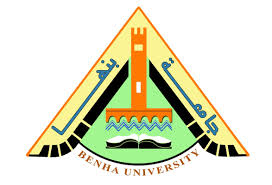 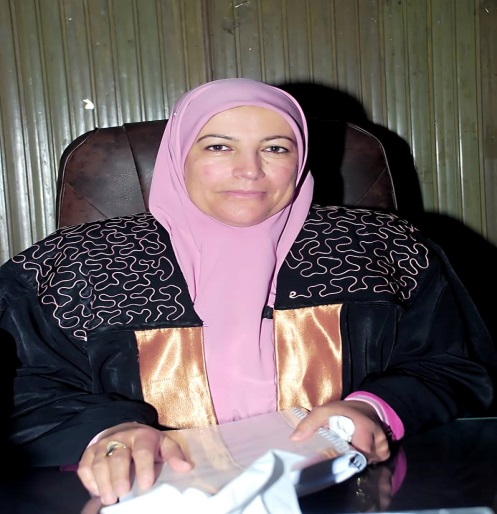 الاسمفاطمة محمد عبد الوهاب الخليفةتاريخ الميلاد 29 – 1-1968الوظيفة أستاذ المناهج وطرق التدريس عنوان العمل (مصر)كلية التربية /جامعة بنها – قسم المناهج وطرق التدريس وتكنولوجيا التعليم ص. ب 13518 تليفون المنزل (مصر)التليفون المحمول0020133198656    -  013335367300201018704720البريد الالكترونيFatma.abdelwahab@fedu.bu.edu.egProf.fatmam@gmail.comfatmaworm@gmail.comالموقع الالكتروني 
http://curriculumscience.blogspot.com/https://scholar.google.com.eg/citations?user=NlaHafgAAAAJ&hl=arhttp://www.bu.edu.eg/staff/fatmaabdelwahab8https://www.researchgate.net/profile/fatmt_bd_alwhab/publications?sorting=recentlyAddedhttp://curriculumscience.blogspot.com           المقرر الكلية الجامعةالسنةمناهج البحث  طلاب الماجستير الفنون التطبيقيةبنها2018مشكلات وقضايا بحثية في المناهج طلاب الماجستيرالتربيةبنها2018الاتجاهات الحديثة في مجال المناهج طلاب الماجستيرالتربيةبنها2016 وحتى تاريخهطرق تدريس ذوي الاحتياجات الخاصة الدبلوم العامكلية التربية جامعة بنها 2012/ 2013 وحتى تاريخهمناهج طفل الروضة الدبلوم المهني " تربية الطفل"كلية التربيةجامعة بنها2013- 2017المناهجكلية التربيةجامعة بنها2014-2016طرق تعليم المعاقين سمعيا الدبلوم المهني تربية خاصةكلية التربية جامعة بنها 2012-  2018 مناهج وبرامج ذوي الاحتياجات الخاصة كلية التربية جامعة بنها2015 - 2017طرق تعليم ذوي صعوبات التعلم كلية التربيةجامعة بنها2013- 2016الاتجاهات الحديثة في تدريس العلوم لطلبة الماجستيركلية التربيةجامعة بنها2013- 2016 المناهجكلية التربيةجامعة بنها2015-2017 طرق تدريس ذوي الاحتياجات الخاصة الدبلوم العامكلية التربية جامعة بنها2013- 2016طرق تدريس علوم للفرقة الثالثة شعبة طبيعة وكيمياء – أحياء التربية ببنها الزقازيق 2000 إلي 2005 طرق تدريس علوم للفرقة الرابعة شعبة طبيعة وكيمياء التربية ببنها الزقازيق 2000 إلي 2005 وسائل تعليمية للفرقة الثالثة – الشعب العلمية التربية ببنها الزقازيق 2000 إلي 2005 أساليب تدريس العلوم للدبلوم المهني التربية ببنها الزقازيق 2000 إلي 2005 تطبيقات العلوم للدبلوم المهني التربية ببنها الزقازيق 2000 إلي 2005  اختيار الوسائل التعليمية التربية النوعية ببنها الزقازيق 2000 إلي 2005 مهارات تدريس العلوم للفرقة الثانية – طبيعة وكيمياء وأحياء . التربية ببنها الزقازيق 2000 إلي 2005 طرق تدريس العلوم للفرقة الثالثة تعليم ابتدائي التربية ببنها الزقازيق 2000 إلي 2005 تكنولوجيا التعليم للفرقة الثالثة تعليم ابتدائي التربية ببنها الزقازيق 2000 إلي 2005 مناهج التربية ببنها الزقازيق 2000 إلي 2005  تخطيط المناهج التربية ببنها الزقازيق 2003 إلي 2005صيانة الأجهزة للدبلوم المهني التربية ببنها الزقازيق 2000 إلي 2005 مناهج وطرق تدريس تربية خاصة الدبلوم المهني التربية ببنها الزقازيق 2000 إلي 2005 أساليب تدريس العلوم للدبلوم المهني التربية ببنها الزقازيق 2000 إلي 2005 تطبيقات العلوم للدبلوم المهني التربية ببنها الزقازيق 2000 إلي 2005 طرق تدريس العلوم الزراعية الزراعة(شعبة تربوي  الزقازيق 2000 إلي 2005 خدمة البيئة ( التدريس الميداني لخدمة البيئة )التربية ببنها الزقازيق 2000 إلي 2005 المناهج العامة العلوم التطبيقية بالرستاق سلطنة عمان 2005 إلي 2010 طرق تدريس العلوم العلوم التطبيقية بالرستاق سلطنة عمان 2005 إلي 2010 التربية العملية (1) كفايات داخل الكلية العلوم التطبيقية بالرستاقسلطنة عمان 2005 إلي2011التربية العملية (2) كفايات  داخل الكلية  العلوم التطبيقية بالرستاقسلطنة عمان 2005 إلي 2011 التربية العملية (3) كفايات  داخل الكلية  العلوم التطبيقية بالرستاق سلطنة عمان 2005 إلي 2012التربية العملية (1) كفايات  داخل الكلية  العلوم التطبيقية بالرستاق سلطنة عمان2006/2012 استراتيجيات التدريس والوسائل التعليمية العلوم التطبيقية بالرستاق سلطنة عمان 2008/2009 التربية العملية الميدانية.العلوم التطبيقية بالرستاقسلطنة عمان2006 إلي 2012 طرق تدريس العلوم ( 1 ) ، ( 2 )كلية التربية جامعة بنها 2012/ 2013 وحتى تاريخهالعلوم البيئية كلية التربية جامعة بنها 2012/ 2013طرق تدريس ذوي الاحتياجات الخاصة الدبلوم العامكلية التربية جامعة بنها 2012/ 2013 وحتى تاريخهطرق تعليم المعاقين سمعيا الدبلوم المهني تربية خاصةكلية التربية جامعة بنها 2012/ 2013 وحتى تاريخهمناهج طفل الروضة الدبلوم المهني " تربية الطفل"كلية التربيةجامعة بنها2013/ وحتى تاريخهطرق تعليم ذوي صعوبات التعلم كلية التربيةجامعة بنها2013/ 2014الاتجاهات الحديثة في تدريس العلوم لطلبة الماجستيركلية التربيةجامعة بنها2013/ 2015 مناهج وبرامج ذوي الاحتياجات الخاصة كلية التربية جامعة بنها2015 / 2016التربية العملية الميدانيةكلية التربية جامعة بنها2012/ وحتى تاريخهمعنوان الدراسةالعامدور مؤسسات التعليم العالي في تنمية العمل التطوعي والمسئولية الاجتماعية لدى الشباب " مفرد" 22- 23 يناير 2019دراسة تقويمية لأثر ومردود التدريب في مجال التخطيط الاستراتيجي "مشترك"22- 23 يناير 2019العمل التطوعي من وجهة نظر طلاب الجامعات " تحديات الواقع ورؤية للمستقبل20- 21 اكتوبر 2018التقنيات الحديثة والتربية الوجدانية في المنظومة التعليمية العربية2018فاعلية الشق الإلكترونى القائم على التعلم الذاتى فى الفصل المعكوس على مهارات إنتاج برمجيات الوسائط المتعددة لدى طلاب تكنولوجيا التعليم. 2017دراسة تحليلية لاحتياجات سوق العمل ورضا الأطراف المجتمعية عن خريجي كلية التربية2018تصور مقترح لإنهاض المواطنة الرقمية في مؤسسات التعليم قبل الجامعي2017برنامج مقترح قائم على التعلم المستند إلى الدماغ  لتنمية بعض عادات العقل لدى معلمي التربية الخاصة2016استخدام نظرية تريز TRIZفي تنمية مهارات الحل الإبداعي للمشكلات في الكيمياء لدى طلاب الشعب العلمية بكليات التربية2016كفايات المعلم الرقمي في مجتمع المعرفة من وجهة نظر أعضاء هيئة التدريس بكليات التربية2016صعوبة تعلم الرياضيات لدى تلاميذ المرحلة الابتدائية  رؤية للتشخيص والعلاج2016شبكات التواصل الاجتماعي والأسرة اليتيمة2015رؤية مستقبلية لتطوير نظم تقويم طلبة الجامعات في ضوء معايير ومؤشرات ضمان الجودة الشاملة2015مداخل التخطيط الاستراتيجى لمؤسسات التعليم الجامعي فى ضوء معايير الجودة والاعتماد  (جامعة بنها نموذجاً)2015" فاعلية نظرية تريز TRIZفي تنمية استراتيجيات الحل الإبداعي للمشكلات في الكيمياء لدى طلاب الشعب العلمية بكليات التربية2015المفاهيم العلمية والتكنولوجية لطفل الروضة من وجهة نظر معلمات رياض الأطفال واستراتيجيات تعليمها2013فعالية برنامج تدريبي قائم على نظرية التعلم المستند إلى الدماغ في تنمية الممارسة الصفية المتناغمة مع الدماغ لدى معلمات العلوم أثناء الخدمة وأثره على التنظيم الذاتي لتعلم تلميذاتهن2012رسالة الأسرة نحو تنمية القراءة الإبداعية كمتطلب للتنشئة الصالحة للأبناء من وجهة نظر طلاب كليات العلوم التطبيقية2012بعض سلوكيات تعزيز القيم العلمية للمواطنة وواقع ممارستها لدى طلاب   كليات العلوم التطبيقية بسلطنة عمان2011فعالية برنامج مقترح باستخدام الوسائط الفائقة التفاعلية في تنمية المعرفة بالنفايات الالكترونية واتخاذ القرار حيالها والدافعية الذاتية للتعلم لدي طلاب الصف الأول الثانوي,2011عادات العقل ... خامات (مواد) أولية لصناعة الإبداع2010التنور التكنولوجي لدي طلاب كلية العلوم التطبيقية بالرستاق " دراسة تشخيصية2010دراسة تحليلية لمناهج علوم الحلقة الثانية من التعليم الأساسي بسلطنة عمان في ضوء مهارات التفكير2010رؤية مستقبلية للتربية العملية الميدانية في ضوء دراسة الواقع وتطلعات المستقبل2008أبعاد الثقافة البيئية كما يدركها الطلاب المعلمون بكلية التربية بالرستاق2007فعالية استخدام خرائط التفكير في تحصيل الكيمياء وتنمية بعض مهارات التفكير وعادات العقل لدي الطالبات بالصف الحادي عشر بسلطنة عمان "2007فعالية برنامج مقترح في تنمية الكفاءة الذاتية والأداء التدريسي المنمي للتفكير لدي معلمات العلوم قبل الخدمة بسلطنة عمان2007برنامج مقترح لتنمية المهارات الحياتية لدى التلاميذ المعاقين عقليا بالمرحلة الابتدائية قائم على التكامل بين الأسرة والمدرسة2006فعالية استخدام بعض استراتيجيات ما وراء المعرفة فى تحصيل الفيزياء وتنمية التفكير التأملى والاتجاه نحو استخدامها لدى طلاب الصف الثانى الثانوى2005فعالية استخدام بعض استراتيجيات التعلم النشط فى تحصيل العلوم وتنمية بعض مهارات التعلم مدى الحياة والميول العلمية لدى تلاميذ الصف الخامس الابتدائي2005أثر استخدام الرسوم البيانية فى تدريس العلوم والجغرافيا على التحصيل وبقاء أثر التعلم والاتجاه نحو استخدام الرسوم البيانية لدى تلاميذ الصف الأول الإعدادي2003مهارات معلمات رياض الأطفال المعاقين سمعياً فى ضوء التجارب والبرامج العالمية للدمج (دراسة تحليلية نظرية)2002تصور مقترح لمقرر التربية الصحية للطلاب المعلمين تعليم ابتدائي شعبة "تربية خاصة "2002وحدة مقترحة فى التربية الجنسية لدى التلميذات الصم بالمرحلة الإعدادية المهنية2002منهج مقترح في العلوم للطلاب المعاقين سمعيا بالمرحلة الثانوية المهنية في ضوء احتياجاتهم الثقافية والمهنية2000تنمية بعض عناصر التنور العلمي لدى تلاميذ الإعدادية المهنية1996د/رجاء محمد عبد الجليل مدرس المناهج وطرق تدريس الدراسات الاجتماعية كلية التربية ببنها – جامعة الزقازيقد/فاطمة محمد عبد الوهاب مدرس المناهج وطرق تدريس العلوم كلية التربية ببنها – جامعة الزقازيق د/عطيات محمد يسمدرس المناهج وطرق تدريس العلومكلية التربية ببنها – جامعة الزقازيقد/فاطمة محمد عبد الوهاب مدرس المناهج وطرق تدريس العلوم كلية التربية ببنها – جامعة الزقازيق 